Бюллетень издается со 2 февраля 2008 годаМуниципальное средство массовой информации органов местного самоуправления городского поселения Агириш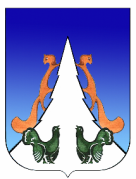 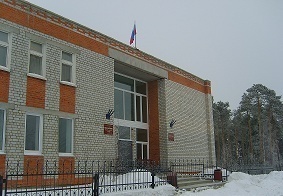 В этом выпуске:Постановление АГП Городское поселение АгиришАДМИНИСТРАЦИЯПОСТАНОВЛЕНИЕ«13» декабря 2023 г. 		                                                                               № 319О внесении изменений в постановление администрации городского поселения Агириш от 03.11.2023 № 275 «О комиссии по предупреждению и ликвидации чрезвычайных ситуаций и обеспечению пожарной безопасности городского поселения Агириш»В соответствии с Федеральным законом от 06.10.2003 № 131-ФЗ «Об общих принципах организации местного самоуправления в Российской Федерации», Федеральным законом от 21.12.1994 № 68-ФЗ «О защите населения и территории от чрезвычайных ситуаций природного и техногенного характера» , постановлением Правительства Российской Федерации от 30.12.2003 № 794 «О единой государственной системе предупреждения и ликвидации чрезвычайных ситуаций», Уставом городского поселения Агириш постановляю:1. Внести в постановление администрации городского поселения Агириш от 03.11.2023 № 275 «О комиссии по предупреждению и ликвидации чрезвычайных ситуаций и обеспечению пожарной безопасности городского поселения Агириш»  следующие изменения:1.1. В пункте 4 слова «за заместителем главы городского поселения Агириш» заменить словами «за собой».1.2. Приложение № 2 изложить в следующей редакции:1.1.1. Раздел 2 дополнить строкой 6 в следующей редакции:«Состав комиссии по предупреждению и ликвидации чрезвычайных ситуаций и обеспечению пожарной безопасности городского поселения АгиришПредседатель комиссии:Ермолаева Ирина Викторовна - глава городского поселения Агириш;Заместитель председателя комиссии:Волкова Надежда Александровна - заместитель главы городского поселения   Агириш;Секретарь комиссии:Басырова Светлана Сергеевна – начальник отдела по организации деятельности администрации городского поселения Агириш;Члены комиссии:Козлов Андрей Николаевич – генеральный директор ООО «Жилье» городского поселения Агириш;Колотыгин Михаил Владимирович – начальник пожарной части городского поселения Агириш филиала казенного учреждения Ханты-Мансийского автономного округа – Югры «Центроспас-Югория по Советскому району;Бобров Николай Яковлевич – директор КУ ХМАО-Югры Няксимвольский лесхоз;Завиралова Татьяна Евгеньевна – участковый лесничий Территориального отдела Советское лесничество Департамента природных ресурсов и несырьевого сектора экономики Ханты-Мансийского автономного округа – Югры;Герасимов Дмитрий Юрьевич – мастер электроучастка электро-сетей п.Агириш Советского филиала АО «ЮРЭСК»;Ёлохов Андрей Николаевич – начальник Торского лесозавода;Плебух Яков Михайлович – директор подразделения ЮТС;Николаев Андрей Алексеевич – начальник отделения ОЭС городского поселения Агириш;Лазарева Ольга Владимировна – заведующий врачебной амбулаторией городского поселения Агириш;Ветошкин Сергей Николаевич – участковый уполномоченный полиции (по согласованию).».2. Опубликовать настоящее постановление в бюллетене «Вестник городского поселения Агириш» и разместить на официальном сайте администрации городского поселения Агириш.3. Контроль исполнения настоящего постановления оставляю за собой.Глава городского поселения Агириш                                                    И.В.ЕрмолаеваГородское поселение АгиришСОВЕТ ДЕПУТАТОВРЕШЕНИЕ«14»  декабрь   2023 г.                                                                                                        №  27О проведении публичных слушаний по проектурешения Совета депутатов городского поселения Агириш  «О бюджете городского поселения Агиришна 2024 год и плановый период 2025 и 2026 годов»  В целях обсуждения проекта  решения Совета депутатов городского поселения Агириш «О бюджете городского поселения Агириш на 2024 год и на плановый период 2025 и 2026 годов» с непосредственным участием жителей городского поселения Агириш, в соответствии с Федеральным законом от 06.10.2003 г. № 131-ФЗ «Об общих принципах организации местного самоуправления в Российской Федерации», Решением Совета депутатов городского поселения Агириш от 28.02.2017  № 208 «Об утверждении порядка организации и проведения публичных слушаний в городском поселении Агириш»,                Совет депутатов городского поселения Агириш решил:	1. Назначить публичные слушания по проекту решения Совета депутатов городского поселения Агириш «О бюджете городского поселения Агириш на 2024 год  и на плановый период 2025 и 2026 годов» (Приложение 1). 	2. Публичные слушания проводятся 18.12.2023 года по адресу: ул. Винницкая, д. 16, п.Агириш, Советский район, Ханты-Мансийский автономный округ – Югра, здание администрации городского поселения Агириш, зал заседаний. Время начала публичных слушаний 17.00 часов по местному времени.	3. Общий срок проведения публичных слушаний составляет 10  дней со дня опубликования настоящего постановления. Днем начала публичных слушаний является день опубликования настоящего постановления.	4. Утвердить состав организационного комитета по проведению публичных слушаний (Приложение 2).	5. Утвердить Порядок приема предложений и замечаний к проекту решения Совета депутатов городского поселения Агириш «О бюджете городского поселения Агириш на 2024 год и на плановый период 2025 и 2026 годов» (Приложение  3).            6. Утвердить порядок проведения публичных слушаний (Приложение 4).	7. Опубликовать настоящее решение в бюллетене «Вестник городского поселения Агириш» и на официальном сайте администрации городского поселения Агириш.	8. Настоящее решение вступает в силу после его официального опубликования.Председатель Совета депутатов                                                Глава городского поселения Агириш городского поселения Агириш_______________С.А.Ивашков                                                      ___________________И.В.ЕрмолаеваПриложение к решению Совета депутатовгородского поселения Агиришот 14.12.2023  № 27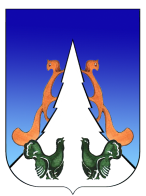 Ханты-Мансийский автономный округ – ЮграСоветский районгородское поселение Агириш         СОВЕТ   ДЕПУТАТОВРЕШЕНИЕ            «   »   декабря   2023 г.                                                                                                       № _____            О  бюджете  городского поселения Агириш            на 2024 год и на плановый период 2025 и 2026 годовВ соответствии с Бюджетным кодексом Российской Федерации, Федеральным законом от 06.10.2003 года № 131-ФЗ   «Об общих принципах организации местного самоуправления в Российской Федерации», Уставом городского поселения Агириш, решением Совета депутатов городского поселения Агириш от 12.12.2012 № 234 «Об утверждении Положения о бюджетном процессе в городском поселении Агириш», учитывая результаты публичных слушаний                 Совет депутатов городского поселения Агириш решил:	1.Утвердить бюджет городского поселения Агириш на 2024 год и на плановый период 2025 и 2026 годов, в том числе:    Статья 1. Основные характеристики бюджета городского поселения Агириш на 2024 год и на плановый период 2025 и 2026 годов.Утвердить основные характеристики бюджета городского поселения Агириш на 2024 год:1) общий объем доходов бюджета городского поселения Агириш в сумме 40 406 286 рублей 79 копеек согласно приложению 1 к настоящему решению;	2) общий объем расходов бюджета городского поселения Агириш в сумме 40 406 286 рублей 79 копеек;	3) дефицит (профицит) бюджета городского поселения Агириш в сумме 0 рублей 00 копеек;	4) верхний предел муниципального внутреннего долга городского поселения Агириш на 1 января 2025 года в сумме 0 рублей 00 копеек, в том числе верхний предел долга по муниципальным гарантиям городского поселения Агириш в сумме 0 рублей 00 копеек;	5) объем расходов муниципального внутреннего долга городского поселения Агириш в сумме 0 рублей 00 копеек;	6) объем расходов на обслуживание муниципального внутреннего долга городского поселения Агириш в сумме 0 рублей 00 копеек.	2. Утвердить основные характеристики бюджета городского поселения Агириш  на плановый период 2025 и 2026 годов:	1) общий объем доходов бюджета городского поселения Агириш на 2025 год в сумме 33 507 105 рублей 91 копейка и на 2026 год в сумме 33 677 337 рублей 91 копейка, согласно приложению № 2 к настоящему решению;	2) общий объем расходов бюджета городского поселения Агириш на 2025 год в сумме 33 507 105 рублей 91 копейка и на 2026 год в сумме 33 677 337 рублей 91 копейка, в том числе условно-утвержденные расходы на 2025 год в сумме 817 607 рублей 31 копейка и на 2026 год в сумме 1 640 016 рублей 21 копейка;	3) дефицит (профицит) бюджета городского поселения Агириш на 2025 год в сумме 0 рублей 00 копеек и на 2026 год в сумме 0 рублей 00 копеек;	4) верхний предел муниципального внутреннего долга городского поселения Агириш на 1 января 2026 года в сумме 0 рублей 00 копеек и на 1 января 2027 года в сумме 0 рублей 00 копеек, в том числе верхний предел долга по муниципальным гарантиям городского поселения Агириш на 1 января 2026 года в сумме 0 рублей 00 копеек и на 1 января 2027 в сумме 0 рублей 00 копеек;	5) объем расходов муниципального внутреннего долга городского поселения Агириш на 2025 год в сумме 0 рублей 00 копеек и на 2026 год в сумме 0 рублей 00 копеек.            Статья 2.  Бюджетные ассигнования бюджета городского поселения Агириш на 2024 год и на плановый период 2025 и 2026 годов.             1.Утвердить распределение бюджетных ассигнований по разделам, подразделам целевым статьям (муниципальным программам городского поселения Агириш и непрограммным направлениям деятельности), группам и подгруппам видов расходов, классификации расходов бюджета городского поселения Агириш:             1)  на 2024 год согласно приложению № 3 к настоящему решению;             2) на плановый период 2025 и 2026 годов согласно приложению № 4 к настоящему решению. 2. Утвердить, распределение бюджетных ассигнований по целевым статьям (муниципальным программам городского поселения Агириш и непрограммным направлениям деятельности), группам и подгруппам видов расходов, классификации расходов бюджета городского поселения Агириш:             1)  на 2024 год согласно приложению № 5 к настоящему решению;             2) на плановый период 2025 и 2026 годов согласно приложению № 6 к настоящему решению. 3. Утвердить  распределение бюджетных ассигнований по разделам и подразделам классификации расходов бюджета городского поселения Агириш:             1)  на 2024 год согласно приложению № 7 к настоящему решению;             2) на плановый период 2025 и 2026 годов согласно приложению № 8 к настоящему решению. 4. Утвердить ведомственную структуру расходов бюджета городского поселения Агириш, в том числе в ее составе перечень главных распорядителей средств бюджета городского поселения Агириш:             1)  на 2024 год согласно приложению № 9 к настоящему решению;             2) на плановый период 2025 и 2026 годов согласно приложению № 10 к настоящему решению. 5.Утвердить объем бюджетных ассигнований на исполнение публичных нормативных обязательств:	 1) на 2024 год в сумме 120 000 рублей 00 копеек;	 2) на 2025 год в сумме 120 000 рублей 00 копеек;	 3) на 2026 год в сумме 120 000 рублей 00 копеек.6. Утвердить в составе расходов бюджета городского поселения Агириш резервный фонд администрации городского поселения Агириш:	 1) на 2024 год  в сумме 30 000 рублей 00 копеек;	 2) на 2025 год  в сумме 30 000 рублей 00 копеек;	 3) на 2026 год  в сумме 30 000 рублей 00 копеек.	 7.Утвердить предоставление субсидий юридическим лицам (за исключением субсидий государственным (муниципальным) учреждениям), индивидуальным предпринимателям, физическим лицам из средств бюджета городского поселения Агириш:             1)  на 2024 год в сумме 0 рублей 00 копеек согласно приложению № 11 к настоящему решению;             2) на 2025 год в сумме 0 рублей 00 копеек и на 2026 год в сумме 0 рублей 00 копеек согласно приложению 12 к настоящему решению.Субсидии из бюджета городского поселения Агириш предоставляются в порядке, установленном постановлением администрации городского поселения Агириш.            8. Утвердить объем бюджетных ассигнований муниципального дорожного фонда городского поселения Агириш:  1) на 2024 год  в сумме 3 143 000 рублей 00 копеек согласно приложению № 13 к настоящему решению;           2) на 2025 год в сумме 3 265 000 рублей 00 копеек и на 2026 год в сумме 3 265 000 рублей 00 копеек согласно приложению № 14 к настоящему решению.           Статья 3. Особенности использования бюджетных ассигнований на обеспечение деятельности администрации городского поселения Агириш и муниципальных учреждений городского поселения Агириш.            1. Установить, что органы местного самоуправления городского поселения Агириш не вправе принимать решения, приводящие к увеличению в 2024 году штатной численности работников муниципальных учреждений и органов местного самоуправления городского поселения Агириш, за исключением случаев принятия решений по передаче отдельных полномочий Российской Федерации, Ханты-Мансийского автономного округа – Югры городскому поселению Агириш, заключения соглашений о передаче городскому поселению Агириш отдельных полномочий по решению вопросов местного значения, и вводе (приобретении) новых объектов капитального строительства.            2. Установить, что в случаях невыполнения доходной части бюджета городского поселения Агириш в 2024 году в первоочередном порядке подлежат финансированию социально-значимые расходы, связанные с оплатой труда и начислениями на выплаты по оплате труда, оплатой коммунальных услуг, социальным обеспечением по гарантиям и компенсациям, оплатой услуг связи, публичными нормативными обязательствами.            Статья 4. Межбюджетные трансферты.            1.Утвердить общий объем межбюджетных трансфертов, передаваемых бюджету Советского района из бюджета городского поселения Агириш:            1) на 2024 год в сумме 80 890 рублей 00 копеек;            2) на 2025 год в сумме 0 рублей 00 копеек;            3) на 2026 год в сумме 0 рублей 00 копеек.	Утвердить распределение межбюджетных трансфертов, предаваемых бюджету Советского района из бюджета городского поселения Агириш на осуществление части полномочий по решению вопросов местного значения в соответствии с заключенными соглашениями:            1) на 2024 год согласно приложению № 15 к настоящему решению;            2) на плановый период 2025 и 2026 годов согласно приложению № 16 к настоящему решению.2. Утвердить объем межбюджетных трансфертов, получаемых из других бюджетов бюджетной системы Российской Федерации на 2024 год в сумме 27 583 286 рублей 79 копеек, из них:           1) дотация на выравнивание бюджетной обеспеченности поселений в сумме 8 565 702 рубля 00 копеек;           2) субвенция бюджетам городских поселений на регистрацию актов гражданского состояния в сумме 29 413 рублей 64 копейки;           4) субвенция на осуществление первичного воинского учета на территориях, где отсутствуют военные комиссариаты в сумме 700 500 рублей 00 копеек;            2)  иные межбюджетные трансферты в сумме 18 287 671 рубль 15 копеек.	3. Утвердить объем межбюджетных трансфертов, получаемых из других бюджетов бюджетной системы Российской Федерации на 2025 год в сумме 20 321 505 рублей 91 копейка, из них:            1) дотация на выравнивание бюджетной обеспеченности поселений в сумме 7 715 834 рубля 00 копеек;           2) субвенция бюджетам городских поселений на регистрацию актов гражданского состояния в сумме 29 413 рублей 64 копейки;           3) субвенция на осуществление первичного воинского учета на территориях, где отсутствуют военные комиссариаты в сумме 773 400 рублей 00 копеек;            4)  иные межбюджетные трансферты в сумме 11 802 858 рублей 27 копеек.4.Утвердить объем межбюджетных трансфертов, получаемых из других бюджетов бюджетной системы Российской Федерации на 2026 год в сумме 20 246 337 рублей 91 копейка, из них:            1) дотация на выравнивание бюджетной обеспеченности поселений в сумме 7 525 422  рубля 00 копеек;            2) субвенция бюджетам городских поселений на регистрацию актов гражданского состояния в сумме 29 413 рублей 64 копейки;            3) субвенция на осуществление первичного воинского учета на территориях, где отсутствуют военные комиссариаты в сумме 847 600 рублей 00 копеек;           4)  иные межбюджетные трансферты в сумме 11 843 902 рубля 27 копеек.           Статья 5. Муниципальные долговые обязательства городского поселения Агириш в валюте Российской Федерации.1. Утвердить программу муниципальных гарантий городского поселения Агириш:	1) на 2024 год согласно приложению № 17 к настоящему решению;	2) на плановый период 2025 и 2026 годов согласно приложению № 18 к настоящему решению.	2.Утвердить программу муниципальных внутренних заимствований городского поселения Агириш:	1) на 2024 год согласно приложению № 19 к настоящему решению;	2) на плановый период 2025 и 2026 годов согласно приложению № 20 к настоящему решению.	Статья 6. Источники финансирования дефицита бюджета городского поселения Агириш  	1.Утвердить источники внутреннего финансирования дефицита бюджета городского поселения Агириш:	1) на 2024 год согласно приложению № 21 к настоящему решению;	2) на плановый период 2025 и 2026 годов согласно приложению № 22 к настоящему решению.	Статья 7. Особенности исполнения бюджета городского поселения Агириш	1. Установить, что уполномоченным органом по обмену информацией по лицевым счетам в электронном виде (электронными документами) между Управлением Федерального казначейства по Ханты-Мансийскому автономному округу - Югре и главными администраторами поступлений в бюджет городского поселения Агириш, является администрация городского поселения Агириш, на основании Соглашения об информационном взаимодействии, заключенном между Управлением Федерального казначейства по Ханты-Мансийскому автономному округу - Югре и администрацией городского поселения Агириш.             2.  Разрешить администрации городского поселения Агириш в соответствии с пунктом 8 статьи 217 Бюджетного кодекса Российской Федерации вносить изменения в сводную бюджетную роспись бюджета городского поселения Агириш без внесения изменений в решение о бюджете по следующим основаниям:- перераспределение объема бюджетных ассигнований, предусмотренных главным распорядителем бюджетных средств на предоставление муниципальным бюджетным учреждениям городского поселения Агириш субсидий на финансовое обеспечение выполнения муниципального задания на оказание муниципальных услуг (выполнение работ) и субсидий на цели, не связанные с финансовым обеспечением выполнения муниципального задания, между разделами, подразделами, целевыми статьями, подгруппами видов расходов классификации расходов бюджета;-   увеличение объема бюджетных ассигнований по разделам, подразделам, целевым статьям и видам расходов классификации расходов бюджетов за счет средств, образовавшихся в связи с экономией в текущем финансовом году бюджетных ассигнований на оказание муниципальных услуг, в пределах общего объема бюджетных ассигнований, предусмотренных главному распорядителю бюджетных средств в текущем финансовом году на указанные цели, при условии, что увеличение объема бюджетных ассигнований по соответствующему виду расходов не превышает 10 процентов;-  изменение бюджетной классификации расходов бюджета городского поселения Агириш, без изменения целевого направления средств в пределах объема бюджетных ассигнований, установленного решением о бюджете;-  в случае вступления в силу законов, предусматривающих осуществление полномочий органов государственной власти Ханты-Мансийского автономного округа - Югры за счет субвенций из других бюджетов бюджетной системы Российской Федерации - в пределах объема бюджетных ассигнований;-   в случае внесения изменений в Бюджетную классификацию Российской Федерации;- перераспределение бюджетных ассигнований между подпрограммами (мероприятиями) муниципальных программам городского поселения Агириш, а так же между их соисполнителями, в пределах общего объема бюджетных ассигнований, предусмотренных на исполнение соответствующей муниципальной программы городского поселения Агириш; - увеличение (уменьшение) бюджетных ассигнований на основании уведомлений о бюджетных ассигнованиях, планируемых к поступлению из бюджета Советского района в части межбюджетных трансфертов, имеющих целевое назначение;- получение безвозмездных поступлений от физических и юридических лиц, имеющих целевое назначение, сверх объемов, утвержденных решением о бюджете городского поселения Агириш, а так же в случае сокращения (возврата при отсутствии потребности) указанных средств;- перераспределение бюджетных ассигнований в пределах, предусмотренных главным распорядителям средств бюджета городского поселения Агириш, между разделами, подразделами, целевыми статьями, подгруппами видов расходов классификации расходов бюджета, на предоставление межбюджетных трансфертов в бюджет Советского района в целях исполнения переданных полномочий по решению вопросов местного значения, при условии заключения соглашений о передаче полномочий, в размере, установленном заключенными соглашениями о передаче полномочий.3. Установить, что обязательства, вытекающие из муниципальных контрактов (договоров), исполнение которых осуществляется за счет средств бюджета городского поселения Агириш, принятые получателями бюджетных средств городского поселения Агириш с нарушениями законодательства Российской Федерации сверх утвержденных им ассигнований, не подлежат оплате за счет средств бюджета городского поселения Агириш на 2024 год. 4. Разрешить администрации городского поселения Агириш осуществлять расходы по соответствующему разделу бюджетной классификации на затраты, связанные с защитой интересов администрации в судах.5. Установить, что решения Совета депутатов городского поселения Агириш и иные муниципальные правовые акты администрации городского поселения Агириш, влекущие дополнительные расходы средств бюджета городского поселения Агириш  на 2024 год, а также сокращающие доходную базу бюджета городского поселения Агириш, реализуются и применяются только при наличии соответствующих источников дополнительных поступлений в бюджет городского поселения Агириш и (или) при сокращении расходов по конкретным статьям бюджета городского поселения Агириш на 2024 год, а также после внесения соответствующих изменений в настоящее решение. 6. Установить, что не использованные на 1 января 2024 года остатки межбюджетных трансфертов, полученные бюджетом городского поселения Агириш из бюджета Советского района в форме субвенций и иных межбюджетных трансфертов, имеющих целевое назначение, подлежат возврату в бюджет Советского района в 2024 году в сроки, установленные в решении Думы Советского района о бюджете.Перечень остатков межбюджетных трансфертов, которые могут быть переданы из бюджета Советского района в бюджет городского поселения Агириш в 2024 году, при установлении главными администраторами доходов бюджета Ханты-Мансийского автономного округа - Югры от возврата остатков межбюджетных трансфертов потребности в их использовании в 2024 году на те же цели, устанавливается постановлением администрации Советского района.Главные администраторы доходов бюджета Советского района от возврата остатков межбюджетных трансфертов принимают решения о наличии (отсутствии) потребности в остатках межбюджетных трансфертов, не использованных в отчетном финансовом году, в порядке, установленном администрацией Советского района, с учетом требований Бюджетного кодекса Российской Федерации.	2. Опубликовать настоящее решение в бюллетене «Вестник городского поселения Агириш» и на официальном сайте администрации городского поселения Агириш.	3.  Настоящее решение вступает в силу с 1 января 2024 года.Председатель Совета депутатов                                            Глава городского поселениягородского поселения Агириш                                              Агириш_______________С.А.Ивашков                                              ___________И.В.ЕрмолаеваПриложение 2                      к решению Совета депутатов                       городского поселения Агириш                                              от  14.12.2023 №  27Состав организационного комитета по проведению публичных слушаний по проекту решения Совета депутатов городского поселения Агириш «О бюджете городского поселения Агириш на 2024 год и плановый период 2025 и 2026 годов»Председатель организационного комитета:Ирина Викторовна Ермолаева, глава городского поселения Агириш;Члены организационного комитета:Волкова Надежда Александровна – заместитель главы городского поселения Агириш;Троицкая Наталья Петровна – экономист финансово-экономического отдела администрации городского поселения Агириш;Басырова Светлана Сергеевна -  начальник отдела по организации деятельности администрации городского поселения Агириш;Судоплатова Наталья Демьяновна – бухгалтер финансово-экономического отдела администрации городского поселения Агириш;Секретарь организационного комитета:Басырова Светлана Сергеевна -  начальник отдела по организации деятельности администрации городского поселения Агириш.                                                                                                                                                        Приложение  3                         к Решению Совета депутатов                         городского поселения Агиришот 14.12.2023 №  27Порядок приема предложений и замечаний к проекту решения Совета депутатов городского поселения Агириш «О бюджете городского поселения Агириш на 2024 год и на плановый период 2025 и 2026 годов»Предложения и замечания к проекту решения Совета депутатов городского поселения Агириш «О бюджете городского поселения Агириш на 2024 год и на плановый период 2025 и 2026 годов» (далее Проект) предоставляются участниками публичных слушаний:С 14.12.2023 по 24.12.2023 в организационный комитет по проведению публичных слушаний по Проекту (далее оргкомитет);В день публичных слушаний 18.12.2021 по адресу: Ханты-Мансийский автономный округ – Югра, Советский район, п. Агириш, ул. Винницкая, д. 16, здание администрации городского поселения Агириш, во время проведения публичных слушаний в письменной форме или устно.Предложения и замечания к Проекту предоставляются участниками публичных слушаний в оргкомитет одним из способов:В письменной форме лично по адресу: г.п. Агириш, ул. Винницкая, здание администрации городского поселения Агириш, д. 16, 2 этаж, приемная, согласно графику работы по местному времени;В письменной форме на почтовый адрес: 628245, ул. Винницкая, д. 16, п. Агириш, Советский район, Ханты-Мансийский автономный округ – Югра;В форме электронного документа на электронный адрес: agirish@sovrnhmao.ru.Предложения или замечания к Проекту предоставляются участниками публичных слушаний с указанием фамилии, имя, отчества (последнее при наличии), даты рождения, адреса места жительства и контактного телефона, а также контактных данных секретаря оргкомитета.Предложения или замечания, поступившие от участников публичных слушаний в оргкомитет, регистрируются секретарем оргкомитета в журнале регистрации предложений и замечаний к Проекту в день их поступления.Основания отказа в приеме предложений и замечаний к Проекту:Предложения и замечания к Проекту поступили с нарушением требований, установленных пунктами 1-3 настоящего Порядка;Предложения и замечания к Проекту поступили после окончания публичных слушаний,            24.12.2023.Участнику публичных слушаний, представившему предложения и замечания к Проекту с нарушениями, указанными в пункте 5 настоящего Порядка, направляется письменный мотивированный отказ в приеме предложений и замечаний к Проекту.Приложение 4                         к Решению Совета депутатов                         городского поселения Агириш			                                                                                                              от   14.12.2021  № 27Порядок проведения публичных слушаний по проекту решения Совета депутатов городского поселения Агириш «О бюджете городского поселения Агириш на 2024 год и на плановый период 2025 и 2026 годов» 	     1.  Публичные слушания по проекту решения Совета депутатов городского поселения Агириш «О бюджете городского поселения Агириш на 2024 год и на плановый период 2025 и 2026 годов» (далее публичные слушания, Проект соответственно) проводятся 18.12.2023 по адресу: Ханты-Мансийский автономный округ – Югра, Советский район, п. Агириш, ул. Винницкая, д. 16, здание администрации городского поселения Агириш, зал заседаний.	     2.  Регистрация участников публичных слушаний открывается 18.12.2021 в 16.00 часов по местному времени по адресу: Ханты-Мансийский автономный округ – Югра, Советский район, п. Агириш, ул. Винницкая, д. 16, здание администрации городского поселения Агириш и осуществляется на всем протяжении публичных слушаний.          3.  Для регистрации участником публичных слушаний предъявляется документ, удостоверяющий личность.          4.  При регистрации указывается фамилия, имя, отчество (последнее при наличии), дата рождения, адрес места жительства, контактный телефон участника публичных слушаний.         5. В помещение, указанное в пункте 1 настоящего Порядка, не допускаются лица, не зарегистрированные в качестве участников публичных слушаний.         6.  Председательствующим на публичных слушаниях является председатель организационного комитета (далее оргкомитет) или член оргкомитета, исполняющий его обязанности.         7.  Председательствующий на публичных слушаниях (далее Председательствующий) открывает публичные слушания в день, в месте и время начала, указанные в пункте 1 настоящего Порядка, оглашает Проект, инициатора публичных слушаний, Порядок проведения публичных слушаний.         8.  Председательствующий предоставляет слово в следующем порядке:         1)  представителю инициатора публичных слушаний для подробного разъяснения и обоснования Проекта;         2)  участникам публичных слушаний, внесшим предложения и замечания к Проекту в оргкомитет, зарегистрированных в хронологическом порядке в журнале регистрации предложений и замечаний к Проекту;         3)  участникам публичных слушаний, внесшим предложения и замечания к Проекту, во время проведения публичных слушаний в порядке очередности поступления предложений и замечаний к Проекту;         4)   всем желающим участникам публичных слушаний;         5)  лицам, приглашенным к участию в публичных слушаниях в качестве экспертов (далее эксперты), для оглашения предложений, замечаний и рекомендаций к Проекту (при необходимости);         6)  членам оргкомитета (при необходимости).         9.  Время выступления устанавливается:         1)   для представителя инициатора публичных слушаний - не более 10 минут;         2)   для участника публичных слушаний - не более 5 минут;         3)  для эксперта - не более 10 минут;         4)  для членов оргкомитета - не более 5 минут.        10.  Участники публичных слушаний выступают на публичных слушаниях, отвечают на реплики и задают вопросы только с разрешения председательствующего.        11.  Участник публичных слушаний, выступающий на публичных слушаниях, перед началом выступления громко и четко называет свою фамилию, имя, отчество (последнее при наличии), при необходимости должность и статус, в котором они присутствуют на публичных слушаниях.         12. Выступления участников публичных слушаний допускаются только по Проекту, иным вопросам, связанным с проведением публичных слушаний.         13.  Участники публичных слушаний вправе использовать в своём выступлении вспомогательные материалы.         14.  Участник публичных слушаний, выступающий на публичных слушаниях, не вправе употреблять в своем выступлении грубые, оскорбительные выражения, наносящие вред чести и достоинству, деловой репутации участникам публичных слушаний, призывать к незаконным действиям, использовать заведомо ложную информацию, допускать необоснованные обвинения в чей-либо адрес.          15.  Председательствующий задает вопросы выступающим участникам публичных слушаний, дает возможность участникам публичных слушаний, членам оргкомитета задать уточняющие вопросы по позиции и (или) аргументам выступающего и дополнительное время для ответов на вопросы и пояснения.         16.  Председательствующий организует прения по Проекту, предложениям и замечаниям, поступившим от участников публичных слушаний, и определяет их время.         17.  Если предложение или замечание участника публичных слушаний по Проекту противоречит федеральному законодательству, законодательству Ханты-Мансийского автономного округа - Югры, Уставу Советского района или не относится по существу к Проекту - такое предложение или замечание участника публичных слушаний снимается с обсуждения председательствующим на публичных слушаниях.         18.  Участники публичных слушаний не вправе препятствовать проведению публичных слушаний.         19.  Председательствующий обеспечивает порядок на публичных слушаниях.         20.  В случае нарушения Порядка проведения публичных слушаний председательствующий обязан принять меры к пресечению таких нарушений.         21.  Лица, не соблюдающие Порядок проведения публичных слушаний, могут быть удалены из помещения, указанного в пункте 1 настоящего Порядка, по решению председательствующего.         22.  При проведении публичных слушаний ведется протокол и при необходимости аудио - и/или видеозапись публичных слушаний.         23.  Оргкомитетом при наличии технической возможности может быть организована прямая трансляция публичных слушаний на официальном сайте городского поселения Агириш в информационно-телекоммуникационной сети «Интернет».         24.  Председательствующий закрывает публичные слушания.Городское поселение АгиришСОВЕТ ДЕПУТАТОВРЕШЕНИЕ«14»  декабря 2023 г.							                      № 28О внесении изменений в решение Совета депутатов городского поселения Агириш от 23.05.2008 № 172«Об утверждении Положения об избирательнойкомиссии городского поселения Агириш»          В соответствии с  Федеральным законом от 14.11.2023  № 531-ФЗ «О внесении изменений в Федеральный закон «Об основных гарантиях избирательных прав и права на участие в референдуме граждан Российской Федерации» и статью 1 Федерального закона «О контрактной системе в сфере закупок товаров, работ, услуг для обеспечения государственных и муниципальных нужд», Уставом городского поселения Агириш,Совет депутатов городского поселения Агириш решил:1. Внести в решение Совета депутатов городского поселения Агириш от 23.05.2008 № 172 «Об утверждении Положения об избирательной комиссии городского поселения Агириш», следующие изменения:1.1. В приложении:1.1.1. Пункт 5.2 раздела 5 признать утратившим силу.2. Опубликовать настоящее решение в бюллетене «Вестник городского поселения Агириш» и разместить на официальном сайте администрации городского поселения Агириш.3. Настоящее решение вступает в силу со дня его официального опубликования.«Вестник городского поселения Агириш»                              Бюллетень является официальным источником опубликования нормативныхГлавный редактор: Костарева А.А.                                             правовых  актов органов местного самоуправления г.п. Агириш Учредитель: Администрация городского поселения Агириш                    (Тюменская обл., Советский р-он, г.п. Агириш, ул.Винницкая, 16)                                                                                Телефон: 8(34675) 41-0-79   факс: 8(34675) 41-2-33     проект                                                                                     Приложение № 1                                                                                     Приложение № 1                                                                                     Приложение № 1                                                                                     Приложение № 1                                                                                                         к решению Совета депутатов                                                                                                         к решению Совета депутатов                                                                                                         к решению Совета депутатов                                                                                                         к решению Совета депутатов                                                                                                            городского поселения Агириш                                                                                                             городского поселения Агириш                                                                                                             городского поселения Агириш                                                                                                             городского поселения Агириш от "    " декабря 2023  №от "    " декабря 2023  №от "    " декабря 2023  №от "    " декабря 2023  №Доходы    бюджета  городского  поселения  Агириш  на 2024 годДоходы    бюджета  городского  поселения  Агириш  на 2024 годДоходы    бюджета  городского  поселения  Агириш  на 2024 годДоходы    бюджета  городского  поселения  Агириш  на 2024 годДоходы    бюджета  городского  поселения  Агириш  на 2024 годДоходы    бюджета  городского  поселения  Агириш  на 2024 год(рублей)Код классификации доходов бюджетаНаименование кода классификации доходов бюджетаНаименование кода классификации доходов бюджетаИзмененияИзмененияСумма на год с учетом измененийКод классификации доходов бюджетаНаименование кода классификации доходов бюджетаНаименование кода классификации доходов бюджетаИзмененияИзмененияСумма на год с учетом изменений1223341 00 00000 00 0000 000НАЛОГОВЫЕ И НЕНАЛОГОВЫЕ ДОХОДЫНАЛОГОВЫЕ И НЕНАЛОГОВЫЕ ДОХОДЫ358 000,00358 000,0012 823 000,001 01 00000 00 0000 000НАЛОГИ НА ПРИБЫЛЬ, ДОХОДЫНАЛОГИ НА ПРИБЫЛЬ, ДОХОДЫ12 000,0012 000,005 762 000,001 01 02000 01 0000 110Налог на доходы физических лиц Налог на доходы физических лиц 12 000,0012 000,005 762 000,001 01 02010 01 0000 110Налог на доходы физических лиц с доходов, источником которых является налоговый агент, за исключением доходов, в отношении которых исчисление и уплата налога осуществляются в соответствии со статьями 227, 227.1 и 228 Налогового кодекса Российской ФедерацииНалог на доходы физических лиц с доходов, источником которых является налоговый агент, за исключением доходов, в отношении которых исчисление и уплата налога осуществляются в соответствии со статьями 227, 227.1 и 228 Налогового кодекса Российской Федерации12 000,0012 000,005 760 000,001 01 02020 01 0000 110Налог на доходы физических лиц с доходов, полученных от осуществления деятельности физическими лицами, зарегистрированными в качестве индивидуальных предпринимателей, нотариусов, занимающихся частной практикой, адвокатов, учредивших адвокатские кабинеты, и других лиц, занимающихся частной практикой в соответствии со статьей 227 Налогового кодекса Российской ФедерацииНалог на доходы физических лиц с доходов, полученных от осуществления деятельности физическими лицами, зарегистрированными в качестве индивидуальных предпринимателей, нотариусов, занимающихся частной практикой, адвокатов, учредивших адвокатские кабинеты, и других лиц, занимающихся частной практикой в соответствии со статьей 227 Налогового кодекса Российской Федерации0,000,001 000,001 01 02030 01 0000 110Налог на доходы физических лиц с доходов, полученных физическими лицами в соответствии со статьей 228 Налогового кодекса Российской ФедерацииНалог на доходы физических лиц с доходов, полученных физическими лицами в соответствии со статьей 228 Налогового кодекса Российской Федерации0,000,001 000,00103 00000 00 0000 000НАЛОГИ НА ТОВАРЫ (РАБОТЫ, УСЛУГИ), РЕАЛИЗУЕМЫЕ НА ТЕРРИТОРИИ РОССИЙСКОЙ ФЕДЕРАЦИИНАЛОГИ НА ТОВАРЫ (РАБОТЫ, УСЛУГИ), РЕАЛИЗУЕМЫЕ НА ТЕРРИТОРИИ РОССИЙСКОЙ ФЕДЕРАЦИИ308 500,00308 500,003 024 000,00103 02000 01 0000 110Акцизы по подакцизным товарам (продукции), производимым на территории Российской ФедерацииАкцизы по подакцизным товарам (продукции), производимым на территории Российской Федерации308 500,00308 500,003 024 000,00103 02230 01 0000 110Доходы от уплаты акцизов на дизельное топливо, подлежащие распределению между бюджетами субъектов Российской Федерации и местными бюджетами с учетом установленных дифференцированных нормативов отчислений в местные бюджетыДоходы от уплаты акцизов на дизельное топливо, подлежащие распределению между бюджетами субъектов Российской Федерации и местными бюджетами с учетом установленных дифференцированных нормативов отчислений в местные бюджеты144 000,00144 000,001 434 000,00103 02240 01 0000 110Доходы от уплаты акцизов на моторные масла для дизельных и (или) карбюраторных (инжекторных) двигателей, подлежащие распределению между бюджетами субъектов Российской Федерации и местными бюджетами с учетом установленных дифференцированных нормативов отчислений в местные бюджетыДоходы от уплаты акцизов на моторные масла для дизельных и (или) карбюраторных (инжекторных) двигателей, подлежащие распределению между бюджетами субъектов Российской Федерации и местными бюджетами с учетом установленных дифференцированных нормативов отчислений в местные бюджеты2 000,002 000,0010 000,00103 02250 01 0000 110Доходы от уплаты акцизов на автомобильный бензин, подлежащие распределению между бюджетами субъектов Российской Федерации и местными бюджетами с учетом установленных дифференцированных нормативов отчислений в местные бюджетыДоходы от уплаты акцизов на автомобильный бензин, подлежащие распределению между бюджетами субъектов Российской Федерации и местными бюджетами с учетом установленных дифференцированных нормативов отчислений в местные бюджеты182 500,00182 500,001 800 000,00103 02260 01 0000 110Доходы от уплаты акцизов на прямогонный бензин, подлежащие распределению между бюджетами субъектов Российской Федерации и местными бюджетами с учетом установленных дифференцированных нормативов отчислений в местные бюджетыДоходы от уплаты акцизов на прямогонный бензин, подлежащие распределению между бюджетами субъектов Российской Федерации и местными бюджетами с учетом установленных дифференцированных нормативов отчислений в местные бюджеты-20 000,00-20 000,00-220 000,001 05 00000 00 0000 000  НАЛОГИ НА СОВОКУПНЫЙ ДОХОДНАЛОГИ НА СОВОКУПНЫЙ ДОХОД0,000,003 000,001 05 03000 01 0000 110  Единый сельскохозяйственный  налогЕдиный сельскохозяйственный  налог0,000,003 000,001 05 03010 01 0000 110  Единый сельскохозяйственный  налогЕдиный сельскохозяйственный  налог0,000,003 000,001 06 00000 00 0000 000  НАЛОГИ НА ИМУЩЕСТВОНАЛОГИ НА ИМУЩЕСТВО44 500,0044 500,001 469 000,001 06 01000 00 0000 110Налог на имущество физических лицНалог на имущество физических лиц27 600,0027 600,00830 000,001 06 01030 13 0000 110Налог на имущество физических лиц, взимаемый по ставкам, применяемым к объектам налогообложения, расположенным в границах городских поселенийНалог на имущество физических лиц, взимаемый по ставкам, применяемым к объектам налогообложения, расположенным в границах городских поселений27 600,0027 600,00830 000,001 06 04000 02 0000 110Транспортный налогТранспортный налог-300,00-300,00119 000,001 06 04011 02 0000 110Транспортный налог с организацийТранспортный налог с организаций0,000,008 000,001 06 04012 02 0000 110Транспортный налог с физических лицТранспортный налог с физических лиц-300,00-300,00111 000,001 06 06000 00 0000 110Земельный налогЗемельный налог17 200,0017 200,00520 000,001 06 06033 13 0000 110Земельный налог с организаций, обладающих земельным участком, расположенным в границах городских поселенийЗемельный налог с организаций, обладающих земельным участком, расположенным в границах городских поселений0,000,00200 000,001 06 06043 13 0000 110Земельный налог с физических лиц, обладающих земельным участком, расположенным в границах городских поселенийЗемельный налог с физических лиц, обладающих земельным участком, расположенным в границах городских поселений17 200,0017 200,00320 000,001 08 00000 00 0000 000ГОСУДАРСТВЕННАЯ ПОШЛИНАГОСУДАРСТВЕННАЯ ПОШЛИНА0,000,006 000,001 08 04020 01 0000 110Государственная пошлина за совершение нотариальных действий должностными лицами органов местного самоуправления, уполномоченными в соответствии с законодательными актами Российской Федерации на совершение нотариальных действийГосударственная пошлина за совершение нотариальных действий должностными лицами органов местного самоуправления, уполномоченными в соответствии с законодательными актами Российской Федерации на совершение нотариальных действий0,000,006 000,001 11 00000 00 0000 000ДОХОДЫ ОТ ИСПОЛЬЗОВАНИЯ ИМУЩЕСТВА, НАХОДЯЩЕГОСЯ В ГОСУДАРСТВЕННОЙ И МУНИЦИПАЛЬНОЙ СОБСТВЕННОСТИДОХОДЫ ОТ ИСПОЛЬЗОВАНИЯ ИМУЩЕСТВА, НАХОДЯЩЕГОСЯ В ГОСУДАРСТВЕННОЙ И МУНИЦИПАЛЬНОЙ СОБСТВЕННОСТИ0,000,002 550 000,001 11 05013 13 0000 120Доходы, получаемые в виде арендной платы за земельные участки, государственная собственность на которые не разграничена и которые расположены в границах городских поселений, а также средства от продажи права на заключение договоров аренды указанных земельных участковДоходы, получаемые в виде арендной платы за земельные участки, государственная собственность на которые не разграничена и которые расположены в границах городских поселений, а также средства от продажи права на заключение договоров аренды указанных земельных участков0,000,001 500 000,001 11 09045 13 0000 120Прочие поступления от использования имущества, находящегося в собственности городских поселений (за исключением имущества муниципальных бюджетных и автономных учреждений, а также имущества муниципальных унитарных предприятий, в том числе казенных)Прочие поступления от использования имущества, находящегося в собственности городских поселений (за исключением имущества муниципальных бюджетных и автономных учреждений, а также имущества муниципальных унитарных предприятий, в том числе казенных)0,000,001 050 000,001 14 00000 00 0000 000ДОХОДЫ ОТ ПРОДАЖИ МАТЕРИАЛЬНЫХ И НЕМАТЕРИАЛЬНЫХ АКТИВОВДОХОДЫ ОТ ПРОДАЖИ МАТЕРИАЛЬНЫХ И НЕМАТЕРИАЛЬНЫХ АКТИВОВ0,000,006 000,001 14 06013 13 0000 430Доходы от продажи земельных участков, государственная собственность на которые не разграничена и которые расположены в границах городских поселенийДоходы от продажи земельных участков, государственная собственность на которые не разграничена и которые расположены в границах городских поселений0,000,006 000,001 16 00000 00 0000 000ШТРАФЫ, САНКЦИИ, ВОЗМЕЩЕНИЕ УЩЕРБАШТРАФЫ, САНКЦИИ, ВОЗМЕЩЕНИЕ УЩЕРБА-7 000,00-7 000,003 000,001 16 01092 01 0000 140Административные штрафы, установленные главой 9 Кодекса Российской Федерации об административных правонарушениях, за административные правонарушения в промышленности, строительстве и энергетике, налагаемые должностными лицами органов исполнительной власти субъектов Российской Федерации, учреждениями субъектов Российской ФедерацииАдминистративные штрафы, установленные главой 9 Кодекса Российской Федерации об административных правонарушениях, за административные правонарушения в промышленности, строительстве и энергетике, налагаемые должностными лицами органов исполнительной власти субъектов Российской Федерации, учреждениями субъектов Российской Федерации-7 000,00-7 000,003 000,002 00 00000 00 0000 000БЕЗВОЗМЕЗДНЫЕ ПОСТУПЛЕНИЯ БЕЗВОЗМЕЗДНЫЕ ПОСТУПЛЕНИЯ -431 445,57-431 445,5727 583 286,792 02 00000 00 0000 000БЕЗВОЗМЕЗДНЫЕ ПОСТУПЛЕНИЯ ОТ ДРУГИХ БЮДЖЕТОВ БЮДЖЕТНОЙ СИСТЕМЫ РОССИЙСКОЙ ФЕДЕРАЦИИБЕЗВОЗМЕЗДНЫЕ ПОСТУПЛЕНИЯ ОТ ДРУГИХ БЮДЖЕТОВ БЮДЖЕТНОЙ СИСТЕМЫ РОССИЙСКОЙ ФЕДЕРАЦИИ-431 445,57-431 445,5727 583 286,792 02 10000 00 0000 150Дотации бюджетам субъектов Российской Федерации и муниципальных образованийДотации бюджетам субъектов Российской Федерации и муниципальных образований-4 552 025,00-4 552 025,008 565 702,002 02 15001 13 0000 150Дотации бюджетам городских поселений на выравнивание бюджетной обеспеченности из бюджета субъекта Российской ФедерацииДотации бюджетам городских поселений на выравнивание бюджетной обеспеченности из бюджета субъекта Российской Федерации-4 552 025,00-4 552 025,008 565 702,002 02 30000 00 0000 150Субвенции бюджетам субъектов Российской Федерации и муниципальных образований Субвенции бюджетам субъектов Российской Федерации и муниципальных образований 81 013,2881 013,28729 913,642 02 30024 13 0000 150Субвенции бюджетам городских поселений на выполнение передаваемых полномочий субъектов Российской ФедерацииСубвенции бюджетам городских поселений на выполнение передаваемых полномочий субъектов Российской Федерации-12 164,96-12 164,960,002 02 35118 13 0000 150Субвенции бюджетам городских поселений на осуществление первичного воинского учета органами местного самоуправления поселений, муниципальных и городских округовСубвенции бюджетам городских поселений на осуществление первичного воинского учета органами местного самоуправления поселений, муниципальных и городских округов78 000,0078 000,00700 500,002 02 35930 13 0000 150Субвенции бюджетам городских поселений на государственную регистрацию актов гражданского состоянияСубвенции бюджетам городских поселений на государственную регистрацию актов гражданского состояния15 178,2415 178,2429 413,642 02 40000 00 0000 000Прочие межбюджетные трансферты, передаваемые бюджетамПрочие межбюджетные трансферты, передаваемые бюджетам4 039 566,154 039 566,1518 287 671,152 02 49999 13 0000 150Прочие  межбюджетные  трансферты,  передаваемые  бюджетам  городских поселенийПрочие  межбюджетные  трансферты,  передаваемые  бюджетам  городских поселений4 039 566,154 039 566,1518 287 671,15ВСЕГО ДОХОДОВВСЕГО ДОХОДОВ-73 445,57-73 445,5740 406 286,79                                                                                     Приложение № 2                                                                                     Приложение № 2                                                                                     Приложение № 2                                                                                                         к решению Совета депутатов                                                                                                         к решению Совета депутатов                                                                                                         к решению Совета депутатов                                                                                                            городского поселения Агириш                                                                                                             городского поселения Агириш                                                                                                             городского поселения Агириш от "      " декабря 2023  №от "      " декабря 2023  №от "      " декабря 2023  №Доходы    бюджета  городского  поселения  Агириш  на плановый период 2025 и 2026 годовДоходы    бюджета  городского  поселения  Агириш  на плановый период 2025 и 2026 годовДоходы    бюджета  городского  поселения  Агириш  на плановый период 2025 и 2026 годовДоходы    бюджета  городского  поселения  Агириш  на плановый период 2025 и 2026 годовДоходы    бюджета  городского  поселения  Агириш  на плановый период 2025 и 2026 годов(рублей)Код классификации доходов бюджета Наименование кода классификации доходов бюджетаНаименование кода классификации доходов бюджетаСумма на годСумма на годСумма на годСумма на годСумма на годКод классификации доходов бюджета Наименование кода классификации доходов бюджетаНаименование кода классификации доходов бюджета2025 год2025 год2025 год2026 год2026 годКод классификации доходов бюджета Наименование кода классификации доходов бюджетаНаименование кода классификации доходов бюджетаизменениясумма на год с учетом измененийсумма на год с учетом изменений2026 год2026 год122344551 00 00000 00 0000 000НАЛОГОВЫЕ И НЕНАЛОГОВЫЕ ДОХОДЫНАЛОГОВЫЕ И НЕНАЛОГОВЫЕ ДОХОДЫ488 900,0013 185 600,0013 185 600,0013 431 000,0013 431 000,001 01 00000 00 0000 000НАЛОГИ НА ПРИБЫЛЬ, ДОХОДЫНАЛОГИ НА ПРИБЫЛЬ, ДОХОДЫ12 000,005 992 000,005 992 000,006 232 000,006 232 000,001 01 02000 01 0000 110Налог на доходы физических лиц Налог на доходы физических лиц 12 000,005 992 000,005 992 000,006 232 000,006 232 000,001 01 02010 01 0000 110Налог на доходы физических лиц с доходов, источником которых является налоговый агент, за исключением доходов, в отношении которых исчисление и уплата налога осуществляются в соответствии со статьями 227, 227.1 и 228 Налогового кодекса Российской ФедерацииНалог на доходы физических лиц с доходов, источником которых является налоговый агент, за исключением доходов, в отношении которых исчисление и уплата налога осуществляются в соответствии со статьями 227, 227.1 и 228 Налогового кодекса Российской Федерации12 000,005 990 000,005 990 000,006 230 000,006 230 000,001 01 02020 01 0000 110Налог на доходы физических лиц с доходов, полученных от осуществления деятельности физическими лицами, зарегистрированными в качестве индивидуальных предпринимателей, нотариусов, занимающихся частной практикой, адвокатов, учредивших адвокатские кабинеты, и других лиц, занимающихся частной практикой в соответствии со статьей 227 Налогового кодекса Российской ФедерацииНалог на доходы физических лиц с доходов, полученных от осуществления деятельности физическими лицами, зарегистрированными в качестве индивидуальных предпринимателей, нотариусов, занимающихся частной практикой, адвокатов, учредивших адвокатские кабинеты, и других лиц, занимающихся частной практикой в соответствии со статьей 227 Налогового кодекса Российской Федерации0,001 000,001 000,001 000,001 000,001 01 02030 01 0000 110Налог на доходы физических лиц с доходов, полученных физическими лицами в соответствии со статьей 228 Налогового кодекса Российской ФедерацииНалог на доходы физических лиц с доходов, полученных физическими лицами в соответствии со статьей 228 Налогового кодекса Российской Федерации0,001 000,001 000,001 000,001 000,00103 00000 00 0000 000НАЛОГИ НА ТОВАРЫ (РАБОТЫ, УСЛУГИ), РЕАЛИЗУЕМЫЕ НА ТЕРРИТОРИИ РОССИЙСКОЙ ФЕДЕРАЦИИНАЛОГИ НА ТОВАРЫ (РАБОТЫ, УСЛУГИ), РЕАЛИЗУЕМЫЕ НА ТЕРРИТОРИИ РОССИЙСКОЙ ФЕДЕРАЦИИ429 500,003 145 000,003 145 000,003 145 000,003 145 000,00103 02000 01 0000 110Акцизы по подакцизным товарам (продукции), производимым на территории Российской ФедерацииАкцизы по подакцизным товарам (продукции), производимым на территории Российской Федерации429 500,003 145 000,003 145 000,003 145 000,003 145 000,00103 02230 01 0000 110Доходы от уплаты акцизов на дизельное топливо, подлежащие распределению между бюджетами субъектов Российской Федерации и местными бюджетами с учетом установленных дифференцированных нормативов отчислений в местные бюджетыДоходы от уплаты акцизов на дизельное топливо, подлежащие распределению между бюджетами субъектов Российской Федерации и местными бюджетами с учетом установленных дифференцированных нормативов отчислений в местные бюджеты210 000,001 500 000,001 500 000,001 500 000,001 500 000,00103 02240 01 0000 110Доходы от уплаты акцизов на моторные масла для дизельных и (или) карбюраторных (инжекторных) двигателей, подлежащие распределению между бюджетами субъектов Российской Федерации и местными бюджетами с учетом установленных дифференцированных нормативов отчислений в местные бюджетыДоходы от уплаты акцизов на моторные масла для дизельных и (или) карбюраторных (инжекторных) двигателей, подлежащие распределению между бюджетами субъектов Российской Федерации и местными бюджетами с учетом установленных дифференцированных нормативов отчислений в местные бюджеты4 000,0012 000,0012 000,0012 000,0012 000,00103 02250 01 0000 110Доходы от уплаты акцизов на автомобильный бензин, подлежащие распределению между бюджетами субъектов Российской Федерации и местными бюджетами с учетом установленных дифференцированных нормативов отчислений в местные бюджетыДоходы от уплаты акцизов на автомобильный бензин, подлежащие распределению между бюджетами субъектов Российской Федерации и местными бюджетами с учетом установленных дифференцированных нормативов отчислений в местные бюджеты235 500,001 853 000,001 853 000,001 853 000,001 853 000,00103 02260 01 0000 110Доходы от уплаты акцизов на прямогонный бензин, подлежащие распределению между бюджетами субъектов Российской Федерации и местными бюджетами с учетом установленных дифференцированных нормативов отчислений в местные бюджетыДоходы от уплаты акцизов на прямогонный бензин, подлежащие распределению между бюджетами субъектов Российской Федерации и местными бюджетами с учетом установленных дифференцированных нормативов отчислений в местные бюджеты-20 000,00-220 000,00-220 000,00-220 000,00-220 000,001 05 00000 00 0000 000  НАЛОГИ НА СОВОКУПНЫЙ ДОХОДНАЛОГИ НА СОВОКУПНЫЙ ДОХОД0,003 000,003 000,003 000,003 000,001 05 03000 01 0000 110  Единый сельскохозяйственный  налогЕдиный сельскохозяйственный  налог0,003 000,003 000,003 000,003 000,001 05 03010 01 0000 110  Единый сельскохозяйственный  налогЕдиный сельскохозяйственный  налог0,003 000,003 000,003 000,003 000,001 06 00000 00 0000 000  НАЛОГИ НА ИМУЩЕСТВОНАЛОГИ НА ИМУЩЕСТВО54 400,001 480 600,001 480 600,001 486 000,001 486 000,001 06 01000 00 0000 110Налог на имущество физических лицНалог на имущество физических лиц36 500,00840 600,00840 600,00846 000,00846 000,001 06 01030 13 0000 110Налог на имущество физических лиц, взимаемый по ставкам, применяемым к объектам налогообложения, расположенным в границах городских поселенийНалог на имущество физических лиц, взимаемый по ставкам, применяемым к объектам налогообложения, расположенным в границах городских поселений36 500,00840 600,00840 600,00846 000,00846 000,001 06 04000 02 0000 110Транспортный налогТранспортный налог700,00120 000,00120 000,00120 000,00120 000,001 06 04011 02 0000 110Транспортный налог с организацийТранспортный налог с организаций0,008 000,008 000,008 000,008 000,001 06 04012 02 0000 110Транспортный налог с физических лицТранспортный налог с физических лиц700,00112 000,00112 000,00112 000,00112 000,001 06 06000 00 0000 110Земельный налогЗемельный налог17 200,00520 000,00520 000,00520 000,00520 000,001 06 06033 13 0000 110Земельный налог с организаций, обладающих земельным участком, расположенным в границах городских поселенийЗемельный налог с организаций, обладающих земельным участком, расположенным в границах городских поселений10 000,00210 000,00210 000,00210 000,00210 000,001 06 06043 13 0000 110Земельный налог с физических лиц, обладающих земельным участком, расположенным в границах городских поселенийЗемельный налог с физических лиц, обладающих земельным участком, расположенным в границах городских поселений7 200,00310 000,00310 000,00310 000,00310 000,001 08 00000 00 0000 000ГОСУДАРСТВЕННАЯ ПОШЛИНАГОСУДАРСТВЕННАЯ ПОШЛИНА0,006 000,006 000,006 000,006 000,001 08 04020 01 0000 110Государственная пошлина за совершение нотариальных действий должностными лицами органов местного самоуправления, уполномоченными в соответствии с законодательными актами Российской Федерации на совершение нотариальных действийГосударственная пошлина за совершение нотариальных действий должностными лицами органов местного самоуправления, уполномоченными в соответствии с законодательными актами Российской Федерации на совершение нотариальных действий0,006 000,006 000,006 000,006 000,001 11 00000 00 0000 000ДОХОДЫ ОТ ИСПОЛЬЗОВАНИЯ ИМУЩЕСТВА, НАХОДЯЩЕГОСЯ В ГОСУДАРСТВЕННОЙ И МУНИЦИПАЛЬНОЙ СОБСТВЕННОСТИДОХОДЫ ОТ ИСПОЛЬЗОВАНИЯ ИМУЩЕСТВА, НАХОДЯЩЕГОСЯ В ГОСУДАРСТВЕННОЙ И МУНИЦИПАЛЬНОЙ СОБСТВЕННОСТИ0,002 550 000,002 550 000,002 550 000,002 550 000,001 11 05013 13 0000 120Доходы, получаемые в виде арендной платы за земельные участки, государственная собственность на которые не разграничена и которые расположены в границах городских поселений, а также средства от продажи права на заключение договоров аренды указанных земельных участковДоходы, получаемые в виде арендной платы за земельные участки, государственная собственность на которые не разграничена и которые расположены в границах городских поселений, а также средства от продажи права на заключение договоров аренды указанных земельных участков0,001 500 000,001 500 000,001 500 000,001 500 000,001 11 09045 13 0000 120Прочие поступления от использования имущества, находящегося в собственности городских поселений (за исключением имущества муниципальных бюджетных и автономных учреждений, а также имущества муниципальных унитарных предприятий, в том числе казенных)Прочие поступления от использования имущества, находящегося в собственности городских поселений (за исключением имущества муниципальных бюджетных и автономных учреждений, а также имущества муниципальных унитарных предприятий, в том числе казенных)0,001 050 000,001 050 000,001 050 000,001 050 000,001 14 00000 00 0000 000ДОХОДЫ ОТ ПРОДАЖИ МАТЕРИАЛЬНЫХ И НЕМАТЕРИАЛЬНЫХ АКТИВОВДОХОДЫ ОТ ПРОДАЖИ МАТЕРИАЛЬНЫХ И НЕМАТЕРИАЛЬНЫХ АКТИВОВ0,006 000,006 000,006 000,006 000,001 14 06013 13 0000 430Доходы от продажи земельных участков, государственная собственность на которые не разграничена и которые расположены в границах городских поселенийДоходы от продажи земельных участков, государственная собственность на которые не разграничена и которые расположены в границах городских поселений0,006 000,006 000,006 000,006 000,001 16 00000 00 0000 000ШТРАФЫ, САНКЦИИ, ВОЗМЕЩЕНИЕ УЩЕРБАШТРАФЫ, САНКЦИИ, ВОЗМЕЩЕНИЕ УЩЕРБА-7 000,003 000,003 000,003 000,003 000,001 16 01092 01 0000 140Административные штрафы, установленные главой 9 Кодекса Российской Федерации об административных правонарушениях, за административные правонарушения в промышленности, строительстве и энергетике, налагаемые должностными лицами органов исполнительной власти субъектов Российской Федерации, учреждениями субъектов Российской ФедерацииАдминистративные штрафы, установленные главой 9 Кодекса Российской Федерации об административных правонарушениях, за административные правонарушения в промышленности, строительстве и энергетике, налагаемые должностными лицами органов исполнительной власти субъектов Российской Федерации, учреждениями субъектов Российской Федерации-7 000,003 000,003 000,003 000,003 000,002 00 00000 00 0000 000БЕЗВОЗМЕЗДНЫЕ ПОСТУПЛЕНИЯ БЕЗВОЗМЕЗДНЫЕ ПОСТУПЛЕНИЯ -4 199 041,9820 321 505,9120 321 505,9120 246 337,9120 246 337,912 02 00000 00 0000 000БЕЗВОЗМЕЗДНЫЕ ПОСТУПЛЕНИЯ ОТ ДРУГИХ БЮДЖЕТОВ БЮДЖЕТНОЙ СИСТЕМЫ РОССИЙСКОЙ ФЕДЕРАЦИИБЕЗВОЗМЕЗДНЫЕ ПОСТУПЛЕНИЯ ОТ ДРУГИХ БЮДЖЕТОВ БЮДЖЕТНОЙ СИСТЕМЫ РОССИЙСКОЙ ФЕДЕРАЦИИ-4 199 041,9820 321 505,9120 321 505,9120 246 337,9120 246 337,912 02 10000 00 0000 150Дотации бюджетам субъектов Российской Федерации и муниципальных образованийДотации бюджетам субъектов Российской Федерации и муниципальных образований-2 176 342,007 715 834,007 715 834,007 525 422,007 525 422,002 02 15001 13 0000 150Дотации бюджетам городских поселений на выравнивание бюджетной обеспеченности из бюджета субъекта Российской ФедерацииДотации бюджетам городских поселений на выравнивание бюджетной обеспеченности из бюджета субъекта Российской Федерации-2 176 342,007 715 834,007 715 834,007 525 422,007 525 422,002 02 30000 00 0000 150Субвенции бюджетам субъектов Российской Федерации и муниципальных образований Субвенции бюджетам субъектов Российской Федерации и муниципальных образований 137 237,75802 813,64802 813,64877 013,64877 013,642 02 30024 13 0000 150Субвенции бюджетам городских поселений на выполнение передаваемых полномочий субъектов Российской ФедерацииСубвенции бюджетам городских поселений на выполнение передаваемых полномочий субъектов Российской Федерации-6 240,490,000,000,000,002 02 35118 13 0000 150Субвенции бюджетам городских поселений на осуществление первичного воинского учета органами местного самоуправления поселений, муниципальных и городских округовСубвенции бюджетам городских поселений на осуществление первичного воинского учета органами местного самоуправления поселений, муниципальных и городских округов114 064,60773 400,00773 400,00847 600,00847 600,002 02 35930 13 0000 150Субвенции бюджетам городских поселений на государственную регистрацию актов гражданского состоянияСубвенции бюджетам городских поселений на государственную регистрацию актов гражданского состояния29 413,6429 413,6429 413,6429 413,6429 413,642 02 40000 00 0000 000Прочие межбюджетные трансферты, передаваемые бюджетамПрочие межбюджетные трансферты, передаваемые бюджетам-2 159 937,7311 802 858,2711 802 858,2711 843 902,2711 843 902,272 02 49999 13 0000 150Прочие  межбюджетные  трансферты,  передаваемые  бюджетам  городских поселенийПрочие  межбюджетные  трансферты,  передаваемые  бюджетам  городских поселений-2 159 937,7311 802 858,2711 802 858,2711 843 902,2711 843 902,27ВСЕГО ДОХОДОВВСЕГО ДОХОДОВ-3 710 141,9833 507 105,9133 507 105,9133 677 337,9133 677 337,91Приложение  № 3к Решению Совета депутатов городского поселения Агириш от  "     " декабря 2023 №от  "     " декабря 2023 №от  "     " декабря 2023 № Распределение  бюджетных ассигнований по разделам, подразделам, целевым статьям (муниципальным программам городского поселения Агириш и непрограммным направлениям деятельности), группам и подгруппам видов расходов классификации расходов бюджета городского поселения Агириш                                      на 2024 год Распределение  бюджетных ассигнований по разделам, подразделам, целевым статьям (муниципальным программам городского поселения Агириш и непрограммным направлениям деятельности), группам и подгруппам видов расходов классификации расходов бюджета городского поселения Агириш                                      на 2024 год Распределение  бюджетных ассигнований по разделам, подразделам, целевым статьям (муниципальным программам городского поселения Агириш и непрограммным направлениям деятельности), группам и подгруппам видов расходов классификации расходов бюджета городского поселения Агириш                                      на 2024 год Распределение  бюджетных ассигнований по разделам, подразделам, целевым статьям (муниципальным программам городского поселения Агириш и непрограммным направлениям деятельности), группам и подгруппам видов расходов классификации расходов бюджета городского поселения Агириш                                      на 2024 год Распределение  бюджетных ассигнований по разделам, подразделам, целевым статьям (муниципальным программам городского поселения Агириш и непрограммным направлениям деятельности), группам и подгруппам видов расходов классификации расходов бюджета городского поселения Агириш                                      на 2024 год Распределение  бюджетных ассигнований по разделам, подразделам, целевым статьям (муниципальным программам городского поселения Агириш и непрограммным направлениям деятельности), группам и подгруппам видов расходов классификации расходов бюджета городского поселения Агириш                                      на 2024 год(рублей)Наименование показателяРзПрЦСРВРСумма на год123456Общегосударственные вопросы0112 156 042,61Функционирование высшего должностного лица субъекта Российской Федерации и муниципального образования01021 737 563,91Муниципальная программа «Обеспечение деятельности органов местного самоуправления городского поселения Агириш»010201 0 00 000001 737 563,91Комплексы процессных мероприятий010201 4 00 000001 737 563,91Комплекс процессных мероприятий «Обеспечение функций органов местного самоуправления городского поселения Агириш»010201 4 01 000001 737 563,91Глава муниципального образования010201 4 01 020301 737 563,91Расходы на выплаты персоналу в целях обеспечения выполнения функций государственными (муниципальными) органами, казенными учреждениями, органами управления государственными внебюджетными фондами010201 4 01 020301001 737 563,91Расходы на выплаты персоналу государственных (муниципальных) органов010201 4 01 020301201 737 563,91Функционирование Правительства Российской Федерации, высших исполнительных органов государственной власти субъектов Российской Федерации, местных администраций01049 704 478,70Муниципальная программа «Обеспечение деятельности органов местного самоуправления городского поселения Агириш»010401 0 00 000009 704 478,70Комплексы процессных мероприятий010401 4 00 000009 704 478,70Комплекс процессных мероприятий «Обеспечение функций органов местного самоуправления городского поселения Агириш»010401 4 01 000009 704 478,70Расходы на обеспечение функций органов местного самоуправления010401 4 01 020409 704 478,70Расходы на выплаты персоналу в целях обеспечения выполнения функций государственными (муниципальными) органами, казенными учреждениями, органами управления государственными внебюджетными фондами010401 4 01 020401009 630 491,06Расходы на выплаты персоналу государственных (муниципальных) органов010401 4 01 020401209 630 491,06Закупка товаров, работ и услуг для обеспечения государственных (муниципальных) нужд010401 4 01 0204020048 987,64Иные закупки товаров, работ и услуг для обеспечения государственных (муниципальных) нужд010401 4 01 0204024048 987,64Иные бюджетные ассигнования010401 4 01 0204080025 000,00Уплата налогов, сборов и иных платежей010401 4 01 0204085025 000,00Резервные фонды011130 000,00Муниципальная программа «Управление муниципальными финансами  городского поселения Агириш»011102 0 00 0000030 000,00Комплексы процессных мероприятий011102 4 00 0000030 000,00Комплекс процессных мероприятий «Управление резервным фондом администрации городского поселения Агириш»011102 4 01 0000030 000,00Реализация мероприятий 011102 4 01 9999030 000,00Иные бюджетные ассигнования 011102 4 01 9999080030 000,00Резервные средства011102 4 01 9999087030 000,00Другие общегосударственные вопросы0113684 000,00Муниципальная программа «Управление муниципальными финансами  городского поселения Агириш"011302 0 00 0000060 000,00Комплексы процессных мероприятий011302 4 00 0000060 000,00Комплекс процессных мероприятий «Обеспечение равных условий для устойчивого исполнения расходных обязательств городского поселения Агириш»011302 4 02 0000060 000,00Реализация мероприятий011302 4 02 9999060 000,00Межбюджетные трансферты011302 4 02 9999050060 000,00Иные межбюджетные трансферты011302 4 02 9999054060 000,00Муниципальная программа «Управление муниципальным имуществом городского поселения Агириш"011303 0 00 00000607 000,00Комплексы процессных мероприятий011303 4 00 00000Комплекс процессных мероприятий «Совершенствование системы учета имущества, обеспечение полноты и достоверности информации в реестре муниципального имущества городского поселения Агириш»011303 4 01 00000607 000,00Реализация мероприятий011303 4 01 99990607 000,00Закупка товаров, работ и услуг для обеспечения государственных (муниципальных) нужд011303 4 01 99990200582 000,00Иные закупки товаров, работ и услуг для обеспечения государственных (муниципальных) нужд011303 4 01 99990240582 000,00Иные бюджетные ассигнования011303 4 01 9999080025 000,00Уплата налогов, сборов и иных платежей011303 4 01 9999085025 000,00Муниципальная программа «Защита населения и территории городского поселения Агириш от чрезвычайных ситуаций, обеспечение пожарной безопасности в городском поселении Агириш»011304 0 00 0000017 000,00Комплексы процессных мероприятий011304 4 00 0000017 000,00Комплекс процессных мероприятий «Улучшение защиты населения и территории городского поселения Агириш от чрезвычайных ситуаций, обеспечение пожарной безопасности в городском поселении Агириш»011304 4 01 0000017 000,00Реализация мероприятий 011304 4 01 9999017 000,00Закупка товаров, работ и услуг для обеспечения государственных (муниципальных) нужд011304 4 01 9999020017 000,00Иные закупки товаров, работ и услуг для обеспечения государственных (муниципальных) нужд011304 4 01 9999024017 000,00Национальная оборона0 2700 500,00Мобилизационная и вневойсковая подготовка0 20 3700 500,00Муниципальная программа «Обеспечение деятельности органов местного самоуправления городского поселения Агириш»020301 0 00 00000700 500,00Комплексы процессных мероприятий020301 4 00 00000700 500,00Комплекс процессных мероприятий «Обеспечение функций органов местного самоуправления городского поселения Агириш»020301 4 01 00000700 500,00Осуществление первичного воинского учета на территориях, где отсутствуют военные комиссариаты020301 4 01 51180700 500,00Расходы на выплаты персоналу в целях обеспечения выполнения функций государственными (муниципальными) органами, казенными учреждениями, органами управления государственными внебюджетными фондами020301 4 01 51180100679 500,00Расходы на выплаты персоналу государственных (муниципальных) органов020301 4 01 51180120679 500,00Закупка товаров, работ и услуг для обеспечения государственных (муниципальных) нужд020301 4 01 5118020021 000,00Иные закупки товаров, работ и услуг для обеспечения государственных (муниципальных) нужд020301 4 01 5118024021 000,00Национальная безопасность и правоохранительная деятельность0 3227 886,71Органы юстиции0 30 429 413,64Муниципальная программа «Обеспечение деятельности органов местного самоуправления городского поселения Агириш»0 30 401 0 00 0000029 413,64Комплексы процессных мероприятий0 30 401 4 00 0000029 413,64Комплекс процессных мероприятий «Обеспечение функций органов местного самоуправления городского поселения Агириш»0 30 401 4 01 0000020 179,22Осуществление переданных полномочий Российской Федерации на государственную регистрацию актов гражданского состояния0 30 401 4 01 5930020 179,22Закупка товаров, работ и услуг для обеспечения государственных (муниципальных) нужд0 30 401 4 01 5930020020 179,22Иные закупки товаров, работ и услуг для обеспечения государственных (муниципальных) нужд0 30 401 4 01 5930024020 179,22Осуществление переданных полномочий Российской Федерации на государственную регистрацию актов гражданского состояния за счет средств бюджета Ханты-Мансийского автономного округа - Югры0 30 401 4 01 D93009 234,42Закупка товаров, работ и услуг для обеспечения государственных (муниципальных) нужд0 30 401 4 01 D93002009 234,42Иные закупки товаров, работ и услуг для обеспечения государственных (муниципальных) нужд0 30 401 4 01 D93002409 234,42Защита населения и территории от чрезвычайных ситуаций природного и техногенного характера, пожарная безопасность0310100 000,00Муниципальная программа «Защита населения и территории городского поселения Агириш от чрезвычайных ситуаций, обеспечение пожарной безопасности в городском поселении Агириш»031004 0 00 00000100 000,00Комплексы процессных мероприятий031004 4 00 00000100 000,00Комплекс процессных мероприятий «Улучшение защиты населения и территории городского поселения Агириш от чрезвычайных ситуаций, обеспечение пожарной безопасности в городском поселении Агириш»031004 4 01 00000Реализация мероприятий 031004 4 01 99990100 000,00Закупка товаров, работ и услуг для обеспечения государственных (муниципальных) нужд031004 4 01 99990200100 000,00Иные закупки товаров, работ и услуг для обеспечения государственных (муниципальных) нужд031004 4 01 99990240100 000,00Другие вопросы в области национальной безопасности и правоохранительной деятельности031498 473,07Муниципальная программа «Управление муниципальными финансами  городского поселения Агириш"031402 0 00 000001 000,00Комплексы процессных мероприятий031402 4 00 000001 000,00Комплекс процессных мероприятий «Обеспечение равных условий для устойчивого исполнения расходных обязательств городского поселения Агириш»031402 4 02 000001 000,00Реализация мероприятий031402 4 02 999901 000,00Межбюджетные трансферты031402 4 02 999905001 000,00Иные межбюджетные трансферты031402 4 02 999905401 000,00Муниципальная программа «Профилактика правонарушений на территории городского поселения Агириш»031405 0 00 0000097 473,07Комплексы процессных мероприятий031405 4 00 0000097 473,07Комплекс процессных мероприятий «Создание и совершенствование условий для обеспечения общественного порядка и безопасности, в том числе с участием граждан»031405 4 01 0000020 631,15Создание условий для деятельности народных дружин 031405 4 01 8230020 631,15Расходы на выплаты персоналу в целях обеспечения выполнения функций государственными (муниципальными) органами, казенными учреждениями, органами управления государственными внебюджетными фондами031405 4 01 8230010020 631,15Расходы на выплаты персоналу государственных (муниципальных) органов031405 4 01 8230012020 631,15Создание условий для деятельности народных дружин за счет средств местного бюджета031405 4 01 S23008 841,92Расходы на выплаты персоналу в целях обеспечения выполнения функций государственными (муниципальными) органами, казенными учреждениями, органами управления государственными внебюджетными фондами031405 4 01 S23001008 841,92Расходы на выплаты персоналу государственных (муниципальных) органов031405 4 01 S23001208 841,92Реализация мероприятий031405 4 01 9999068 000,00Расходы на выплаты персоналу в целях обеспечения выполнения функций государственными (муниципальными) органами, казенными учреждениями, органами управления государственными внебюджетными фондами031405 4 01 9999010045 000,00Расходы на выплаты персоналу государственных (муниципальных) органов031405 4 01 9999012045 000,00Комплекс процессных мероприятий «Профилактика правонарушений и обеспечение защиты прав потребителей»031405 4 02 0000023 000,00Реализация мероприятий 031405 4 02 9999023 000,00Закупка товаров, работ и услуг для государственных (муниципальных) нужд031405 4 02 9999020023 000,00Иные закупки товаров, работ и услуг для государственных (муниципальных) нужд031405 4 02 9999024023 000,00Национальная экономика045 287 834,94Общеэкономические вопросы0 401300 000,00Муниципальная программа «Развитие культуры в городском поселении Агириш»040110 0 00 00000300 000,00Комплексы процессных мероприятий040110 4 00 00000300 000,00Комплекс процессных мероприятий «Обеспечение деятельности учреждений в сфере культуры»040110 4 01 00000300 000,00Реализация мероприятий040110 4 01 99990300 000,00Предоставление субсидий бюджетным, автономным учреждениям и иным некоммерческим организациям040110 4 01 99990600300 000,00Субсидии бюджетным учреждениям 040110 4 01 99990610300 000,00Дорожное хозяйство (дорожные фонды)04093 143 000,00Муниципальная программа «Совершенствование и развитие улично-дорожной сети на территории  городского поселения Агириш»040909 0 00 000003 143 000,00Комплексы процессных мероприятий040909 4 00 000003 143 000,00Комплекс процессных мероприятий «Обеспечение функционирования сети автомобильных дорог общего пользования местного значения городского поселения Агириш»040909 4 01 000003 143 000,00Реализация мероприятий 040909 4 01 999903 143 000,00Закупка товаров, работ и услуг для обеспечения государственных (муниципальных) нужд040909 4 01 999902003 143 000,00Иные закупки товаров, работ и услуг для обеспечения государственных (муниципальных) нужд040909 4 01 999902403 143 000,00Связь и информатика041 0240 500,00Муниципальная программа «Информатизация и повышение информационной открытости  городского поселения Агириш»041006 0 00 00000240 500,00Комплексы процессных мероприятий041006 4 00 00000240 500,00Комплекс процессных мероприятий «Создание устойчивой информационно-телекоммуникационной инфраструктуры»041006 4 01 00000240 500,00Реализация мероприятий 041006 4 01 99990240 500,00Закупка товаров, работ и услуг для обеспечения государственных (муниципальных) нужд041006 4 01 99990200240 500,00Иные закупки товаров, работ и услуг для обеспечения государственных (муниципальных) нужд041006 4 01 99990240240 500,00Другие вопросы в области национальной экономики04121 604 334,94Муниципальная программа «Управление муниципальными финансами  городского поселения Агириш"041202 0 00 0000017 890,00Комплексы процессных мероприятий041202 4 00 0000017 890,00Комплекс процессных мероприятий «Обеспечение равных условий для устойчивого исполнения расходных обязательств городского поселения Агириш»041202 4 02 0000017 890,00Реализация мероприятий041202 4 02 9999017 890,00Межбюджетные трансферты041202 4 02 9999050017 890,00Иные межбюджетные трансферты041202 4 02 9999054017 890,00Муниципальная программа «Развитие культуры в городском поселении Агириш»041210 0 00 000001 586 444,94Комплексы процессных мероприятий041210 4 00 000001 586 444,94Комплекс процессных мероприятий «Обеспечение деятельности учреждений в сфере культуры»041210 4 01 000001 586 444,94Расходы на обеспечение деятельности (оказание услуг) муниципальных учреждений 041210 4 01 005901 586 444,94Предоставление субсидий бюджетным, автономным учреждениям и иным некоммерческим организациям041210 4 01 005906001 586 444,94Субсидии бюджетным учреждениям 041210 4 01 005906101 586 444,94Жилищно-коммунальное хозяйство 054 387 000,00Жилищное хозяйство0501741 000,00Муниципальная программа «Управление муниципальными финансами  городского поселения Агириш"050102 0 00 000001 000,00Комплексы процессных мероприятий050102 4 00 000001 000,00Комплекс процессных мероприятий «Обеспечение равных условий для устойчивого исполнения расходных обязательств городского поселения Агириш»050102 4 02 000001 000,00Реализация мероприятий050102 4 02 999901 000,00Межбюджетные трансферты050102 4 02 999905001 000,00Иные межбюджетные трансферты050102 4 02 999905401 000,00Муниципальная программа «Управление муниципальным имуществом городского поселения Агириш"050103 0 00 00000740 000,00Комплексы процессных мероприятий050103 4 00 00000740 000,00Комплекс процессных мероприятий «Совершенствование системы учета имущества, обеспечение полноты и достоверности информации в реестре муниципального имущества городского поселения Агириш»050103 4 01 00000740 000,00Реализация мероприятий050103 4 01 99990740 000,00Закупка товаров, работ и услуг для обеспечения государственных (муниципальных) нужд050103 4 01 99990200740 000,00Иные закупки товаров, работ и услуг для обеспечения государственных (муниципальных) нужд050103 4 01 99990240740 000,00Благоустройство05033 646 000,00Муниципальная программа «Управление муниципальными финансами  городского поселения Агириш"050302 0 00 000001 000,00Комплексы процессных мероприятий050302 4 00 000001 000,00Комплекс процессных мероприятий «Обеспечение равных условий для устойчивого исполнения расходных обязательств городского поселения Агириш»050302 4 02 000001 000,00Реализация мероприятий050302 4 02 999901 000,00Межбюджетные трансферты050302 4 02 999905001 000,00Иные межбюджетные трансферты050302 4 02 999905401 000,00Муниципальная программа «Формирование комфортной городской среды на территории городского поселения Агириш»050307 0 00 000002 000 000,00Комплексы процессных мероприятий050307 1 00 000004 000 000,00Региональный проект «Формирование комфортной городской среды050307 1 F2 000002 000 000,00Реализация программ формирования современной городской среды050307 1 F2 555502 000 000,00Закупка товаров, работ и услуг для обеспечения государственных (муниципальных) нужд050307 1 F2 555502002 000 000,00Иные закупки товаров, работ и услуг для обеспечения государственных (муниципальных) нужд050307 1 F2 555502402 000 000,00Муниципальная программа Благоустройство территории городского поселения Агириш"050308 0 00 00000465 000,00Комплексы процессных мероприятий050308 4 00 00000465 000,00Комплекс процессных мероприятий «Организация эффективной системы благоустройства и озеленения городского поселения Агириш, отвечающей современным экологическим, санитарно-гигиеническим требованиям и создающей безопасные и комфортные условия для проживания населения городского поселения Агириш»050308 4 01 00000465 000,00Реализация мероприятий 050308 4 01 99990465 000,00Закупка товаров, работ и услуг для обеспечения государственных (муниципальных) нужд050308 4 01 99990200465 000,00Иные закупки товаров, работ и услуг для обеспечения государственных (муниципальных) нужд050308 4 01 99990240465 000,00Муниципальная программа «Совершенствование и развитие улично-дорожной сети на территории  городского поселения Агириш»050309 0 00 000001 180 000,00Комплексы процессных мероприятий050309 4 00 000001 180 000,00Комплекс процессных мероприятий «Обеспечение бесперебойного функционирования сетей уличного освещения городского поселения Агириш»050309 4 02 000001 180 000,00Реализация мероприятий 050309 4 02 999901 180 000,00Закупка товаров, работ и услуг для обеспечения государственных (муниципальных) нужд050309 4 02 999902001 180 000,00Иные закупки товаров, работ и услуг для обеспечения государственных (муниципальных) нужд050309 4 02 999902401 180 000,00Культура, кинематография 089 757 473,10Культура08019 757 473,10Муниципальная программа «Развитие культуры в городском поселении Агириш»080110 0 00 000009 757 473,10Комплексы процессных мероприятий080110 4 00 000009 757 473,10Комплекс процессных мероприятий «Обеспечение деятельности учреждений в сфере культуры»080110 4 01 000009 757 473,10Расходы на обеспечение деятельности (оказание услуг) муниципальных учреждений 080110 4 01 005909 263 173,10Предоставление субсидий бюджетным, автономным учреждениям и иным некоммерческим организациям080110 4 01 005906009 263 173,10Субсидии бюджетным учреждениям 080110 4 01 005906109 263 173,10Реализация мероприятий080110 4 01 99990494 300,00Предоставление субсидий бюджетным, автономным учреждениям и иным некоммерческим организациям080110 4 01 99990600494 300,00Субсидии бюджетным учреждениям 080110 4 01 99990610494 300,00Социальная политика10120 000,00Пенсионное обеспечение1001120 000,00Муниципальная программа «Обеспечение деятельности органов местного самоуправления городского поселения Агириш»100101 0 00 00000120 000,00Комплексы процессных мероприятий100101 4 00 00000120 000,00Комплекс процессных мероприятий «Обеспечение функций органов местного самоуправления городского поселения Агириш»100101 4 01 00000120 000,00Пенсия за выслугу лет100101 4 01 71600120 000,00Социальное обеспечение и иные выплаты населению100101 4 01 71600300120 000,00Публичные нормативные социальные выплаты гражданам100101 4 01 71600310120 000,00Физическая культура и спорт117 769 549,43Физическая культура11017 769 549,43Муниципальная программа «Развитие физической культуры и спорта на территории городского  поселения Агириш»110111 0 00 000007 769 549,43Комплексы процессных мероприятий110111 4 00 000007 769 549,43Комплекс процессных мероприятий «Обеспечение деятельности учреждений в сфере физической культуры и спорта»110111 4 01 000007 769 549,43Расходы на обеспечение деятельности (оказание услуг) муниципальных учреждений 110111 4 01 005907 337 249,43Предоставление субсидий бюджетным, автономным учреждениям и иным некоммерческим организациям110111 4 01 005906007 337 249,43Субсидии бюджетным учреждениям 110111 4 01 005906107 337 249,43Реализация мероприятий110111 4 01 99990432 300,00Предоставление субсидий бюджетным, автономным учреждениям и иным некоммерческим организациям110111 4 01 99990600432 300,00Субсидии бюджетным учреждениям 110111 4 01 99990610432 300,00Всего40 406 286,79                                                           Приложение № 4                                                                                                         к решению Совета депутатов                                                                                                            городского поселения Агириш от "    " декабря 2023  № Распределение  бюджетных ассигнований по разделам, подразделам, целевым статьям (муниципальным программам городского поселения Агириш и непрограммным направлениям деятельности), группам и подгруппам видов расходов классификации расходов бюджета городского поселения Агириш на плановый период 2025 и 2026 годов Распределение  бюджетных ассигнований по разделам, подразделам, целевым статьям (муниципальным программам городского поселения Агириш и непрограммным направлениям деятельности), группам и подгруппам видов расходов классификации расходов бюджета городского поселения Агириш на плановый период 2025 и 2026 годов Распределение  бюджетных ассигнований по разделам, подразделам, целевым статьям (муниципальным программам городского поселения Агириш и непрограммным направлениям деятельности), группам и подгруппам видов расходов классификации расходов бюджета городского поселения Агириш на плановый период 2025 и 2026 годов Распределение  бюджетных ассигнований по разделам, подразделам, целевым статьям (муниципальным программам городского поселения Агириш и непрограммным направлениям деятельности), группам и подгруппам видов расходов классификации расходов бюджета городского поселения Агириш на плановый период 2025 и 2026 годовНаименование показателяРзПрЦСРЦСРВРСумма на годСумма на годНаименование показателяРзПрЦСРЦСРВР2024 год2025 год12344567Общегосударственные вопросы0112 911 342,6613 007 374,66Функционирование высшего должностного лица субъекта Российской Федерации и муниципального образования01021 737 563,921 506 298,27Муниципальная программа «Обеспечение деятельности органов местного самоуправления городского поселения Агириш»010201 0 00 0000001 0 00 000001 737 563,921 506 298,27Комплексы процессных мероприятий010201 4 00 0000001 4 00 000001 737 563,921 506 298,27Комплекс процессных мероприятий «Обеспечение функций органов местного самоуправления городского поселения Агириш»010201 4 01 0000001 4 01 000001 737 563,921 506 298,27Глава муниципального образования010201 4 01 0203001 4 01 020301 737 563,921 506 298,27Расходы на выплаты персоналу в целях обеспечения выполнения функций государственными (муниципальными) органами, казенными учреждениями, органами управления государственными внебюджетными фондами010201 4 01 0203001 4 01 020301001 737 563,921 506 298,27Расходы на выплаты персоналу государственных (муниципальных) органов010201 4 01 0203001 4 01 020301201 737 563,921 506 298,27Функционирование Правительства Российской Федерации, высших исполнительных органов государственной власти субъектов Российской Федерации, местных администраций01049 702 171,439 207 060,18Муниципальная программа «Обеспечение деятельности органов местного самоуправления городского поселения Агириш»010401 0 00 0000001 0 00 000009 702 171,439 207 060,18Комплексы процессных мероприятий010401 4 00 0000001 4 00 000009 702 171,439 207 060,18Комплекс процессных мероприятий «Обеспечение функций органов местного самоуправления городского поселения Агириш»010401 4 01 0000001 4 01 00000Расходы на обеспечение функций органов местного самоуправления010401 4 01 0204001 4 01 020409 702 171,439 207 060,18Расходы на выплаты персоналу в целях обеспечения выполнения функций государственными (муниципальными) органами, казенными учреждениями, органами управления государственными внебюджетными фондами010401 4 01 0204001 4 01 020401009 630 491,069 135 375,30Расходы на выплаты персоналу государственных (муниципальных) органов010401 4 01 0204001 4 01 020401209 630 491,069 135 375,30Закупка товаров, работ и услуг для обеспечения государственных (муниципальных) нужд010401 4 01 0204001 4 01 0204020046 680,3746 684,88Иные закупки товаров, работ и услуг для обеспечения государственных (муниципальных) нужд010401 4 01 0204001 4 01 0204024046 680,3746 684,88Иные бюджетные ассигнования010401 4 01 0204001 4 01 0204080025 000,0025 000,00Уплата налогов, сборов и иных платежей010401 4 01 0204001 4 01 0204085025 000,0025 000,00Резервные фонды011130 000,0030 000,00Муниципальная программа «Управление муниципальными финансами  городского поселения Агириш»011102 0 00 0000002 0 00 0000030 000,0030 000,00Комплексы процессных мероприятий011102 4 00 0000002 4 00 0000030 000,0030 000,00Комплекс процессных мероприятий «Управление резервным фондом администрации городского поселения Агириш»011102 4 01 0000002 4 01 0000030 000,0030 000,00Реализация мероприятий 011102 4 01 9999002 4 01 9999030 000,0030 000,00Иные бюджетные ассигнования 011102 4 01 9999002 4 01 9999080030 000,0030 000,00Резервные средства011102 4 01 9999002 4 01 9999087030 000,0030 000,00Другие общегосударственные вопросы01131 441 607,312 264 016,21Муниципальная программа «Управление муниципальными финансами  городского поселения Агириш"011302 0 00 0000002 0 00 00000817 607,311 640 016,21Комплексы процессных мероприятий011302 4 00 0000002 4 00 00000817 607,311 640 016,21Комплекс процессных мероприятий «Расчет объема условно утвержденных расходов»011302 4 03 0000002 4 03 00000817 607,311 640 016,21Реализация мероприятий011302 4 03 9999002 4 03 99990817 607,311 640 016,21Межбюджетные трансферты011302 4 03 9999002 4 03 99990500817 607,311 640 016,21Иные межбюджетные трансферты011302 4 03 9999002 4 03 99990540817 607,311 640 016,21Муниципальная программа «Управление муниципальным имуществом городского поселения Агириш"011303 0 00 0000003 0 00 00000607 000,00607 000,00Комплексы процессных мероприятий011303 4 00 0000003 4 00 00000Комплекс процессных мероприятий «Совершенствование системы учета имущества, обеспечение полноты и достоверности информации в реестре муниципального имущества городского поселения Агириш»011303 4 01 0000003 4 01 00000607 000,00607 000,00Реализация мероприятий011303 4 01 9999003 4 01 99990607 000,00607 000,00Закупка товаров, работ и услуг для обеспечения государственных (муниципальных) нужд011303 4 01 9999003 4 01 99990200582 000,00582 000,00Иные закупки товаров, работ и услуг для обеспечения государственных (муниципальных) нужд011303 4 01 9999003 4 01 99990240582 000,00582 000,00Иные бюджетные ассигнования011303 4 01 9999003 4 01 9999080025 000,0025 000,00Уплата налогов, сборов и иных платежей011303 4 01 9999003 4 01 9999085025 000,0025 000,00Муниципальная программа «Защита населения и территории городского поселения Агириш от чрезвычайных ситуаций, обеспечение пожарной безопасности в городском поселении Агириш»011304 0 00 0000004 0 00 0000017 000,0017 000,00Комплексы процессных мероприятий011304 4 00 0000004 4 00 0000017 000,0017 000,00Комплекс процессных мероприятий «Улучшение защиты населения и территории городского поселения Агириш от чрезвычайных ситуаций, обеспечение пожарной безопасности в городском поселении Агириш»011304 4 01 0000004 4 01 0000017 000,0017 000,00Реализация мероприятий 011304 4 01 9999004 4 01 9999017 000,0017 000,00Закупка товаров, работ и услуг для обеспечения государственных (муниципальных) нужд011304 4 01 9999004 4 01 9999020017 000,0017 000,00Иные закупки товаров, работ и услуг для обеспечения государственных (муниципальных) нужд011304 4 01 9999004 4 01 9999024017 000,0017 000,00Национальная оборона0 2773 400,00847 600,00Мобилизационная и вневойсковая подготовка0 20 3773 400,00847 600,00Муниципальная программа «Обеспечение деятельности органов местного самоуправления городского поселения Агириш»020301 0 00 0000001 0 00 00000773 400,00847 600,00Комплексы процессных мероприятий020301 4 00 0000001 4 00 00000773 400,00847 600,00Комплекс процессных мероприятий «Обеспечение функций органов местного самоуправления городского поселения Агириш»020301 4 01 0000001 4 01 00000773 400,00847 600,00Осуществление первичного воинского учета на территориях, где отсутствуют военные комиссариаты020301 4 01 5118001 4 01 51180773 400,00847 600,00Расходы на выплаты персоналу в целях обеспечения выполнения функций государственными (муниципальными) органами, казенными учреждениями, органами управления государственными внебюджетными фондами020301 4 01 5118001 4 01 51180100752 400,00826 600,00Расходы на выплаты персоналу государственных (муниципальных) органов020301 4 01 5118001 4 01 51180120752 400,00826 600,00Закупка товаров, работ и услуг для обеспечения государственных (муниципальных) нужд020301 4 01 5118001 4 01 5118020021 000,0021 000,00Иные закупки товаров, работ и услуг для обеспечения государственных (муниципальных) нужд020301 4 01 5118001 4 01 5118024021 000,0021 000,00Национальная безопасность и правоохранительная деятельность0 3226 418,31226 418,31Органы юстиции0 30 429 413,6429 413,64Муниципальная программа «Обеспечение деятельности органов местного самоуправления городского поселения Агириш»0 30 401 0 00 0000001 0 00 0000029 413,6429 413,64Комплексы процессных мероприятий0 30 401 4 00 0000001 4 00 0000029 413,6429 413,64Комплекс процессных мероприятий «Обеспечение функций органов местного самоуправления городского поселения Агириш»0 30 401 4 01 0000001 4 01 0000020 179,2220 179,22Осуществление переданных полномочий Российской Федерации на государственную регистрацию актов гражданского состояния0 30 401 4 01 5930001 4 01 5930020 179,2220 179,22Закупка товаров, работ и услуг для обеспечения государственных (муниципальных) нужд0 30 401 4 01 5930001 4 01 5930020020 179,2220 179,22Иные закупки товаров, работ и услуг для обеспечения государственных (муниципальных) нужд0 30 401 4 01 5930001 4 01 5930024020 179,2220 179,22Осуществление переданных полномочий Российской Федерации на государственную регистрацию актов гражданского состояния за счет средств бюджета Ханты-Мансийского автономного округа - Югры0 30 401 4 01 D930001 4 01 D93009 234,429 234,42Закупка товаров, работ и услуг для обеспечения государственных (муниципальных) нужд0 30 401 4 01 D930001 4 01 D93002009 234,429 234,42Иные закупки товаров, работ и услуг для обеспечения государственных (муниципальных) нужд0 30 401 4 01 D930001 4 01 D93002409 234,429 234,42Защита населения и территории от чрезвычайных ситуаций природного и техногенного характера, пожарная безопасность0310100 000,00100 000,00Муниципальная программа «Защита населения и территории городского поселения Агириш от чрезвычайных ситуаций, обеспечение пожарной безопасности в городском поселении Агириш»031004 0 00 0000004 0 00 00000100 000,00100 000,00Комплексы процессных мероприятий031004 4 00 0000004 4 00 00000100 000,00100 000,00Комплекс процессных мероприятий «Улучшение защиты населения и территории городского поселения Агириш от чрезвычайных ситуаций, обеспечение пожарной безопасности в городском поселении Агириш»031004 4 01 0000004 4 01 00000Реализация мероприятий 031004 4 01 9999004 4 01 99990100 000,00100 000,00Закупка товаров, работ и услуг для обеспечения государственных (муниципальных) нужд031004 4 01 9999004 4 01 99990200100 000,00100 000,00Иные закупки товаров, работ и услуг для обеспечения государственных (муниципальных) нужд031004 4 01 9999004 4 01 99990240100 000,00100 000,00Другие вопросы в области национальной безопасности и правоохранительной деятельности031497 004,6797 004,67Муниципальная программа «Профилактика правонарушений на территории городского поселения Агириш»031405 0 00 0000005 0 00 0000097 004,6797 004,67Комплексы процессных мероприятий031405 4 01 0000005 4 01 0000097 004,6797 004,67Комплекс процессных мероприятий «Создание и совершенствование условий для обеспечения общественного порядка и безопасности, в том числе с участием граждан»031405 4 01 0000005 4 01 0000020 303,2720 303,27Создание условий для деятельности народных дружин 031405 4 01 8230005 4 01 8230020 303,2720 303,27Расходы на выплаты персоналу в целях обеспечения выполнения функций государственными (муниципальными) органами, казенными учреждениями, органами управления государственными внебюджетными фондами031405 4 01 8230005 4 01 8230010020 303,2720 303,27Расходы на выплаты персоналу государственных (муниципальных) органов031405 4 01 8230005 4 01 8230012020 303,2720 303,27Создание условий для деятельности народных дружин за счет средств местного бюджета031405 4 01 S230005 4 01 S23008 701,408 701,40Расходы на выплаты персоналу в целях обеспечения выполнения функций государственными (муниципальными) органами, казенными учреждениями, органами управления государственными внебюджетными фондами031405 4 01 S230005 4 01 S23001008 701,408 701,40Расходы на выплаты персоналу государственных (муниципальных) органов031405 4 01 S230005 4 01 S23001208 701,408 701,40Реализация мероприятий031405 4 01 9999005 4 01 9999068 000,0068 000,00Расходы на выплаты персоналу в целях обеспечения выполнения функций государственными (муниципальными) органами, казенными учреждениями, органами управления государственными внебюджетными фондами031405 4 01 9999005 4 01 9999010045 000,0045 000,00Расходы на выплаты персоналу государственных (муниципальных) органов031405 4 01 9999005 4 01 9999012045 000,0045 000,00Комплекс процессных мероприятий «Профилактика правонарушений и обеспечение защиты прав потребителей»031405 4 02 0000005 4 02 0000023 000,0023 000,00Реализация мероприятий 031405 4 02 9999005 4 02 9999023 000,0023 000,00Закупка товаров, работ и услуг для государственных (муниципальных) нужд031405 4 02 9999005 4 02 9999020023 000,0023 000,00Иные закупки товаров, работ и услуг для государственных (муниципальных) нужд031405 4 02 9999005 4 02 9999024023 000,0023 000,00Национальная экономика045 090 944,945 090 944,94Дорожное хозяйство (дорожные фонды)04093 265 000,003 265 000,00Муниципальная программа «Совершенствование и развитие улично-дорожной сети на территории  городского поселения Агириш»040909 0 00 0000009 0 00 000003 265 000,003 265 000,00Комплексы процессных мероприятий040909 4 00 0000009 4 00 000003 265 000,003 265 000,00Комплекс процессных мероприятий «Обеспечение функционирования сети автомобильных дорог общего пользования местного значения городского поселения Агириш»040909 4 01 0000009 4 01 000003 265 000,003 265 000,00Реализация мероприятий 040909 4 01 9999009 4 01 999903 265 000,003 265 000,00Закупка товаров, работ и услуг для обеспечения государственных (муниципальных) нужд040909 4 01 9999009 4 01 999902003 265 000,003 265 000,00Иные закупки товаров, работ и услуг для обеспечения государственных (муниципальных) нужд040909 4 01 9999009 4 01 999902403 265 000,003 265 000,00Связь и информатика041 0239 500,00239 500,00Муниципальная программа «Информатизация и повышение информационной открытости  городского поселения Агириш»041006 0 00 0000006 0 00 00000239 500,00239 500,00Комплексы процессных мероприятий041006 4 00 0000006 4 00 00000239 500,00239 500,00Комплекс процессных мероприятий «Создание устойчивой информационно-телекоммуникационной инфраструктуры»041006 4 01 0000006 4 01 00000239 500,00239 500,00Реализация мероприятий 041006 4 01 9999006 4 01 99990239 500,00239 500,00Закупка товаров, работ и услуг для обеспечения государственных (муниципальных) нужд041006 4 01 9999006 4 01 99990200239 500,00239 500,00Иные закупки товаров, работ и услуг для обеспечения государственных (муниципальных) нужд041006 4 01 9999006 4 01 99990240239 500,00239 500,00Другие вопросы в области национальной экономики04121 586 444,941 586 444,94Муниципальная программа «Развитие культуры в городском поселении Агириш»041210 0 00 0000010 0 00 000001 586 444,941 586 444,94Комплексы процессных мероприятий041210 4 00 0000010 4 00 000001 586 444,941 586 444,94Комплекс процессных мероприятий «Обеспечение деятельности учреждений в сфере культуры»041210 4 01 0000010 4 01 000001 586 444,941 586 444,94Расходы на обеспечение деятельности (оказание услуг) муниципальных учреждений 041210 4 01 0059010 4 01 005901 586 444,941 586 444,94Предоставление субсидий бюджетным, автономным учреждениям и иным некоммерческим организациям041210 4 01 0059010 4 01 005906001 586 444,941 586 444,94Субсидии бюджетным учреждениям 041210 4 01 0059010 4 01 005906101 586 444,941 586 444,94Жилищно-коммунальное хозяйство 051 785 000,001 785 000,00Жилищное хозяйство0501440 000,00440 000,00Муниципальная программа «Управление муниципальным имуществом городского поселения Агириш"050103 0 00 0000003 0 00 00000440 000,00440 000,00Комплексы процессных мероприятий050103 4 00 0000003 4 00 00000440 000,00440 000,00Комплекс процессных мероприятий «Совершенствование системы учета имущества, обеспечение полноты и достоверности информации в реестре муниципального имущества городского поселения Агириш»050103 4 01 0000003 4 01 00000440 000,00440 000,00Реализация мероприятий050103 4 01 9999003 4 01 99990440 000,00440 000,00Закупка товаров, работ и услуг для обеспечения государственных (муниципальных) нужд050103 4 01 9999003 4 01 99990200440 000,00440 000,00Иные закупки товаров, работ и услуг для обеспечения государственных (муниципальных) нужд050103 4 01 9999003 4 01 99990240440 000,00440 000,00Благоустройство05031 345 000,001 345 000,00Муниципальная программа Благоустройство территории городского поселения Агириш"050308 0 00 0000008 0 00 00000465 000,00465 000,00Комплексы процессных мероприятий050308 4 00 0000008 4 00 00000465 000,00465 000,00Комплекс процессных мероприятий «Организация эффективной системы благоустройства и озеленения городского поселения Агириш, отвечающей современным экологическим, санитарно-гигиеническим требованиям и создающей безопасные и комфортные условия для проживания населения городского поселения Агириш»050308 4 01 0000008 4 01 00000465 000,00465 000,00Реализация мероприятий 050308 4 01 9999008 4 01 99990465 000,00465 000,00Закупка товаров, работ и услуг для обеспечения государственных (муниципальных) нужд050308 4 01 9999008 4 01 99990200465 000,00465 000,00Иные закупки товаров, работ и услуг для обеспечения государственных (муниципальных) нужд050308 4 01 9999008 4 01 99990240465 000,00465 000,00Муниципальная программа «Совершенствование и развитие улично-дорожной сети на территории  городского поселения Агириш»050309 0 00 0000009 0 00 00000880 000,00880 000,00Комплексы процессных мероприятий050309 4 00 0000009 4 00 00000880 000,00880 000,00Комплекс процессных мероприятий «Обеспечение бесперебойного функционирования сетей уличного освещения городского поселения Агириш»050309 4 02 0000009 4 02 00000880 000,00880 000,00Реализация мероприятий 050309 4 02 9999009 4 02 99990880 000,00880 000,00Закупка товаров, работ и услуг для обеспечения государственных (муниципальных) нужд050309 4 02 9999009 4 02 99990200880 000,00880 000,00Иные закупки товаров, работ и услуг для обеспечения государственных (муниципальных) нужд050309 4 02 9999009 4 02 99990240880 000,00880 000,00Культура, кинематография 087 100 000,007 100 000,00Культура08017 100 000,007 100 000,00Муниципальная программа «Развитие культуры в городском поселении Агириш»080110 0 00 0000010 0 00 000007 100 000,007 100 000,00Комплексы процессных мероприятий080110 4 00 0000010 4 00 000007 100 000,007 100 000,00Комплекс процессных мероприятий «Обеспечение деятельности учреждений в сфере культуры»080110 4 01 0000010 4 01 000007 100 000,007 100 000,00Расходы на обеспечение деятельности (оказание услуг) муниципальных учреждений 080110 4 01 0059010 4 01 005907 100 000,007 100 000,00Предоставление субсидий бюджетным, автономным учреждениям и иным некоммерческим организациям080110 4 01 0059010 4 01 005906007 100 000,007 100 000,00Субсидии бюджетным учреждениям 080110 4 01 0059010 4 01 005906107 100 000,007 100 000,00Социальная политика10120 000,00120 000,00Пенсионное обеспечение1001120 000,00120 000,00Муниципальная программа «Обеспечение деятельности органов местного самоуправления городского поселения Агириш»100101 0 00 0000001 0 00 00000120 000,00120 000,00Комплексы процессных мероприятий100101 4 00 0000001 4 00 00000120 000,00120 000,00Комплекс процессных мероприятий «Обеспечение функций органов местного самоуправления городского поселения Агириш»100101 4 01 0000001 4 01 00000120 000,00120 000,00Пенсия за выслугу лет100101 4 01 7160001 4 01 71600120 000,00120 000,00Социальное обеспечение и иные выплаты населению100101 4 01 7160001 4 01 71600300120 000,00120 000,00Публичные нормативные социальные выплаты гражданам100101 4 01 7160001 4 01 71600310120 000,00120 000,00Физическая культура и спорт115 500 000,005 500 000,00Физическая культура11015 500 000,005 500 000,00Муниципальная программа «Развитие физической культуры и спорта на территории городского  поселения Агириш»110111 0 00 0000011 0 00 000005 500 000,005 500 000,00Комплексы процессных мероприятий110111 4 00 0000011 4 00 000005 500 000,005 500 000,00Комплекс процессных мероприятий «Обеспечение деятельности учреждений в сфере физической культуры и спорта»110111 4 01 0000011 4 01 000005 500 000,005 500 000,00Расходы на обеспечение деятельности (оказание услуг) муниципальных учреждений 110111 4 01 0059011 4 01 005905 500 000,005 500 000,00Предоставление субсидий бюджетным, автономным учреждениям и иным некоммерческим организациям110111 4 01 0059011 4 01 005906005 500 000,005 500 000,00Субсидии бюджетным учреждениям 110111 4 01 0059011 4 01 005906105 500 000,005 500 000,00Всего33 507 105,9133 677 337,91Приложение  № 5к Решению Совета депутатов городского поселения Агириш от  "     " декабря 2023 №от  "     " декабря 2023 №от  "     " декабря 2023 № Распределение  бюджетных ассигнований целевым статьям (муниципальным программам городского поселения Агириш и непрограммным направлениям деятельности), группам и подгруппам видов расходов классификации расходов бюджета городского поселения Агириш на 2024 год Распределение  бюджетных ассигнований целевым статьям (муниципальным программам городского поселения Агириш и непрограммным направлениям деятельности), группам и подгруппам видов расходов классификации расходов бюджета городского поселения Агириш на 2024 год Распределение  бюджетных ассигнований целевым статьям (муниципальным программам городского поселения Агириш и непрограммным направлениям деятельности), группам и подгруппам видов расходов классификации расходов бюджета городского поселения Агириш на 2024 год Распределение  бюджетных ассигнований целевым статьям (муниципальным программам городского поселения Агириш и непрограммным направлениям деятельности), группам и подгруппам видов расходов классификации расходов бюджета городского поселения Агириш на 2024 год(рублей)Наименование показателяЦСРВРСумма на год1234Муниципальная программа «Обеспечение деятельности органов местного самоуправления городского поселения Агириш»01 0 00 0000012 291 956,25Комплексы процессных мероприятий01 4 00 0000012 291 956,25Комплекс процессных мероприятий «Обеспечение функций органов местного самоуправления городского поселения Агириш»01 4 01 0000012 291 956,25Глава муниципального образования01 4 01 020301 737 563,91Расходы на выплаты персоналу в целях обеспечения выполнения функций государственными (муниципальными) органами, казенными учреждениями, органами управления государственными внебюджетными фондами01 4 01 020301001 737 563,91Расходы на выплаты персоналу государственных (муниципальных) органов01 4 01 020301201 737 563,91Расходы на обеспечение функций органов местного самоуправления01 4 01 020409 704 478,70Расходы на выплаты персоналу в целях обеспечения выполнения функций государственными (муниципальными) органами, казенными учреждениями, органами управления государственными внебюджетными фондами01 4 01 020401009 630 491,06Расходы на выплаты персоналу государственных (муниципальных) органов01 4 01 020401209 630 491,06Закупка товаров, работ и услуг для обеспечения государственных (муниципальных) нужд01 4 01 0204020048 987,64Иные закупки товаров, работ и услуг для обеспечения государственных (муниципальных) нужд01 4 01 0204024048 987,64Иные бюджетные ассигнования01 4 01 0204080025 000,00Уплата налогов, сборов и иных платежей01 4 01 0204085025 000,00Осуществление первичного воинского учета на территориях, где отсутствуют военные комиссариаты01 4 01 51180700 500,00Расходы на выплаты персоналу в целях обеспечения выполнения функций государственными (муниципальными) органами, казенными учреждениями, органами управления государственными внебюджетными фондами01 4 01 51180100679 500,00Расходы на выплаты персоналу государственных (муниципальных) органов01 4 01 51180120679 500,00Закупка товаров, работ и услуг для обеспечения государственных (муниципальных) нужд01 4 01 5118020021 000,00Иные закупки товаров, работ и услуг для обеспечения государственных (муниципальных) нужд01 4 01 5118024021 000,00Осуществление переданных полномочий Российской Федерации на государственную регистрацию актов гражданского состояния01 4 01 5930020 179,22Закупка товаров, работ и услуг для обеспечения государственных (муниципальных) нужд01 4 01 5930020020 179,22Иные закупки товаров, работ и услуг для обеспечения государственных (муниципальных) нужд01 4 01 5930024020 179,22Осуществление переданных полномочий Российской Федерации на государственную регистрацию актов гражданского состояния за счет средств бюджета Ханты-Мансийского автономного округа - Югры01 4 01 D93009 234,42Закупка товаров, работ и услуг для обеспечения государственных (муниципальных) нужд01 4 01 D93002009 234,42Иные закупки товаров, работ и услуг для обеспечения государственных (муниципальных) нужд01 4 01 D93002409 234,42Пенсия за выслугу лет01 4 01 71600120 000,00Социальное обеспечение и иные выплаты населению01 4 01 71600300120 000,00Публичные нормативные социальные выплаты гражданам01 4 01 71600310120 000,00Муниципальная программа «Управление муниципальными финансами  городского поселения Агириш»02 0 00 00000110 890,00Комплексы процессных мероприятий02 4 00 00000110 890,00Комплекс процессных мероприятий «Управление резервным фондом администрации городского поселения Агириш»02 4 01 0000030 000,00Реализация мероприятий 02 4 01 9999030 000,00Иные бюджетные ассигнования 02 4 01 9999080030 000,00Резервные средства02 4 01 9999087030 000,00Комплекс процессных мероприятий «Обеспечение равных условий для устойчивого исполнения расходных обязательств городского поселения Агириш»02 4 02 0000080 890,00Реализация мероприятий02 4 02 9999080 890,00Межбюджетные трансферты02 4 02 9999050080 890,00Иные межбюджетные трансферты02 4 02 9999054080 890,00Муниципальная программа «Управление муниципальным имуществом городского поселения Агириш"03 0 00 000001 347 000,00Комплексы процессных мероприятий03 4 00 000001 347 000,00Комплекс процессных мероприятий «Совершенствование системы учета имущества, обеспечение полноты и достоверности информации в реестре муниципального имущества городского поселения Агириш»03 4 01 000001 347 000,00Реализация мероприятий03 4 01 999901 347 000,00Закупка товаров, работ и услуг для обеспечения государственных (муниципальных) нужд03 4 01 999902001 322 000,00Иные закупки товаров, работ и услуг для обеспечения государственных (муниципальных) нужд03 4 01 999902401 322 000,00Иные бюджетные ассигнования03 4 01 9999080025 000,00Уплата налогов, сборов и иных платежей03 4 01 9999085025 000,00Муниципальная программа «Защита населения и территории городского поселения Агириш от чрезвычайных ситуаций, обеспечение пожарной безопасности в городском поселении Агириш»04 0 00 00000117 000,00Комплексы процессных мероприятий04 4 00 00000117 000,00Комплекс процессных мероприятий «Улучшение защиты населения и территории городского поселения Агириш от чрезвычайных ситуаций, обеспечение пожарной безопасности в городском поселении Агириш»04 4 01 00000117 000,00Реализация мероприятий 04 4 01 99990117 000,00Закупка товаров, работ и услуг для обеспечения государственных (муниципальных) нужд04 4 01 99990200117 000,00Иные закупки товаров, работ и услуг для обеспечения государственных (муниципальных) нужд04 4 01 99990240117 000,00Муниципальная программа «Профилактика правонарушений на территории городского поселения Агириш»05 0 00 0000097 473,07Комплексы процессных мероприятий05 4 00 0000097 473,07Комплекс процессных мероприятий «Создание и совершенствование условий для обеспечения общественного порядка и безопасности, в том числе с участием граждан»05 4 01 0000074 473,07Создание условий для деятельности народных дружин 05 4 01 8230020 631,15Расходы на выплаты персоналу в целях обеспечения выполнения функций государственными (муниципальными) органами, казенными учреждениями, органами управления государственными внебюджетными фондами05 4 01 8230010020 631,15Расходы на выплаты персоналу государственных (муниципальных) органов05 4 01 8230012020 631,15Создание условий для деятельности народных дружин за счет средств местного бюджета05 4 01 S23008 841,92Расходы на выплаты персоналу в целях обеспечения выполнения функций государственными (муниципальными) органами, казенными учреждениями, органами управления государственными внебюджетными фондами05 4 01 S23001008 841,92Расходы на выплаты персоналу государственных (муниципальных) органов05 4 01 S23001208 841,92Реализация мероприятий05 4 01 9999045 000,00Расходы на выплаты персоналу в целях обеспечения выполнения функций государственными (муниципальными) органами, казенными учреждениями, органами управления государственными внебюджетными фондами05 4 01 9999010045 000,00Расходы на выплаты персоналу государственных (муниципальных) органов05 4 01 9999012045 000,00Комплекс процессных мероприятий «Профилактика правонарушений и обеспечение защиты прав потребителей»05 4 02 0000023 000,00Реализация мероприятий 05 4 02 9999023 000,00Закупка товаров, работ и услуг для государственных (муниципальных) нужд05 4 02 9999020023 000,00Иные закупки товаров, работ и услуг для государственных (муниципальных) нужд05 4 02 9999024023 000,00Муниципальная программа «Информатизация и повышение информационной открытости  городского поселения Агириш»06 0 00 00000240 500,00Комплексы процессных мероприятий06 4 00 00000240 500,00Комплекс процессных мероприятий «Создание устойчивой информационно-телекоммуникационной инфраструктуры»06 4 01 00000240 500,00Реализация мероприятий 06 4 01 99990240 500,00Закупка товаров, работ и услуг для обеспечения государственных (муниципальных) нужд06 4 01 99990200240 500,00Иные закупки товаров, работ и услуг для обеспечения государственных (муниципальных) нужд06 4 01 99990240240 500,00Муниципальная программа «Формирование комфортной городской среды на территории городского поселения Агириш»07 0 00 000002 000 000,00Комплексы процессных мероприятий07 1 00 000004 000 000,00Региональный проект «Формирование комфортной городской среды07 1 F2 000002 000 000,00Реализация программ формирования современной городской среды07 1 F2 555502 000 000,00Закупка товаров, работ и услуг для обеспечения государственных (муниципальных) нужд07 1 F2 555502002 000 000,00Иные закупки товаров, работ и услуг для обеспечения государственных (муниципальных) нужд07 1 F2 555502402 000 000,00Муниципальная программа Благоустройство территории городского поселения Агириш"08 0 00 00000465 000,00Комплексы процессных мероприятий08 4 00 00000465 000,00Комплекс процессных мероприятий «Организация эффективной системы благоустройства и озеленения городского поселения Агириш, отвечающей современным экологическим, санитарно-гигиеническим требованиям и создающей безопасные и комфортные условия для проживания населения городского поселения Агириш»08 4 01 00000450 000,00Реализация мероприятий 08 4 01 99990450 000,00Закупка товаров, работ и услуг для обеспечения государственных (муниципальных) нужд08 4 01 99990200450 000,00Иные закупки товаров, работ и услуг для обеспечения государственных (муниципальных) нужд08 4 01 99990240450 000,00Комплекс процессных мероприятий «Содержание муниципального кладбища»08 4 02 0000015 000,00Реализация мероприятий 08 4 02 9999015 000,00Закупка товаров, работ и услуг для обеспечения государственных (муниципальных) нужд08 4 02 9999020015 000,00Иные закупки товаров, работ и услуг для обеспечения государственных (муниципальных) нужд08 4 02 9999024015 000,00Муниципальная программа «Совершенствование и развитие улично-дорожной сети на территории  городского поселения Агириш»09 0 00 000004 323 000,00Комплексы процессных мероприятий09 4 00 000004 323 000,00Комплекс процессных мероприятий «Обеспечение функционирования сети автомобильных дорог общего пользования местного значения городского поселения Агириш»09 4 01 000003 143 000,00Реализация мероприятий 09 4 01 999903 143 000,00Закупка товаров, работ и услуг для обеспечения государственных (муниципальных) нужд09 4 01 999902003 143 000,00Иные закупки товаров, работ и услуг для обеспечения государственных (муниципальных) нужд09 4 01 999902403 143 000,00Комплекс процессных мероприятий «Обеспечение бесперебойного функционирования сетей уличного освещения городского поселения Агириш»09 4 02 000001 180 000,00Реализация мероприятий 09 4 02 999901 180 000,00Закупка товаров, работ и услуг для обеспечения государственных (муниципальных) нужд09 4 02 999902001 180 000,00Иные закупки товаров, работ и услуг для обеспечения государственных (муниципальных) нужд09 4 02 999902401 180 000,00Муниципальная программа «Развитие культуры в городском поселении Агириш»10 0 00 0000011 643 918,04Комплексы процессных мероприятий10 4 00 0000011 643 918,04Комплекс процессных мероприятий «Обеспечение деятельности учреждений в сфере культуры»10 4 01 0000011 643 918,04Расходы на обеспечение деятельности (оказание услуг) муниципальных учреждений 10 4 01 0059010 849 618,04Предоставление субсидий бюджетным, автономным учреждениям и иным некоммерческим организациям10 4 01 0059060010 849 618,04Субсидии бюджетным учреждениям 10 4 01 0059061010 849 618,04Реализация мероприятий10 4 01 99990794 300,00Предоставление субсидий бюджетным, автономным учреждениям и иным некоммерческим организациям10 4 01 99990600794 300,00Субсидии бюджетным учреждениям 10 4 01 99990610794 300,00Муниципальная программа «Развитие физической культуры и спорта на территории городского  поселения Агириш»11 0 00 000007 769 549,43Комплексы процессных мероприятий11 4 00 000007 337 249,43Комплекс процессных мероприятий «Обеспечение деятельности учреждений в сфере физической культуры и спорта»11 4 01 000007 337 249,43Расходы на обеспечение деятельности (оказание услуг) муниципальных учреждений 11 4 01 005907 337 249,43Предоставление субсидий бюджетным, автономным учреждениям и иным некоммерческим организациям11 4 01 005906007 337 249,43Субсидии бюджетным учреждениям 11 4 01 005906107 337 249,43Реализация мероприятий11 4 01 99990432 300,00Предоставление субсидий бюджетным, автономным учреждениям и иным некоммерческим организациям11 4 01 99990600432 300,00Субсидии бюджетным учреждениям 11 4 01 99990610432 300,00Всего40 406 286,79Приложение  № 6к Решению Совета депутатов городского поселения Агириш от  "     " декабря 2023 №от  "     " декабря 2023 №от  "     " декабря 2023 №от  "     " декабря 2023 № Распределение  бюджетных ассигнований целевым статьям (муниципальным программам городского поселения Агириш и непрограммным направлениям деятельности), группам и подгруппам видов расходов классификации расходов бюджета городского поселения Агириш на плановый период 2025 и 2026 годов Распределение  бюджетных ассигнований целевым статьям (муниципальным программам городского поселения Агириш и непрограммным направлениям деятельности), группам и подгруппам видов расходов классификации расходов бюджета городского поселения Агириш на плановый период 2025 и 2026 годов Распределение  бюджетных ассигнований целевым статьям (муниципальным программам городского поселения Агириш и непрограммным направлениям деятельности), группам и подгруппам видов расходов классификации расходов бюджета городского поселения Агириш на плановый период 2025 и 2026 годов Распределение  бюджетных ассигнований целевым статьям (муниципальным программам городского поселения Агириш и непрограммным направлениям деятельности), группам и подгруппам видов расходов классификации расходов бюджета городского поселения Агириш на плановый период 2025 и 2026 годов Распределение  бюджетных ассигнований целевым статьям (муниципальным программам городского поселения Агириш и непрограммным направлениям деятельности), группам и подгруппам видов расходов классификации расходов бюджета городского поселения Агириш на плановый период 2025 и 2026 годов(рублей)Наименование показателяЦСРВРСумма на годСумма на годНаименование показателяЦСРВР2025 год2026 год12345Муниципальная программа «Обеспечение деятельности органов местного самоуправления городского поселения Агириш»01 0 00 0000012 362 548,9911 710 372,09Комплексы процессных мероприятий01 4 00 0000012 362 548,9911 710 372,09Комплекс процессных мероприятий «Обеспечение функций органов местного самоуправления городского поселения Агириш»01 4 01 0000012 362 548,9911 710 372,09Глава муниципального образования01 4 01 020301 737 563,921 506 298,27Расходы на выплаты персоналу в целях обеспечения выполнения функций государственными (муниципальными) органами, казенными учреждениями, органами управления государственными внебюджетными фондами01 4 01 020301001 737 563,921 506 298,27Расходы на выплаты персоналу государственных (муниципальных) органов01 4 01 020301201 737 563,921 506 298,27Расходы на обеспечение функций органов местного самоуправления01 4 01 020409 702 171,439 207 060,18Расходы на выплаты персоналу в целях обеспечения выполнения функций государственными (муниципальными) органами, казенными учреждениями, органами управления государственными внебюджетными фондами01 4 01 020401009 630 491,069 135 375,30Расходы на выплаты персоналу государственных (муниципальных) органов01 4 01 020401209 630 491,069 135 375,30Закупка товаров, работ и услуг для обеспечения государственных (муниципальных) нужд01 4 01 0204020046 680,3746 684,88Иные закупки товаров, работ и услуг для обеспечения государственных (муниципальных) нужд01 4 01 0204024046 680,3746 684,88Иные бюджетные ассигнования01 4 01 0204080025 000,0025 000,00Уплата налогов, сборов и иных платежей01 4 01 0204085025 000,0025 000,00Осуществление первичного воинского учета на территориях, где отсутствуют военные комиссариаты01 4 01 51180773 400,00847 600,00Расходы на выплаты персоналу в целях обеспечения выполнения функций государственными (муниципальными) органами, казенными учреждениями, органами управления государственными внебюджетными фондами01 4 01 51180100752 400,00826 600,00Расходы на выплаты персоналу государственных (муниципальных) органов01 4 01 51180120752 400,00826 600,00Закупка товаров, работ и услуг для обеспечения государственных (муниципальных) нужд01 4 01 5118020021 000,0021 000,00Иные закупки товаров, работ и услуг для обеспечения государственных (муниципальных) нужд01 4 01 5118024021 000,0021 000,00Осуществление переданных полномочий Российской Федерации на государственную регистрацию актов гражданского состояния01 4 01 5930020 179,2220 179,22Закупка товаров, работ и услуг для обеспечения государственных (муниципальных) нужд01 4 01 5930020020 179,2220 179,22Иные закупки товаров, работ и услуг для обеспечения государственных (муниципальных) нужд01 4 01 5930024020 179,2220 179,22Осуществление переданных полномочий Российской Федерации на государственную регистрацию актов гражданского состояния за счет средств бюджета Ханты-Мансийского автономного округа - Югры01 4 01 D93009 234,429 234,42Закупка товаров, работ и услуг для обеспечения государственных (муниципальных) нужд01 4 01 D93002009 234,429 234,42Иные закупки товаров, работ и услуг для обеспечения государственных (муниципальных) нужд01 4 01 D93002409 234,429 234,42Пенсия за выслугу лет01 4 01 71600120 000,00120 000,00Социальное обеспечение и иные выплаты населению01 4 01 71600300120 000,00120 000,00Публичные нормативные социальные выплаты гражданам01 4 01 71600310120 000,00120 000,00Муниципальная программа «Управление муниципальными финансами  городского поселения Агириш»02 0 00 00000847 607,311 670 016,21Комплексы процессных мероприятий02 4 00 00000847 607,311 670 016,21Комплекс процессных мероприятий «Управление резервным фондом администрации городского поселения Агириш»02 4 01 0000030 000,0030 000,00Реализация мероприятий 02 4 01 9999030 000,0030 000,00Иные бюджетные ассигнования 02 4 01 9999080030 000,0030 000,00Резервные средства02 4 01 9999087030 000,0030 000,00Комплекс процессных мероприятий «Расчет объема условно утвержденных расходов»02 4 03 00000817 607,311 640 016,21Реализация мероприятий02 4 03 99990817 607,311 640 016,21Межбюджетные трансферты02 4 03 99990500817 607,311 640 016,21Иные межбюджетные трансферты02 4 03 99990540817 607,311 640 016,21Муниципальная программа «Управление муниципальным имуществом городского поселения Агириш"03 0 00 000001 047 000,001 047 000,00Комплексы процессных мероприятий03 4 00 000001 047 000,001 047 000,00Комплекс процессных мероприятий «Совершенствование системы учета имущества, обеспечение полноты и достоверности информации в реестре муниципального имущества городского поселения Агириш»03 4 01 000001 047 000,001 047 000,00Реализация мероприятий03 4 01 999901 047 000,001 047 000,00Закупка товаров, работ и услуг для обеспечения государственных (муниципальных) нужд03 4 01 999902001 022 000,001 022 000,00Иные закупки товаров, работ и услуг для обеспечения государственных (муниципальных) нужд03 4 01 999902401 022 000,001 022 000,00Иные бюджетные ассигнования03 4 01 9999080025 000,0025 000,00Уплата налогов, сборов и иных платежей03 4 01 9999085025 000,0025 000,00Муниципальная программа «Защита населения и территории городского поселения Агириш от чрезвычайных ситуаций, обеспечение пожарной безопасности в городском поселении Агириш»04 0 00 00000117 000,00117 000,00Комплексы процессных мероприятий04 4 00 00000117 000,00117 000,00Комплекс процессных мероприятий «Улучшение защиты населения и территории городского поселения Агириш от чрезвычайных ситуаций, обеспечение пожарной безопасности в городском поселении Агириш»04 4 01 00000117 000,00117 000,00Реализация мероприятий 04 4 01 99990117 000,00117 000,00Закупка товаров, работ и услуг для обеспечения государственных (муниципальных) нужд04 4 01 99990200117 000,00117 000,00Иные закупки товаров, работ и услуг для обеспечения государственных (муниципальных) нужд04 4 01 99990240117 000,00117 000,00Муниципальная программа «Профилактика правонарушений на территории городского поселения Агириш»05 0 00 0000097 004,6797 004,67Комплексы процессных мероприятий05 4 00 0000097 004,6797 004,67Комплекс процессных мероприятий «Создание и совершенствование условий для обеспечения общественного порядка и безопасности, в том числе с участием граждан»05 4 01 0000074 004,6774 004,67Создание условий для деятельности народных дружин 05 4 01 8230020 303,2720 303,27Расходы на выплаты персоналу в целях обеспечения выполнения функций государственными (муниципальными) органами, казенными учреждениями, органами управления государственными внебюджетными фондами05 4 01 8230010020 303,2720 303,27Расходы на выплаты персоналу государственных (муниципальных) органов05 4 01 8230012020 303,2720 303,27Создание условий для деятельности народных дружин за счет средств местного бюджета05 4 01 S23008 701,408 701,40Расходы на выплаты персоналу в целях обеспечения выполнения функций государственными (муниципальными) органами, казенными учреждениями, органами управления государственными внебюджетными фондами05 4 01 S23001008 701,408 701,40Расходы на выплаты персоналу государственных (муниципальных) органов05 4 01 S23001208 701,408 701,40Реализация мероприятий05 4 01 9999045 000,0068 000,00Расходы на выплаты персоналу в целях обеспечения выполнения функций государственными (муниципальными) органами, казенными учреждениями, органами управления государственными внебюджетными фондами05 4 01 9999010045 000,0045 000,00Расходы на выплаты персоналу государственных (муниципальных) органов05 4 01 9999012045 000,0045 000,00Комплекс процессных мероприятий «Профилактика правонарушений и обеспечение защиты прав потребителей»05 4 02 0000023 000,0023 000,00Реализация мероприятий 05 4 02 9999023 000,0023 000,00Закупка товаров, работ и услуг для государственных (муниципальных) нужд05 4 02 9999020023 000,0023 000,00Иные закупки товаров, работ и услуг для государственных (муниципальных) нужд05 4 02 9999024023 000,0023 000,00Муниципальная программа «Информатизация и повышение информационной открытости  городского поселения Агириш»06 0 00 00000239 500,00239 500,00Комплексы процессных мероприятий06 4 00 00000239 500,00239 500,00Комплекс процессных мероприятий «Создание устойчивой информационно-телекоммуникационной инфраструктуры»06 4 01 00000239 500,00239 500,00Реализация мероприятий 06 4 01 99990239 500,00239 500,00Закупка товаров, работ и услуг для обеспечения государственных (муниципальных) нужд06 4 01 99990200239 500,00239 500,00Иные закупки товаров, работ и услуг для обеспечения государственных (муниципальных) нужд06 4 01 99990240239 500,00239 500,00Муниципальная программа Благоустройство территории городского поселения Агириш"08 0 00 00000465 000,00465 000,00Комплексы процессных мероприятий08 4 00 00000465 000,00465 000,00Комплекс процессных мероприятий «Организация эффективной системы благоустройства и озеленения городского поселения Агириш, отвечающей современным экологическим, санитарно-гигиеническим требованиям и создающей безопасные и комфортные условия для проживания населения городского поселения Агириш»08 4 01 00000450 000,00450 000,00Реализация мероприятий 08 4 01 99990450 000,00450 000,00Закупка товаров, работ и услуг для обеспечения государственных (муниципальных) нужд08 4 01 99990200450 000,00450 000,00Иные закупки товаров, работ и услуг для обеспечения государственных (муниципальных) нужд08 4 01 99990240450 000,00450 000,00Комплекс процессных мероприятий «Содержание муниципального кладбища»08 4 02 0000015 000,0015 000,00Реализация мероприятий 08 4 02 9999015 000,0015 000,00Закупка товаров, работ и услуг для обеспечения государственных (муниципальных) нужд08 4 02 9999020015 000,0015 000,00Иные закупки товаров, работ и услуг для обеспечения государственных (муниципальных) нужд08 4 02 9999024015 000,0015 000,00Муниципальная программа «Совершенствование и развитие улично-дорожной сети на территории  городского поселения Агириш»09 0 00 000004 145 000,004 145 000,00Комплексы процессных мероприятий09 4 00 000004 145 000,004 145 000,00Комплекс процессных мероприятий «Обеспечение функционирования сети автомобильных дорог общего пользования местного значения городского поселения Агириш»09 4 01 000003 265 000,003 265 000,00Реализация мероприятий 09 4 01 999903 265 000,003 265 000,00Закупка товаров, работ и услуг для обеспечения государственных (муниципальных) нужд09 4 01 999902003 265 000,003 265 000,00Иные закупки товаров, работ и услуг для обеспечения государственных (муниципальных) нужд09 4 01 999902403 265 000,003 265 000,00Комплекс процессных мероприятий «Обеспечение бесперебойного функционирования сетей уличного освещения городского поселения Агириш»09 4 02 00000880 000,00880 000,00Реализация мероприятий 09 4 02 99990880 000,00880 000,00Закупка товаров, работ и услуг для обеспечения государственных (муниципальных) нужд09 4 02 99990200880 000,00880 000,00Иные закупки товаров, работ и услуг для обеспечения государственных (муниципальных) нужд09 4 02 99990240880 000,00880 000,00Муниципальная программа «Развитие культуры в городском поселении Агириш»10 0 00 000008 686 444,948 686 444,94Комплексы процессных мероприятий10 4 00 000008 686 444,948 686 444,94Комплекс процессных мероприятий «Обеспечение деятельности учреждений в сфере культуры»10 4 01 000008 686 444,948 686 444,94Расходы на обеспечение деятельности (оказание услуг) муниципальных учреждений 10 4 01 005908 686 444,948 686 444,94Предоставление субсидий бюджетным, автономным учреждениям и иным некоммерческим организациям10 4 01 005906008 686 444,948 686 444,94Субсидии бюджетным учреждениям 10 4 01 005906108 686 444,948 686 444,94Муниципальная программа «Развитие физической культуры и спорта на территории городского  поселения Агириш»11 0 00 000005 500 000,005 500 000,00Комплексы процессных мероприятий11 4 00 000005 500 000,005 500 000,00Комплекс процессных мероприятий «Обеспечение деятельности учреждений в сфере физической культуры и спорта»11 4 01 000005 500 000,005 500 000,00Расходы на обеспечение деятельности (оказание услуг) муниципальных учреждений 11 4 01 005905 500 000,005 500 000,00Предоставление субсидий бюджетным, автономным учреждениям и иным некоммерческим организациям11 4 01 005906005 500 000,005 500 000,00Субсидии бюджетным учреждениям 11 4 01 005906105 500 000,005 500 000,00Всего33 507 105,9133 677 337,91Приложение № 7Приложение № 7Приложение № 7Приложение № 7к решению Совета депутатовк решению Совета депутатовк решению Совета депутатовк решению Совета депутатовгородского поселения Агиришгородского поселения Агиришгородского поселения Агиришгородского поселения Агиришот "   " декабря 2023 №от "   " декабря 2023 №от "   " декабря 2023 №от "   " декабря 2023 № Распределение  бюджетных ассигнований по разделам и подразделам классификации расходов бюджета городского поселения Агириш на 2024 год Распределение  бюджетных ассигнований по разделам и подразделам классификации расходов бюджета городского поселения Агириш на 2024 год Распределение  бюджетных ассигнований по разделам и подразделам классификации расходов бюджета городского поселения Агириш на 2024 год Распределение  бюджетных ассигнований по разделам и подразделам классификации расходов бюджета городского поселения Агириш на 2024 год Распределение  бюджетных ассигнований по разделам и подразделам классификации расходов бюджета городского поселения Агириш на 2024 год Распределение  бюджетных ассигнований по разделам и подразделам классификации расходов бюджета городского поселения Агириш на 2024 год(рублей)Наименование показателяРзРзПрИзмененияСумма на год с учетом измененийНаименование показателяРзРзПрИзмененияСумма на год с учетом изменений122345Общегосударственные вопросы0 10 1-607 696,3312 156 042,61Функционирование высшего должностного лица субъекта Российской Федерации и муниципального образования0 10 10 2187 563,911 737 563,91Функционирование Правительства Российской Федерации, высших исполнительных органов государственной власти субъектов Российской Федерации, местных администраций0 10 10 4245 510,569 704 478,70Резервные фонды0 10 11 10,0030 000,00Другие общегосударственные вопросы0 10 11 3-1 040 770,80684 000,00Национальная оборона0 20 278 000,00700 500,00Мобилизационная  и вневойсковая подготовка0 20 20 378 000,00700 500,00Национальная безопасность и правоохранительная деятельность0 30 373 913,81227 886,71Органы юстиции0 30 30 415 178,2429 413,64Защита населения и территории от чрезвычайных ситуаций природного и техногенного характера, пожарная безопасность0 30 31 040 000,00100 000,00Другие вопросы в области национальной безопасности и правоохранительной деятельности0 30 31418 735,5798 473,07Национальная экономика0 40 453 269,985 287 834,94Общеэкономические вопросы0 40 40 135 200,00300 000,00Сельское хозяйство и рыболовство0 40 40 5-12 164,960,00Дорожное хозяйство (дорожные фонды)0 40 40 9308 200,003 143 000,00Связь и информатика0 40 41 0-2 300,00240 500,00Другие вопросы в области национальной экономики0 40 412-275 665,061 604 334,94Жилищно-коммунальное хозяйство0 50 51 768 444,444 387 000,00Жилищное хозяйство05050 1411 000,00741 000,00Благоустройство0 50 50 31 357 444,443 646 000,00Культура, кинематография0808-3 198 726,909 757 473,10Культура08080 1-3 198 726,909 757 473,10Социальная политика1010-60 000,00120 000,00Пенсионное обеспечение10100 1-60 000,00120 000,00Физическая культура и спорт 11111 819 349,437 769 549,43Физическая культура1111011 819 349,437 769 549,43Всего-73 445,5740 406 286,79Приложение № 8Приложение № 8к решению Совета депутатовк решению Совета депутатовгородского поселения Агиришгородского поселения Агиришот "   " декабря 2023 №от "   " декабря 2023 № Распределение  бюджетных ассигнований по разделам и подразделам классификации расходов бюджета городского поселения Агириш на плановый период 2025 и  2026 годов Распределение  бюджетных ассигнований по разделам и подразделам классификации расходов бюджета городского поселения Агириш на плановый период 2025 и  2026 годов Распределение  бюджетных ассигнований по разделам и подразделам классификации расходов бюджета городского поселения Агириш на плановый период 2025 и  2026 годов Распределение  бюджетных ассигнований по разделам и подразделам классификации расходов бюджета городского поселения Агириш на плановый период 2025 и  2026 годов Распределение  бюджетных ассигнований по разделам и подразделам классификации расходов бюджета городского поселения Агириш на плановый период 2025 и  2026 годов Распределение  бюджетных ассигнований по разделам и подразделам классификации расходов бюджета городского поселения Агириш на плановый период 2025 и  2026 годов Распределение  бюджетных ассигнований по разделам и подразделам классификации расходов бюджета городского поселения Агириш на плановый период 2025 и  2026 годов(рублей)Наименование показателяРзПрсумма на годсумма на годсумма на годсумма на годсумма на годсумма на годНаименование показателяРзПр2025 год2025 год2025 год2026 год2026 год2026 годНаименование показателяРзПрИзмененияСумма на год с учетом измененийСумма на год с учетом изменений2026 год2026 год2026 год123455666Общегосударственные вопросы0 1-653 347,5812 911 342,6612 911 342,6613 007 374,6613 007 374,6613 007 374,66Функционирование высшего должностного лица субъекта Российской Федерации и муниципального образования0 10 2187 563,921 737 563,921 737 563,921 506 298,271 506 298,271 506 298,27Функционирование Правительства Российской Федерации, высших исполнительных органов государственной власти субъектов Российской Федерации, местных администраций0 10 4274 064,799 702 171,439 702 171,439 207 060,189 207 060,189 207 060,18Резервные фонды0 11 10,0030 000,0030 000,0030 000,0030 000,0030 000,00Другие общегосударственные вопросы0 11 3-1 114 976,291 441 607,311 441 607,312 264 016,212 264 016,212 264 016,21Национальная оборона0 2128 300,00773 400,00773 400,00847 600,00847 600,00847 600,00Мобилизационная  и вневойсковая подготовка0 20 3128 300,00773 400,00773 400,00847 600,00847 600,00847 600,00Национальная безопасность и правоохранительная деятельность0 372 445,41226 418,31226 418,31226 418,31226 418,31226 418,31Органы юстиции0 30 415 178,2429 413,6429 413,6429 413,6429 413,6429 413,64Защита населения и территории от чрезвычайных ситуаций природного и техногенного характера, пожарная безопасность0 31 040 000,00100 000,00100 000,00100 000,00100 000,00100 000,00Другие вопросы в области национальной безопасности и правоохранительной деятельности0 31417 267,1797 004,6797 004,6797 004,6797 004,6797 004,67Национальная экономика0 4507 104,455 090 944,945 090 944,945 090 944,945 090 944,945 090 944,94Сельское хозяйство и рыболовство0 40 5-6 240,490,000,000,000,000,00Дорожное хозяйство (дорожные фонды)0 40 9430 200,003 265 000,003 265 000,003 265 000,003 265 000,003 265 000,00Связь и информатика0 41 0-3 300,00239 500,00239 500,00239 500,00239 500,00239 500,00Другие вопросы в области национальной экономики0 41 286 444,941 586 444,941 586 444,941 586 444,941 586 444,941 586 444,94Жилищно-коммунальное хозяйство0 5-248 444,261 785 000,001 785 000,001 785 000,001 785 000,001 785 000,00Жилищное хозяйство0501177 666,85440 000,00440 000,00440 000,00440 000,00440 000,00Благоустройство0 50 3-426 111,111 345 000,001 345 000,001 345 000,001 345 000,001 345 000,00Культура, кинематография08-3 856 200,007 100 000,007 100 000,007 100 000,007 100 000,007 100 000,00Культура080 1-3 856 200,007 100 000,007 100 000,007 100 000,007 100 000,007 100 000,00Социальная политика10-60 000,00120 000,00120 000,00120 000,00120 000,00120 000,00Пенсионное обеспечение100 1-60 000,00120 000,00120 000,00120 000,00120 000,00120 000,00Физическая культура и спорт 11400 000,005 500 000,005 500 000,005 500 000,005 500 000,005 500 000,00Физическая культура1101400 000,005 500 000,005 500 000,005 500 000,005 500 000,005 500 000,00Всего-3 710 141,9833 507 105,9133 507 105,9133 677 337,9133 677 337,9133 677 337,91Приложение № 9Приложение № 9Приложение № 9Приложение № 9Приложение № 9к решению Совета депутатовк решению Совета депутатовк решению Совета депутатовк решению Совета депутатовк решению Совета депутатовгородского поселения Агиришгородского поселения Агиришгородского поселения Агиришгородского поселения Агиришгородского поселения Агиришот "   " декабря 2023 №от "   " декабря 2023 №от "   " декабря 2023 №от "   " декабря 2023 №от "   " декабря 2023 № Распределение  бюджетных ассигнований по разделам, подразделам, целевым статьям (муниципальным программам городского поселения Агириш и непрограммным направлениям деятельности), группам и подгруппам видов расходов классификации расходов бюджета городского поселения Агириш                                      на 2024 год Распределение  бюджетных ассигнований по разделам, подразделам, целевым статьям (муниципальным программам городского поселения Агириш и непрограммным направлениям деятельности), группам и подгруппам видов расходов классификации расходов бюджета городского поселения Агириш                                      на 2024 год Распределение  бюджетных ассигнований по разделам, подразделам, целевым статьям (муниципальным программам городского поселения Агириш и непрограммным направлениям деятельности), группам и подгруппам видов расходов классификации расходов бюджета городского поселения Агириш                                      на 2024 год Распределение  бюджетных ассигнований по разделам, подразделам, целевым статьям (муниципальным программам городского поселения Агириш и непрограммным направлениям деятельности), группам и подгруппам видов расходов классификации расходов бюджета городского поселения Агириш                                      на 2024 год Распределение  бюджетных ассигнований по разделам, подразделам, целевым статьям (муниципальным программам городского поселения Агириш и непрограммным направлениям деятельности), группам и подгруппам видов расходов классификации расходов бюджета городского поселения Агириш                                      на 2024 год Распределение  бюджетных ассигнований по разделам, подразделам, целевым статьям (муниципальным программам городского поселения Агириш и непрограммным направлениям деятельности), группам и подгруппам видов расходов классификации расходов бюджета городского поселения Агириш                                      на 2024 год Распределение  бюджетных ассигнований по разделам, подразделам, целевым статьям (муниципальным программам городского поселения Агириш и непрограммным направлениям деятельности), группам и подгруппам видов расходов классификации расходов бюджета городского поселения Агириш                                      на 2024 год Распределение  бюджетных ассигнований по разделам, подразделам, целевым статьям (муниципальным программам городского поселения Агириш и непрограммным направлениям деятельности), группам и подгруппам видов расходов классификации расходов бюджета городского поселения Агириш                                      на 2024 год Распределение  бюджетных ассигнований по разделам, подразделам, целевым статьям (муниципальным программам городского поселения Агириш и непрограммным направлениям деятельности), группам и подгруппам видов расходов классификации расходов бюджета городского поселения Агириш                                      на 2024 год Распределение  бюджетных ассигнований по разделам, подразделам, целевым статьям (муниципальным программам городского поселения Агириш и непрограммным направлениям деятельности), группам и подгруппам видов расходов классификации расходов бюджета городского поселения Агириш                                      на 2024 год(рублей)(рублей)Наименование показателяВедРзПрЦСРЦСРВРВРСумма на годСумма на год1234556677Общегосударственные вопросы6500112 156 042,6112 156 042,61Функционирование высшего должностного лица субъекта Российской Федерации и муниципального образования65001021 737 563,911 737 563,91Муниципальная программа «Обеспечение деятельности органов местного самоуправления городского поселения Агириш»650010201 0 00 0000001 0 00 000001 737 563,911 737 563,91Комплексы процессных мероприятий650010201 4 00 0000001 4 00 000001 737 563,911 737 563,91Комплекс процессных мероприятий «Обеспечение функций органов местного самоуправления городского поселения Агириш»650010201 4 01 0000001 4 01 000001 737 563,911 737 563,91Глава муниципального образования650010201 4 01 0203001 4 01 020301 737 563,911 737 563,91Расходы на выплаты персоналу в целях обеспечения выполнения функций государственными (муниципальными) органами, казенными учреждениями, органами управления государственными внебюджетными фондами650010201 4 01 0203001 4 01 020301001001 737 563,911 737 563,91Расходы на выплаты персоналу государственных (муниципальных) органов650010201 4 01 0203001 4 01 020301201201 737 563,911 737 563,91Функционирование Правительства Российской Федерации, высших исполнительных органов государственной власти субъектов Российской Федерации, местных администраций65001049 704 478,709 704 478,70Муниципальная программа «Обеспечение деятельности органов местного самоуправления городского поселения Агириш»650010401 0 00 0000001 0 00 000009 704 478,709 704 478,70Комплексы процессных мероприятий650010401 4 00 0000001 4 00 000009 704 478,709 704 478,70Комплекс процессных мероприятий «Обеспечение функций органов местного самоуправления городского поселения Агириш»650010401 4 01 0000001 4 01 000009 704 478,709 704 478,70Расходы на обеспечение функций органов местного самоуправления650010401 4 01 0204001 4 01 020409 704 478,709 704 478,70Расходы на выплаты персоналу в целях обеспечения выполнения функций государственными (муниципальными) органами, казенными учреждениями, органами управления государственными внебюджетными фондами650010401 4 01 0204001 4 01 020401001009 630 491,069 630 491,06Расходы на выплаты персоналу государственных (муниципальных) органов650010401 4 01 0204001 4 01 020401201209 630 491,069 630 491,06Закупка товаров, работ и услуг для обеспечения государственных (муниципальных) нужд650010401 4 01 0204001 4 01 0204020020048 987,6448 987,64Иные закупки товаров, работ и услуг для обеспечения государственных (муниципальных) нужд650010401 4 01 0204001 4 01 0204024024048 987,6448 987,64Иные бюджетные ассигнования650010401 4 01 0204001 4 01 0204080080025 000,0025 000,00Уплата налогов, сборов и иных платежей650010401 4 01 0204001 4 01 0204085085025 000,0025 000,00Резервные фонды650011130 000,0030 000,00Муниципальная программа «Управление муниципальными финансами  городского поселения Агириш»650011102 0 00 0000002 0 00 0000030 000,0030 000,00Комплексы процессных мероприятий650011102 4 00 0000002 4 00 0000030 000,0030 000,00Комплекс процессных мероприятий «Управление резервным фондом администрации городского поселения Агириш»650011102 4 01 0000002 4 01 0000030 000,0030 000,00Реализация мероприятий 650011102 4 01 9999002 4 01 9999030 000,0030 000,00Иные бюджетные ассигнования 650011102 4 01 9999002 4 01 9999080080030 000,0030 000,00Резервные средства650011102 4 01 9999002 4 01 9999087087030 000,0030 000,00Другие общегосударственные вопросы6500113684 000,00684 000,00Муниципальная программа «Управление муниципальными финансами  городского поселения Агириш"650011302 0 00 0000002 0 00 0000060 000,0060 000,00Комплексы процессных мероприятий650011302 4 00 0000002 4 00 0000060 000,0060 000,00Комплекс процессных мероприятий «Обеспечение равных условий для устойчивого исполнения расходных обязательств городского поселения Агириш»650011302 4 02 0000002 4 02 0000060 000,0060 000,00Реализация мероприятий650011302 4 02 9999002 4 02 9999060 000,0060 000,00Межбюджетные трансферты650011302 4 02 9999002 4 02 9999050050060 000,0060 000,00Иные межбюджетные трансферты650011302 4 02 9999002 4 02 9999054054060 000,0060 000,00Муниципальная программа «Управление муниципальным имуществом городского поселения Агириш"650011303 0 00 0000003 0 00 00000607 000,00607 000,00Комплексы процессных мероприятий650011303 4 00 0000003 4 00 00000Комплекс процессных мероприятий «Совершенствование системы учета имущества, обеспечение полноты и достоверности информации в реестре муниципального имущества городского поселения Агириш»650011303 4 01 0000003 4 01 00000607 000,00607 000,00Реализация мероприятий650011303 4 01 9999003 4 01 99990607 000,00607 000,00Закупка товаров, работ и услуг для обеспечения государственных (муниципальных) нужд650011303 4 01 9999003 4 01 99990200200582 000,00582 000,00Иные закупки товаров, работ и услуг для обеспечения государственных (муниципальных) нужд650011303 4 01 9999003 4 01 99990240240582 000,00582 000,00Иные бюджетные ассигнования650011303 4 01 9999003 4 01 9999080080025 000,0025 000,00Уплата налогов, сборов и иных платежей650011303 4 01 9999003 4 01 9999085085025 000,0025 000,00Муниципальная программа «Защита населения и территории городского поселения Агириш от чрезвычайных ситуаций, обеспечение пожарной безопасности в городском поселении Агириш»650011304 0 00 0000004 0 00 0000017 000,0017 000,00Комплексы процессных мероприятий650011304 4 00 0000004 4 00 0000017 000,0017 000,00Комплекс процессных мероприятий «Улучшение защиты населения и территории городского поселения Агириш от чрезвычайных ситуаций, обеспечение пожарной безопасности в городском поселении Агириш»650011304 4 01 0000004 4 01 0000017 000,0017 000,00Реализация мероприятий 650011304 4 01 9999004 4 01 9999017 000,0017 000,00Закупка товаров, работ и услуг для обеспечения государственных (муниципальных) нужд650011304 4 01 9999004 4 01 9999020020017 000,0017 000,00Иные закупки товаров, работ и услуг для обеспечения государственных (муниципальных) нужд650011304 4 01 9999004 4 01 9999024024017 000,0017 000,00Национальная оборона6500 2700 500,00700 500,00Мобилизационная и вневойсковая подготовка6500 20 3700 500,00700 500,00Муниципальная программа «Обеспечение деятельности органов местного самоуправления городского поселения Агириш»650020301 0 00 0000001 0 00 00000700 500,00700 500,00Комплексы процессных мероприятий650020301 4 00 0000001 4 00 00000700 500,00700 500,00Комплекс процессных мероприятий «Обеспечение функций органов местного самоуправления городского поселения Агириш»650020301 4 01 0000001 4 01 00000700 500,00700 500,00Осуществление первичного воинского учета на территориях, где отсутствуют военные комиссариаты650020301 4 01 5118001 4 01 51180700 500,00700 500,00Расходы на выплаты персоналу в целях обеспечения выполнения функций государственными (муниципальными) органами, казенными учреждениями, органами управления государственными внебюджетными фондами650020301 4 01 5118001 4 01 51180100100679 500,00679 500,00Расходы на выплаты персоналу государственных (муниципальных) органов650020301 4 01 5118001 4 01 51180120120679 500,00679 500,00Закупка товаров, работ и услуг для обеспечения государственных (муниципальных) нужд650020301 4 01 5118001 4 01 5118020020021 000,0021 000,00Иные закупки товаров, работ и услуг для обеспечения государственных (муниципальных) нужд650020301 4 01 5118001 4 01 5118024024021 000,0021 000,00Национальная безопасность и правоохранительная деятельность6500 3327 886,71327 886,71Органы юстиции6500 30 429 413,6429 413,64Муниципальная программа «Обеспечение деятельности органов местного самоуправления городского поселения Агириш»6500 30 401 0 00 0000001 0 00 0000029 413,6429 413,64Комплексы процессных мероприятий6500 30 401 4 00 0000001 4 00 0000029 413,6429 413,64Комплекс процессных мероприятий «Обеспечение функций органов местного самоуправления городского поселения Агириш»6500 30 401 4 01 0000001 4 01 0000020 179,2220 179,22Осуществление переданных полномочий Российской Федерации на государственную регистрацию актов гражданского состояния6500 30 401 4 01 5930001 4 01 5930020 179,2220 179,22Закупка товаров, работ и услуг для обеспечения государственных (муниципальных) нужд6500 30 401 4 01 5930001 4 01 5930020020020 179,2220 179,22Иные закупки товаров, работ и услуг для обеспечения государственных (муниципальных) нужд6500 30 401 4 01 5930001 4 01 5930024024020 179,2220 179,22Осуществление переданных полномочий Российской Федерации на государственную регистрацию актов гражданского состояния за счет средств бюджета Ханты-Мансийского автономного округа - Югры6500 30 401 4 01 D930001 4 01 D93009 234,429 234,42Закупка товаров, работ и услуг для обеспечения государственных (муниципальных) нужд6500 30 401 4 01 D930001 4 01 D93002002009 234,429 234,42Иные закупки товаров, работ и услуг для обеспечения государственных (муниципальных) нужд6500 30 401 4 01 D930001 4 01 D93002402409 234,429 234,42Национальная безопасность и правоохранительная деятельность6500 3198 473,07198 473,07Защита населения и территории от чрезвычайных ситуаций природного и техногенного характера, пожарная безопасность6500310100 000,00100 000,00Муниципальная программа «Защита населения и территории городского поселения Агириш от чрезвычайных ситуаций, обеспечение пожарной безопасности в городском поселении Агириш»650031004 0 00 0000004 0 00 00000100 000,00100 000,00Комплексы процессных мероприятий650031004 4 00 0000004 4 00 00000100 000,00100 000,00Комплекс процессных мероприятий «Улучшение защиты населения и территории городского поселения Агириш от чрезвычайных ситуаций, обеспечение пожарной безопасности в городском поселении Агириш»650031004 4 01 0000004 4 01 00000Реализация мероприятий 650031004 4 01 9999004 4 01 99990100 000,00100 000,00Закупка товаров, работ и услуг для обеспечения государственных (муниципальных) нужд650031004 4 01 9999004 4 01 99990200200100 000,00100 000,00Иные закупки товаров, работ и услуг для обеспечения государственных (муниципальных) нужд650031004 4 01 9999004 4 01 99990240240100 000,00100 000,00Другие вопросы в области национальной безопасности и правоохранительной деятельности650031498 473,0798 473,07Муниципальная программа «Управление муниципальными финансами  городского поселения Агириш"650031402 0 00 0000002 0 00 000001 000,001 000,00Комплексы процессных мероприятий650031402 4 00 0000002 4 00 000001 000,001 000,00Комплекс процессных мероприятий «Обеспечение равных условий для устойчивого исполнения расходных обязательств городского поселения Агириш»650031402 4 02 0000002 4 02 000001 000,001 000,00Реализация мероприятий650031402 4 02 9999002 4 02 999901 000,001 000,00Межбюджетные трансферты650031402 4 02 9999002 4 02 999905005001 000,001 000,00Иные межбюджетные трансферты650031402 4 02 9999002 4 02 999905405401 000,001 000,00Муниципальная программа «Профилактика правонарушений на территории городского поселения Агириш»650031405 0 00 0000005 0 00 0000097 473,0797 473,07Комплексы процессных мероприятий650031405 4 00 0000005 4 00 0000097 473,0797 473,07Комплекс процессных мероприятий «Создание и совершенствование условий для обеспечения общественного порядка и безопасности, в том числе с участием граждан»650031405 4 01 0000005 4 01 0000020 631,1520 631,15Создание условий для деятельности народных дружин 650031405 4 01 8230005 4 01 8230020 631,1520 631,15Расходы на выплаты персоналу в целях обеспечения выполнения функций государственными (муниципальными) органами, казенными учреждениями, органами управления государственными внебюджетными фондами650031405 4 01 8230005 4 01 8230010010020 631,1520 631,15Расходы на выплаты персоналу государственных (муниципальных) органов650031405 4 01 8230005 4 01 8230012012020 631,1520 631,15Создание условий для деятельности народных дружин за счет средств местного бюджета650031405 4 01 S230005 4 01 S23008 841,928 841,92Расходы на выплаты персоналу в целях обеспечения выполнения функций государственными (муниципальными) органами, казенными учреждениями, органами управления государственными внебюджетными фондами650031405 4 01 S230005 4 01 S23001001008 841,928 841,92Расходы на выплаты персоналу государственных (муниципальных) органов650031405 4 01 S230005 4 01 S23001201208 841,928 841,92Реализация мероприятий650031405 4 01 9999005 4 01 9999068 000,0068 000,00Расходы на выплаты персоналу в целях обеспечения выполнения функций государственными (муниципальными) органами, казенными учреждениями, органами управления государственными внебюджетными фондами650031405 4 01 9999005 4 01 9999010010045 000,0045 000,00Расходы на выплаты персоналу государственных (муниципальных) органов650031405 4 01 9999005 4 01 9999012012045 000,0045 000,00Комплекс процессных мероприятий «Профилактика правонарушений и обеспечение защиты прав потребителей»650031405 4 02 0000005 4 02 0000023 000,0023 000,00Реализация мероприятий 650031405 4 02 9999005 4 02 9999023 000,0023 000,00Закупка товаров, работ и услуг для государственных (муниципальных) нужд650031405 4 02 9999005 4 02 9999020020023 000,0023 000,00Иные закупки товаров, работ и услуг для государственных (муниципальных) нужд650031405 4 02 9999005 4 02 9999024024023 000,0023 000,00Национальная экономика650045 287 834,945 287 834,94Общеэкономические вопросы6500 401300 000,00300 000,00Муниципальная программа «Развитие культуры в городском поселении Агириш»650040110 0 00 0000010 0 00 00000300 000,00300 000,00Комплексы процессных мероприятий650040110 4 00 0000010 4 00 00000300 000,00300 000,00Комплекс процессных мероприятий «Обеспечение деятельности учреждений в сфере культуры»650040110 4 01 0000010 4 01 00000300 000,00300 000,00Реализация мероприятий650040110 4 01 9999010 4 01 99990300 000,00300 000,00Предоставление субсидий бюджетным, автономным учреждениям и иным некоммерческим организациям650040110 4 01 9999010 4 01 99990600600300 000,00300 000,00Субсидии бюджетным учреждениям 650040110 4 01 9999010 4 01 99990610610300 000,00300 000,00Дорожное хозяйство (дорожные фонды)65004093 143 000,003 143 000,00Муниципальная программа «Совершенствование и развитие улично-дорожной сети на территории  городского поселения Агириш»650040909 0 00 0000009 0 00 000003 143 000,003 143 000,00Комплексы процессных мероприятий650040909 4 00 0000009 4 00 000003 143 000,003 143 000,00Комплекс процессных мероприятий «Обеспечение функционирования сети автомобильных дорог общего пользования местного значения городского поселения Агириш»650040909 4 01 0000009 4 01 000003 143 000,003 143 000,00Реализация мероприятий 650040909 4 01 9999009 4 01 999903 143 000,003 143 000,00Закупка товаров, работ и услуг для обеспечения государственных (муниципальных) нужд650040909 4 01 9999009 4 01 999902002003 143 000,003 143 000,00Иные закупки товаров, работ и услуг для обеспечения государственных (муниципальных) нужд650040909 4 01 9999009 4 01 999902402403 143 000,003 143 000,00Связь и информатика650041 0240 500,00240 500,00Муниципальная программа «Информатизация и повышение информационной открытости  городского поселения Агириш»650041006 0 00 0000006 0 00 00000240 500,00240 500,00Комплексы процессных мероприятий650041006 4 00 0000006 4 00 00000240 500,00240 500,00Комплекс процессных мероприятий «Создание устойчивой информационно-телекоммуникационной инфраструктуры»650041006 4 01 0000006 4 01 00000240 500,00240 500,00Реализация мероприятий 650041006 4 01 9999006 4 01 99990240 500,00240 500,00Закупка товаров, работ и услуг для обеспечения государственных (муниципальных) нужд650041006 4 01 9999006 4 01 99990200200240 500,00240 500,00Иные закупки товаров, работ и услуг для обеспечения государственных (муниципальных) нужд650041006 4 01 9999006 4 01 99990240240240 500,00240 500,00Другие вопросы в области национальной экономики65004121 604 334,941 604 334,94Муниципальная программа «Управление муниципальными финансами  городского поселения Агириш"650041202 0 00 0000002 0 00 0000017 890,0017 890,00Комплексы процессных мероприятий650041202 4 00 0000002 4 00 0000017 890,0017 890,00Комплекс процессных мероприятий «Обеспечение равных условий для устойчивого исполнения расходных обязательств городского поселения Агириш»650041202 4 02 0000002 4 02 0000017 890,0017 890,00Реализация мероприятий650041202 4 02 9999002 4 02 9999017 890,0017 890,00Межбюджетные трансферты650041202 4 02 9999002 4 02 9999050050017 890,0017 890,00Иные межбюджетные трансферты650041202 4 02 9999002 4 02 9999054054017 890,0017 890,00Муниципальная программа «Развитие культуры в городском поселении Агириш»650041210 0 00 0000010 0 00 000001 586 444,941 586 444,94Комплексы процессных мероприятий650041210 4 00 0000010 4 00 000001 586 444,941 586 444,94Комплекс процессных мероприятий «Обеспечение деятельности учреждений в сфере культуры»650041210 4 01 0000010 4 01 000001 586 444,941 586 444,94Расходы на обеспечение деятельности (оказание услуг) муниципальных учреждений 650041210 4 01 0059010 4 01 005901 586 444,941 586 444,94Предоставление субсидий бюджетным, автономным учреждениям и иным некоммерческим организациям650041210 4 01 0059010 4 01 005906006001 586 444,941 586 444,94Субсидии бюджетным учреждениям 650041210 4 01 0059010 4 01 005906106101 586 444,941 586 444,94Жилищно-коммунальное хозяйство 650054 387 000,004 387 000,00Жилищное хозяйство6500501741 000,00741 000,00Муниципальная программа «Управление муниципальными финансами  городского поселения Агириш"650050102 0 00 0000002 0 00 000001 000,001 000,00Комплексы процессных мероприятий650050102 4 00 0000002 4 00 000001 000,001 000,00Комплекс процессных мероприятий «Обеспечение равных условий для устойчивого исполнения расходных обязательств городского поселения Агириш»650050102 4 02 0000002 4 02 000001 000,001 000,00Реализация мероприятий650050102 4 02 9999002 4 02 999901 000,001 000,00Межбюджетные трансферты650050102 4 02 9999002 4 02 999905005001 000,001 000,00Иные межбюджетные трансферты650050102 4 02 9999002 4 02 999905405401 000,001 000,00Муниципальная программа «Управление муниципальным имуществом городского поселения Агириш"650050103 0 00 0000003 0 00 00000740 000,00740 000,00Комплексы процессных мероприятий650050103 4 00 0000003 4 00 00000740 000,00740 000,00Комплекс процессных мероприятий «Совершенствование системы учета имущества, обеспечение полноты и достоверности информации в реестре муниципального имущества городского поселения Агириш»650050103 4 01 0000003 4 01 00000740 000,00740 000,00Реализация мероприятий650050103 4 01 9999003 4 01 99990740 000,00740 000,00Закупка товаров, работ и услуг для обеспечения государственных (муниципальных) нужд650050103 4 01 9999003 4 01 99990200200740 000,00740 000,00Иные закупки товаров, работ и услуг для обеспечения государственных (муниципальных) нужд650050103 4 01 9999003 4 01 99990240240740 000,00740 000,00Благоустройство65005033 646 000,003 646 000,00Муниципальная программа «Управление муниципальными финансами  городского поселения Агириш"650050302 0 00 0000002 0 00 000001 000,001 000,00Комплексы процессных мероприятий650050302 4 00 0000002 4 00 000001 000,001 000,00Комплекс процессных мероприятий «Обеспечение равных условий для устойчивого исполнения расходных обязательств городского поселения Агириш»650050302 4 02 0000002 4 02 000001 000,001 000,00Реализация мероприятий650050302 4 02 9999002 4 02 999901 000,001 000,00Межбюджетные трансферты650050302 4 02 9999002 4 02 999905005001 000,001 000,00Иные межбюджетные трансферты650050302 4 02 9999002 4 02 999905405401 000,001 000,00Муниципальная программа «Формирование комфортной городской среды на территории городского поселения Агириш»650050307 0 00 0000007 0 00 000002 000 000,002 000 000,00Комплексы процессных мероприятий650050307 1 00 0000007 1 00 000004 000 000,004 000 000,00Региональный проект «Формирование комфортной городской среды650050307 1 F2 0000007 1 F2 000002 000 000,002 000 000,00Реализация программ формирования современной городской среды650050307 1 F2 5555007 1 F2 555502 000 000,002 000 000,00Закупка товаров, работ и услуг для обеспечения государственных (муниципальных) нужд650050307 1 F2 5555007 1 F2 555502002002 000 000,002 000 000,00Иные закупки товаров, работ и услуг для обеспечения государственных (муниципальных) нужд650050307 1 F2 5555007 1 F2 555502402402 000 000,002 000 000,00Муниципальная программа Благоустройство территории городского поселения Агириш"650050308 0 00 0000008 0 00 00000465 000,00465 000,00Комплексы процессных мероприятий650050308 4 00 0000008 4 00 00000465 000,00465 000,00Комплекс процессных мероприятий «Организация эффективной системы благоустройства и озеленения городского поселения Агириш, отвечающей современным экологическим, санитарно-гигиеническим требованиям и создающей безопасные и комфортные условия для проживания населения городского поселения Агириш»650050308 4 01 0000008 4 01 00000465 000,00465 000,00Реализация мероприятий 650050308 4 01 9999008 4 01 99990465 000,00465 000,00Закупка товаров, работ и услуг для обеспечения государственных (муниципальных) нужд650050308 4 01 9999008 4 01 99990200200465 000,00465 000,00Иные закупки товаров, работ и услуг для обеспечения государственных (муниципальных) нужд650050308 4 01 9999008 4 01 99990240240465 000,00465 000,00Муниципальная программа «Совершенствование и развитие улично-дорожной сети на территории  городского поселения Агириш»650050309 0 00 0000009 0 00 000001 180 000,001 180 000,00Комплексы процессных мероприятий650050309 4 00 0000009 4 00 000001 180 000,001 180 000,00Комплекс процессных мероприятий «Обеспечение бесперебойного функционирования сетей уличного освещения городского поселения Агириш»650050309 4 02 0000009 4 02 000001 180 000,001 180 000,00Реализация мероприятий 650050309 4 02 9999009 4 02 999901 180 000,001 180 000,00Закупка товаров, работ и услуг для обеспечения государственных (муниципальных) нужд650050309 4 02 9999009 4 02 999902002001 180 000,001 180 000,00Иные закупки товаров, работ и услуг для обеспечения государственных (муниципальных) нужд650050309 4 02 9999009 4 02 999902402401 180 000,001 180 000,00Культура, кинематография 650089 757 473,109 757 473,10Культура65008019 757 473,109 757 473,10Муниципальная программа «Развитие культуры в городском поселении Агириш»650080110 0 00 0000010 0 00 000009 757 473,109 757 473,10Комплексы процессных мероприятий650080110 4 00 0000010 4 00 000009 757 473,109 757 473,10Комплекс процессных мероприятий «Обеспечение деятельности учреждений в сфере культуры»650080110 4 01 0000010 4 01 000009 757 473,109 757 473,10Расходы на обеспечение деятельности (оказание услуг) муниципальных учреждений 650080110 4 01 0059010 4 01 005909 263 173,109 263 173,10Предоставление субсидий бюджетным, автономным учреждениям и иным некоммерческим организациям650080110 4 01 0059010 4 01 005906006009 263 173,109 263 173,10Субсидии бюджетным учреждениям 650080110 4 01 0059010 4 01 005906106109 263 173,109 263 173,10Реализация мероприятий650080110 4 01 9999010 4 01 99990494 300,00494 300,00Предоставление субсидий бюджетным, автономным учреждениям и иным некоммерческим организациям650080110 4 01 9999010 4 01 99990600600494 300,00494 300,00Субсидии бюджетным учреждениям 650080110 4 01 9999010 4 01 99990610610494 300,00494 300,00Социальная политика65010120 000,00120 000,00Пенсионное обеспечение6501001120 000,00120 000,00Муниципальная программа «Обеспечение деятельности органов местного самоуправления городского поселения Агириш»650100101 0 00 0000001 0 00 00000120 000,00120 000,00Комплексы процессных мероприятий650100101 4 00 0000001 4 00 00000120 000,00120 000,00Комплекс процессных мероприятий «Обеспечение функций органов местного самоуправления городского поселения Агириш»650100101 4 01 0000001 4 01 00000120 000,00120 000,00Пенсия за выслугу лет650100101 4 01 7160001 4 01 71600120 000,00120 000,00Социальное обеспечение и иные выплаты населению650100101 4 01 7160001 4 01 71600300300120 000,00120 000,00Публичные нормативные социальные выплаты гражданам650100101 4 01 7160001 4 01 71600310310120 000,00120 000,00Физическая культура и спорт650117 769 549,437 769 549,43Физическая культура65011017 769 549,437 769 549,43Муниципальная программа «Развитие физической культуры и спорта на территории городского  поселения Агириш»650110111 0 00 0000011 0 00 000007 769 549,437 769 549,43Комплексы процессных мероприятий650110111 4 00 0000011 4 00 000007 769 549,437 769 549,43Комплекс процессных мероприятий «Обеспечение деятельности учреждений в сфере физической культуры и спорта»650110111 4 01 0000011 4 01 000007 769 549,437 769 549,43Расходы на обеспечение деятельности (оказание услуг) муниципальных учреждений 650110111 4 01 0059011 4 01 005907 337 249,437 337 249,43Предоставление субсидий бюджетным, автономным учреждениям и иным некоммерческим организациям650110111 4 01 0059011 4 01 005906006007 337 249,437 337 249,43Субсидии бюджетным учреждениям 650110111 4 01 0059011 4 01 005906106107 337 249,437 337 249,43Реализация мероприятий650110111 4 01 9999011 4 01 99990432 300,00432 300,00Предоставление субсидий бюджетным, автономным учреждениям и иным некоммерческим организациям650110111 4 01 9999011 4 01 99990600600432 300,00432 300,00Субсидии бюджетным учреждениям 650110111 4 01 9999011 4 01 99990610610432 300,00432 300,00Всего40 506 286,7940 506 286,79 Распределение  бюджетных ассигнований по разделам, подразделам, целевым статьям (муниципальным программам городского поселения Агириш и непрограммным направлениям деятельности), группам и подгруппам видов расходов классификации расходов бюджета городского поселения Агириш на плановый период 2025 и 2026 годов Распределение  бюджетных ассигнований по разделам, подразделам, целевым статьям (муниципальным программам городского поселения Агириш и непрограммным направлениям деятельности), группам и подгруппам видов расходов классификации расходов бюджета городского поселения Агириш на плановый период 2025 и 2026 годов Распределение  бюджетных ассигнований по разделам, подразделам, целевым статьям (муниципальным программам городского поселения Агириш и непрограммным направлениям деятельности), группам и подгруппам видов расходов классификации расходов бюджета городского поселения Агириш на плановый период 2025 и 2026 годов Распределение  бюджетных ассигнований по разделам, подразделам, целевым статьям (муниципальным программам городского поселения Агириш и непрограммным направлениям деятельности), группам и подгруппам видов расходов классификации расходов бюджета городского поселения Агириш на плановый период 2025 и 2026 годов Распределение  бюджетных ассигнований по разделам, подразделам, целевым статьям (муниципальным программам городского поселения Агириш и непрограммным направлениям деятельности), группам и подгруппам видов расходов классификации расходов бюджета городского поселения Агириш на плановый период 2025 и 2026 годов(рублей)Наименование показателяВедРзПрЦСРЦСРВРСумма на годСумма на годНаименование показателяВедРзПрЦСРЦСРВР2025 год2026 год123455678Общегосударственные вопросы6500112 911 342,6613 007 374,66Функционирование высшего должностного лица субъекта Российской Федерации и муниципального образования65001021 737 563,921 506 298,27Муниципальная программа «Обеспечение деятельности органов местного самоуправления городского поселения Агириш»650010201 0 00 0000001 0 00 000001 737 563,921 506 298,27Комплексы процессных мероприятий650010201 4 00 0000001 4 00 000001 737 563,921 506 298,27Комплекс процессных мероприятий «Обеспечение функций органов местного самоуправления городского поселения Агириш»650010201 4 01 0000001 4 01 000001 737 563,921 506 298,27Глава муниципального образования650010201 4 01 0203001 4 01 020301 737 563,921 506 298,27Расходы на выплаты персоналу в целях обеспечения выполнения функций государственными (муниципальными) органами, казенными учреждениями, органами управления государственными внебюджетными фондами650010201 4 01 0203001 4 01 020301001 737 563,921 506 298,27Расходы на выплаты персоналу государственных (муниципальных) органов650010201 4 01 0203001 4 01 020301201 737 563,921 506 298,27Функционирование Правительства Российской Федерации, высших исполнительных органов государственной власти субъектов Российской Федерации, местных администраций65001049 702 171,439 207 060,18Муниципальная программа «Обеспечение деятельности органов местного самоуправления городского поселения Агириш»650010401 0 00 0000001 0 00 000009 702 171,439 207 060,18Комплексы процессных мероприятий650010401 4 00 0000001 4 00 000009 702 171,439 207 060,18Комплекс процессных мероприятий «Обеспечение функций органов местного самоуправления городского поселения Агириш»650010401 4 01 0000001 4 01 00000Расходы на обеспечение функций органов местного самоуправления650010401 4 01 0204001 4 01 020409 702 171,439 207 060,18Расходы на выплаты персоналу в целях обеспечения выполнения функций государственными (муниципальными) органами, казенными учреждениями, органами управления государственными внебюджетными фондами650010401 4 01 0204001 4 01 020401009 630 491,069 135 375,30Расходы на выплаты персоналу государственных (муниципальных) органов650010401 4 01 0204001 4 01 020401209 630 491,069 135 375,30Закупка товаров, работ и услуг для обеспечения государственных (муниципальных) нужд650010401 4 01 0204001 4 01 0204020046 680,3746 684,88Иные закупки товаров, работ и услуг для обеспечения государственных (муниципальных) нужд650010401 4 01 0204001 4 01 0204024046 680,3746 684,88Иные бюджетные ассигнования650010401 4 01 0204001 4 01 0204080025 000,0025 000,00Уплата налогов, сборов и иных платежей650010401 4 01 0204001 4 01 0204085025 000,0025 000,00Резервные фонды650011130 000,0030 000,00Муниципальная программа «Управление муниципальными финансами  городского поселения Агириш»650011102 0 00 0000002 0 00 0000030 000,0030 000,00Комплексы процессных мероприятий650011102 4 00 0000002 4 00 0000030 000,0030 000,00Комплекс процессных мероприятий «Управление резервным фондом администрации городского поселения Агириш»650011102 4 01 0000002 4 01 0000030 000,0030 000,00Реализация мероприятий 650011102 4 01 9999002 4 01 9999030 000,0030 000,00Иные бюджетные ассигнования 650011102 4 01 9999002 4 01 9999080030 000,0030 000,00Резервные средства650011102 4 01 9999002 4 01 9999087030 000,0030 000,00Другие общегосударственные вопросы65001131 441 607,312 264 016,21Муниципальная программа «Управление муниципальными финансами  городского поселения Агириш"650011302 0 00 0000002 0 00 00000817 607,311 640 016,21Комплексы процессных мероприятий650011302 4 00 0000002 4 00 00000817 607,311 640 016,21Комплекс процессных мероприятий «Расчет объема условно утвержденных расходов»650011302 4 03 0000002 4 03 00000817 607,311 640 016,21Реализация мероприятий650011302 4 03 9999002 4 03 99990817 607,311 640 016,21Межбюджетные трансферты650011302 4 03 9999002 4 03 99990500817 607,311 640 016,21Иные межбюджетные трансферты650011302 4 03 9999002 4 03 99990540817 607,311 640 016,21Муниципальная программа «Управление муниципальным имуществом городского поселения Агириш"650011303 0 00 0000003 0 00 00000607 000,00607 000,00Комплексы процессных мероприятий650011303 4 00 0000003 4 00 00000Комплекс процессных мероприятий «Совершенствование системы учета имущества, обеспечение полноты и достоверности информации в реестре муниципального имущества городского поселения Агириш»650011303 4 01 0000003 4 01 00000607 000,00607 000,00Реализация мероприятий650011303 4 01 9999003 4 01 99990607 000,00607 000,00Закупка товаров, работ и услуг для обеспечения государственных (муниципальных) нужд650011303 4 01 9999003 4 01 99990200582 000,00582 000,00Иные закупки товаров, работ и услуг для обеспечения государственных (муниципальных) нужд650011303 4 01 9999003 4 01 99990240582 000,00582 000,00Иные бюджетные ассигнования650011303 4 01 9999003 4 01 9999080025 000,0025 000,00Уплата налогов, сборов и иных платежей650011303 4 01 9999003 4 01 9999085025 000,0025 000,00Муниципальная программа «Защита населения и территории городского поселения Агириш от чрезвычайных ситуаций, обеспечение пожарной безопасности в городском поселении Агириш»650011304 0 00 0000004 0 00 0000017 000,0017 000,00Комплексы процессных мероприятий650011304 4 00 0000004 4 00 0000017 000,0017 000,00Комплекс процессных мероприятий «Улучшение защиты населения и территории городского поселения Агириш от чрезвычайных ситуаций, обеспечение пожарной безопасности в городском поселении Агириш»650011304 4 01 0000004 4 01 0000017 000,0017 000,00Реализация мероприятий 650011304 4 01 9999004 4 01 9999017 000,0017 000,00Закупка товаров, работ и услуг для обеспечения государственных (муниципальных) нужд650011304 4 01 9999004 4 01 9999020017 000,0017 000,00Иные закупки товаров, работ и услуг для обеспечения государственных (муниципальных) нужд650011304 4 01 9999004 4 01 9999024017 000,0017 000,00Национальная оборона6500 2773 400,00847 600,00Мобилизационная и вневойсковая подготовка6500 20 3773 400,00847 600,00Муниципальная программа «Обеспечение деятельности органов местного самоуправления городского поселения Агириш»650020301 0 00 0000001 0 00 00000773 400,00847 600,00Комплексы процессных мероприятий650020301 4 00 0000001 4 00 00000773 400,00847 600,00Комплекс процессных мероприятий «Обеспечение функций органов местного самоуправления городского поселения Агириш»650020301 4 01 0000001 4 01 00000773 400,00847 600,00Осуществление первичного воинского учета на территориях, где отсутствуют военные комиссариаты650020301 4 01 5118001 4 01 51180773 400,00847 600,00Расходы на выплаты персоналу в целях обеспечения выполнения функций государственными (муниципальными) органами, казенными учреждениями, органами управления государственными внебюджетными фондами650020301 4 01 5118001 4 01 51180100752 400,00826 600,00Расходы на выплаты персоналу государственных (муниципальных) органов650020301 4 01 5118001 4 01 51180120752 400,00826 600,00Закупка товаров, работ и услуг для обеспечения государственных (муниципальных) нужд650020301 4 01 5118001 4 01 5118020021 000,0021 000,00Иные закупки товаров, работ и услуг для обеспечения государственных (муниципальных) нужд650020301 4 01 5118001 4 01 5118024021 000,0021 000,00Национальная безопасность и правоохранительная деятельность6500 3226 418,31226 418,31Органы юстиции6500 30 429 413,6429 413,64Муниципальная программа «Обеспечение деятельности органов местного самоуправления городского поселения Агириш»6500 30 401 0 00 0000001 0 00 0000029 413,6429 413,64Комплексы процессных мероприятий6500 30 401 4 00 0000001 4 00 0000029 413,6429 413,64Комплекс процессных мероприятий «Обеспечение функций органов местного самоуправления городского поселения Агириш»6500 30 401 4 01 0000001 4 01 0000020 179,2220 179,22Осуществление переданных полномочий Российской Федерации на государственную регистрацию актов гражданского состояния6500 30 401 4 01 5930001 4 01 5930020 179,2220 179,22Закупка товаров, работ и услуг для обеспечения государственных (муниципальных) нужд6500 30 401 4 01 5930001 4 01 5930020020 179,2220 179,22Иные закупки товаров, работ и услуг для обеспечения государственных (муниципальных) нужд6500 30 401 4 01 5930001 4 01 5930024020 179,2220 179,22Осуществление переданных полномочий Российской Федерации на государственную регистрацию актов гражданского состояния за счет средств бюджета Ханты-Мансийского автономного округа - Югры6500 30 401 4 01 D930001 4 01 D93009 234,429 234,42Закупка товаров, работ и услуг для обеспечения государственных (муниципальных) нужд6500 30 401 4 01 D930001 4 01 D93002009 234,429 234,42Иные закупки товаров, работ и услуг для обеспечения государственных (муниципальных) нужд6500 30 401 4 01 D930001 4 01 D93002409 234,429 234,42Защита населения и территории от чрезвычайных ситуаций природного и техногенного характера, пожарная безопасность6500310100 000,00100 000,00Муниципальная программа «Защита населения и территории городского поселения Агириш от чрезвычайных ситуаций, обеспечение пожарной безопасности в городском поселении Агириш»650031004 0 00 0000004 0 00 00000100 000,00100 000,00Комплексы процессных мероприятий650031004 4 00 0000004 4 00 00000100 000,00100 000,00Комплекс процессных мероприятий «Улучшение защиты населения и территории городского поселения Агириш от чрезвычайных ситуаций, обеспечение пожарной безопасности в городском поселении Агириш»650031004 4 01 0000004 4 01 00000Реализация мероприятий 650031004 4 01 9999004 4 01 99990100 000,00100 000,00Закупка товаров, работ и услуг для обеспечения государственных (муниципальных) нужд650031004 4 01 9999004 4 01 99990200100 000,00100 000,00Иные закупки товаров, работ и услуг для обеспечения государственных (муниципальных) нужд650031004 4 01 9999004 4 01 99990240100 000,00100 000,00Другие вопросы в области национальной безопасности и правоохранительной деятельности650031497 004,6797 004,67Муниципальная программа «Профилактика правонарушений на территории городского поселения Агириш»650031405 0 00 0000005 0 00 0000097 004,6797 004,67Комплексы процессных мероприятий650031405 4 01 0000005 4 01 0000097 004,6797 004,67Комплекс процессных мероприятий «Создание и совершенствование условий для обеспечения общественного порядка и безопасности, в том числе с участием граждан»650031405 4 01 0000005 4 01 0000020 303,2720 303,27Создание условий для деятельности народных дружин 650031405 4 01 8230005 4 01 8230020 303,2720 303,27Расходы на выплаты персоналу в целях обеспечения выполнения функций государственными (муниципальными) органами, казенными учреждениями, органами управления государственными внебюджетными фондами650031405 4 01 8230005 4 01 8230010020 303,2720 303,27Расходы на выплаты персоналу государственных (муниципальных) органов650031405 4 01 8230005 4 01 8230012020 303,2720 303,27Создание условий для деятельности народных дружин за счет средств местного бюджета650031405 4 01 S230005 4 01 S23008 701,408 701,40Расходы на выплаты персоналу в целях обеспечения выполнения функций государственными (муниципальными) органами, казенными учреждениями, органами управления государственными внебюджетными фондами650031405 4 01 S230005 4 01 S23001008 701,408 701,40Расходы на выплаты персоналу государственных (муниципальных) органов650031405 4 01 S230005 4 01 S23001208 701,408 701,40Реализация мероприятий650031405 4 01 9999005 4 01 9999068 000,0068 000,00Расходы на выплаты персоналу в целях обеспечения выполнения функций государственными (муниципальными) органами, казенными учреждениями, органами управления государственными внебюджетными фондами650031405 4 01 9999005 4 01 9999010045 000,0045 000,00Расходы на выплаты персоналу государственных (муниципальных) органов650031405 4 01 9999005 4 01 9999012045 000,0045 000,00Комплекс процессных мероприятий «Профилактика правонарушений и обеспечение защиты прав потребителей»650031405 4 02 0000005 4 02 0000023 000,0023 000,00Реализация мероприятий 650031405 4 02 9999005 4 02 9999023 000,0023 000,00Закупка товаров, работ и услуг для государственных (муниципальных) нужд650031405 4 01 9999005 4 01 9999020023 000,0023 000,00Иные закупки товаров, работ и услуг для государственных (муниципальных) нужд650031405 4 01 9999005 4 01 9999024023 000,0023 000,00Национальная экономика650045 090 944,945 090 944,94Дорожное хозяйство (дорожные фонды)65004093 265 000,003 265 000,00Муниципальная программа «Совершенствование и развитие улично-дорожной сети на территории  городского поселения Агириш»650040909 0 00 0000009 0 00 000003 265 000,003 265 000,00Комплексы процессных мероприятий650040909 4 00 0000009 4 00 000003 265 000,003 265 000,00Комплекс процессных мероприятий «Обеспечение функционирования сети автомобильных дорог общего пользования местного значения городского поселения Агириш»650040909 4 01 0000009 4 01 000003 265 000,003 265 000,00Реализация мероприятий 650040909 4 01 9999009 4 01 999903 265 000,003 265 000,00Закупка товаров, работ и услуг для обеспечения государственных (муниципальных) нужд650040909 4 01 9999009 4 01 999902003 265 000,003 265 000,00Иные закупки товаров, работ и услуг для обеспечения государственных (муниципальных) нужд650040909 4 01 9999009 4 01 999902403 265 000,003 265 000,00Связь и информатика650041 0239 500,00239 500,00Муниципальная программа «Информатизация и повышение информационной открытости  городского поселения Агириш»650041006 0 00 0000006 0 00 00000239 500,00239 500,00Комплексы процессных мероприятий650041006 4 00 0000006 4 00 00000239 500,00239 500,00Комплекс процессных мероприятий «Создание устойчивой информационно-телекоммуникационной инфраструктуры»650041006 4 01 0000006 4 01 00000239 500,00239 500,00Реализация мероприятий 650041006 4 01 9999006 4 01 99990239 500,00239 500,00Закупка товаров, работ и услуг для обеспечения государственных (муниципальных) нужд650041006 4 01 9999006 4 01 99990200239 500,00239 500,00Иные закупки товаров, работ и услуг для обеспечения государственных (муниципальных) нужд650041006 4 01 9999006 4 01 99990240239 500,00239 500,00Другие вопросы в области национальной экономики65004121 586 444,941 586 444,94Муниципальная программа «Развитие культуры в городском поселении Агириш»650041210 0 00 0000010 0 00 000001 586 444,941 586 444,94Комплексы процессных мероприятий650041210 4 00 0000010 4 00 000001 586 444,941 586 444,94Комплекс процессных мероприятий «Обеспечение деятельности учреждений в сфере культуры»650041210 4 01 0000010 4 01 000001 586 444,941 586 444,94Расходы на обеспечение деятельности (оказание услуг) муниципальных учреждений 650041210 4 01 0059010 4 01 005901 586 444,941 586 444,94Предоставление субсидий бюджетным, автономным учреждениям и иным некоммерческим организациям650041210 4 01 0059010 4 01 005906001 586 444,941 586 444,94Субсидии бюджетным учреждениям 650041210 4 01 0059010 4 01 005906101 586 444,941 586 444,94Жилищно-коммунальное хозяйство 650051 785 000,001 785 000,00Жилищное хозяйство6500501440 000,00440 000,00Муниципальная программа «Управление муниципальным имуществом городского поселения Агириш"650050103 0 00 0000003 0 00 00000440 000,00440 000,00Комплексы процессных мероприятий650050103 4 00 0000003 4 00 00000440 000,00440 000,00Комплекс процессных мероприятий «Совершенствование системы учета имущества, обеспечение полноты и достоверности информации в реестре муниципального имущества городского поселения Агириш»650050103 4 01 0000003 4 01 00000440 000,00440 000,00Реализация мероприятий650050103 4 01 9999003 4 01 99990440 000,00440 000,00Закупка товаров, работ и услуг для обеспечения государственных (муниципальных) нужд650050103 4 01 9999003 4 01 99990200440 000,00440 000,00Иные закупки товаров, работ и услуг для обеспечения государственных (муниципальных) нужд650050103 4 01 9999003 4 01 99990240440 000,00440 000,00Благоустройство65005031 345 000,001 345 000,00Муниципальная программа Благоустройство территории городского поселения Агириш"650050308 0 00 0000008 0 00 00000465 000,00465 000,00Комплексы процессных мероприятий650050308 4 00 0000008 4 00 00000465 000,00465 000,00Комплекс процессных мероприятий «Организация эффективной системы благоустройства и озеленения городского поселения Агириш, отвечающей современным экологическим, санитарно-гигиеническим требованиям и создающей безопасные и комфортные условия для проживания населения городского поселения Агириш»650050308 4 01 0000008 4 01 00000465 000,00465 000,00Реализация мероприятий 650050308 4 01 9999008 4 01 99990465 000,00465 000,00Закупка товаров, работ и услуг для обеспечения государственных (муниципальных) нужд650050308 4 01 9999008 4 01 99990200465 000,00465 000,00Иные закупки товаров, работ и услуг для обеспечения государственных (муниципальных) нужд650050308 4 01 9999008 4 01 99990240465 000,00465 000,00Муниципальная программа «Совершенствование и развитие улично-дорожной сети на территории  городского поселения Агириш»650050309 0 00 0000009 0 00 00000880 000,00880 000,00Комплексы процессных мероприятий650050309 4 00 0000009 4 00 00000880 000,00880 000,00Комплекс процессных мероприятий «Обеспечение бесперебойного функционирования сетей уличного освещения городского поселения Агириш»650050309 4 02 0000009 4 02 00000880 000,00880 000,00Реализация мероприятий 650050309 4 02 9999009 4 02 99990880 000,00880 000,00Закупка товаров, работ и услуг для обеспечения государственных (муниципальных) нужд650050309 4 02 9999009 4 02 99990200880 000,00880 000,00Иные закупки товаров, работ и услуг для обеспечения государственных (муниципальных) нужд650050309 4 02 9999009 4 02 99990240880 000,00880 000,00Культура, кинематография 650087 100 000,007 100 000,00Культура65008017 100 000,007 100 000,00Муниципальная программа «Развитие культуры в городском поселении Агириш»650080110 0 00 0000010 0 00 000007 100 000,007 100 000,00Комплексы процессных мероприятий650080110 4 00 0000010 4 00 000007 100 000,007 100 000,00Комплекс процессных мероприятий «Обеспечение деятельности учреждений в сфере культуры»650080110 4 01 0000010 4 01 000007 100 000,007 100 000,00Расходы на обеспечение деятельности (оказание услуг) муниципальных учреждений 650080110 4 01 0059010 4 01 005907 100 000,007 100 000,00Предоставление субсидий бюджетным, автономным учреждениям и иным некоммерческим организациям650080110 4 01 0059010 4 01 005906007 100 000,007 100 000,00Субсидии бюджетным учреждениям 650080110 4 01 0059010 4 01 005906107 100 000,007 100 000,00Социальная политика65010120 000,00120 000,00Пенсионное обеспечение6501001120 000,00120 000,00Муниципальная программа «Обеспечение деятельности органов местного самоуправления городского поселения Агириш»650100101 0 00 0000001 0 00 00000120 000,00120 000,00Комплексы процессных мероприятий650100101 4 00 0000001 4 00 00000120 000,00120 000,00Комплекс процессных мероприятий «Обеспечение функций органов местного самоуправления городского поселения Агириш»650100101 4 01 0000001 4 01 00000120 000,00120 000,00Пенсия за выслугу лет650100101 4 01 7160001 4 01 71600120 000,00120 000,00Социальное обеспечение и иные выплаты населению650100101 4 01 7160001 4 01 71600300120 000,00120 000,00Публичные нормативные социальные выплаты гражданам650100101 4 01 7160001 4 01 71600310120 000,00120 000,00Физическая культура и спорт650115 500 000,005 500 000,00Физическая культура65011015 500 000,005 500 000,00Муниципальная программа «Развитие физической культуры и спорта на территории городского  поселения Агириш»650110111 0 00 0000011 0 00 000005 500 000,005 500 000,00Комплексы процессных мероприятий650110111 4 00 0000011 4 00 000005 500 000,005 500 000,00Комплекс процессных мероприятий «Обеспечение деятельности учреждений в сфере физической культуры и спорта»650110111 4 01 0000011 4 01 000005 500 000,005 500 000,00Расходы на обеспечение деятельности (оказание услуг) муниципальных учреждений 650110111 4 01 0059011 4 01 005905 500 000,005 500 000,00Предоставление субсидий бюджетным, автономным учреждениям и иным некоммерческим организациям650110111 4 01 0059011 4 01 005906005 500 000,005 500 000,00Субсидии бюджетным учреждениям 650110111 4 01 0059011 4 01 005906105 500 000,005 500 000,00Всего33 507 105,9133 677 337,91Приложение № 11к решению Совета депутатовгородского поселения Агиришот "   " декабря 2023 №Предоставление субсидий юридическим лицам (за исключением субсидий государственным (муниципальным учреждениям), индивидуальным предпринимателям, физическим лицам из средств бюджета городского поселения Агириш на 2024 годПредоставление субсидий юридическим лицам (за исключением субсидий государственным (муниципальным учреждениям), индивидуальным предпринимателям, физическим лицам из средств бюджета городского поселения Агириш на 2024 годПредоставление субсидий юридическим лицам (за исключением субсидий государственным (муниципальным учреждениям), индивидуальным предпринимателям, физическим лицам из средств бюджета городского поселения Агириш на 2024 годПредоставление субсидий юридическим лицам (за исключением субсидий государственным (муниципальным учреждениям), индивидуальным предпринимателям, физическим лицам из средств бюджета городского поселения Агириш на 2024 годПредоставление субсидий юридическим лицам (за исключением субсидий государственным (муниципальным учреждениям), индивидуальным предпринимателям, физическим лицам из средств бюджета городского поселения Агириш на 2024 годПредоставление субсидий юридическим лицам (за исключением субсидий государственным (муниципальным учреждениям), индивидуальным предпринимателям, физическим лицам из средств бюджета городского поселения Агириш на 2024 годПредоставление субсидий юридическим лицам (за исключением субсидий государственным (муниципальным учреждениям), индивидуальным предпринимателям, физическим лицам из средств бюджета городского поселения Агириш на 2024 год(рублей)№    п/пСлучаи предоставления субсидийСлучаи предоставления субсидийСлучаи предоставления субсидийСлучаи предоставления субсидийСумма на годСумма на год№    п/пСлучаи предоставления субсидийСлучаи предоставления субсидийСлучаи предоставления субсидийСлучаи предоставления субсидийСумма на годСумма на год122223310,000,00ВсегоВсегоВсегоВсего0,000,00Приложение № 12к решению Совета депутатовгородского поселения Агиришот "   " декабря 2023 №Предоставление субсидий юридическим лицам (за исключением субсидий государственным (муниципальным учреждениям), индивидуальным предпринимателям, физическим лицам из средств бюджета городского поселения Агириш на плановый период 2025 и 2026 годовПредоставление субсидий юридическим лицам (за исключением субсидий государственным (муниципальным учреждениям), индивидуальным предпринимателям, физическим лицам из средств бюджета городского поселения Агириш на плановый период 2025 и 2026 годовПредоставление субсидий юридическим лицам (за исключением субсидий государственным (муниципальным учреждениям), индивидуальным предпринимателям, физическим лицам из средств бюджета городского поселения Агириш на плановый период 2025 и 2026 годовПредоставление субсидий юридическим лицам (за исключением субсидий государственным (муниципальным учреждениям), индивидуальным предпринимателям, физическим лицам из средств бюджета городского поселения Агириш на плановый период 2025 и 2026 годовПредоставление субсидий юридическим лицам (за исключением субсидий государственным (муниципальным учреждениям), индивидуальным предпринимателям, физическим лицам из средств бюджета городского поселения Агириш на плановый период 2025 и 2026 годовПредоставление субсидий юридическим лицам (за исключением субсидий государственным (муниципальным учреждениям), индивидуальным предпринимателям, физическим лицам из средств бюджета городского поселения Агириш на плановый период 2025 и 2026 годовПредоставление субсидий юридическим лицам (за исключением субсидий государственным (муниципальным учреждениям), индивидуальным предпринимателям, физическим лицам из средств бюджета городского поселения Агириш на плановый период 2025 и 2026 годовПредоставление субсидий юридическим лицам (за исключением субсидий государственным (муниципальным учреждениям), индивидуальным предпринимателям, физическим лицам из средств бюджета городского поселения Агириш на плановый период 2025 и 2026 годовПредоставление субсидий юридическим лицам (за исключением субсидий государственным (муниципальным учреждениям), индивидуальным предпринимателям, физическим лицам из средств бюджета городского поселения Агириш на плановый период 2025 и 2026 годовПредоставление субсидий юридическим лицам (за исключением субсидий государственным (муниципальным учреждениям), индивидуальным предпринимателям, физическим лицам из средств бюджета городского поселения Агириш на плановый период 2025 и 2026 годовПредоставление субсидий юридическим лицам (за исключением субсидий государственным (муниципальным учреждениям), индивидуальным предпринимателям, физическим лицам из средств бюджета городского поселения Агириш на плановый период 2025 и 2026 годовПредоставление субсидий юридическим лицам (за исключением субсидий государственным (муниципальным учреждениям), индивидуальным предпринимателям, физическим лицам из средств бюджета городского поселения Агириш на плановый период 2025 и 2026 годовПредоставление субсидий юридическим лицам (за исключением субсидий государственным (муниципальным учреждениям), индивидуальным предпринимателям, физическим лицам из средств бюджета городского поселения Агириш на плановый период 2025 и 2026 годовПредоставление субсидий юридическим лицам (за исключением субсидий государственным (муниципальным учреждениям), индивидуальным предпринимателям, физическим лицам из средств бюджета городского поселения Агириш на плановый период 2025 и 2026 годовПредоставление субсидий юридическим лицам (за исключением субсидий государственным (муниципальным учреждениям), индивидуальным предпринимателям, физическим лицам из средств бюджета городского поселения Агириш на плановый период 2025 и 2026 годовПредоставление субсидий юридическим лицам (за исключением субсидий государственным (муниципальным учреждениям), индивидуальным предпринимателям, физическим лицам из средств бюджета городского поселения Агириш на плановый период 2025 и 2026 годовПредоставление субсидий юридическим лицам (за исключением субсидий государственным (муниципальным учреждениям), индивидуальным предпринимателям, физическим лицам из средств бюджета городского поселения Агириш на плановый период 2025 и 2026 годовПредоставление субсидий юридическим лицам (за исключением субсидий государственным (муниципальным учреждениям), индивидуальным предпринимателям, физическим лицам из средств бюджета городского поселения Агириш на плановый период 2025 и 2026 годовПредоставление субсидий юридическим лицам (за исключением субсидий государственным (муниципальным учреждениям), индивидуальным предпринимателям, физическим лицам из средств бюджета городского поселения Агириш на плановый период 2025 и 2026 годовПредоставление субсидий юридическим лицам (за исключением субсидий государственным (муниципальным учреждениям), индивидуальным предпринимателям, физическим лицам из средств бюджета городского поселения Агириш на плановый период 2025 и 2026 годовПредоставление субсидий юридическим лицам (за исключением субсидий государственным (муниципальным учреждениям), индивидуальным предпринимателям, физическим лицам из средств бюджета городского поселения Агириш на плановый период 2025 и 2026 годовПредоставление субсидий юридическим лицам (за исключением субсидий государственным (муниципальным учреждениям), индивидуальным предпринимателям, физическим лицам из средств бюджета городского поселения Агириш на плановый период 2025 и 2026 годовПредоставление субсидий юридическим лицам (за исключением субсидий государственным (муниципальным учреждениям), индивидуальным предпринимателям, физическим лицам из средств бюджета городского поселения Агириш на плановый период 2025 и 2026 годовПредоставление субсидий юридическим лицам (за исключением субсидий государственным (муниципальным учреждениям), индивидуальным предпринимателям, физическим лицам из средств бюджета городского поселения Агириш на плановый период 2025 и 2026 годов(рублей)(рублей)(рублей)(рублей)№    п/п№    п/пСлучаи предоставления субсидийСлучаи предоставления субсидийСлучаи предоставления субсидийСлучаи предоставления субсидийСлучаи предоставления субсидийСлучаи предоставления субсидийСлучаи предоставления субсидийСлучаи предоставления субсидийСлучаи предоставления субсидийСлучаи предоставления субсидийСлучаи предоставления субсидийСумма на годСумма на годСумма на годСумма на годСумма на годСумма на годСумма на годСумма на год№    п/п№    п/пСлучаи предоставления субсидийСлучаи предоставления субсидийСлучаи предоставления субсидийСлучаи предоставления субсидийСлучаи предоставления субсидийСлучаи предоставления субсидийСлучаи предоставления субсидийСлучаи предоставления субсидийСлучаи предоставления субсидийСлучаи предоставления субсидийСлучаи предоставления субсидий2025 год2025 год2025 год2025 год2026 год2026 год2026 год2026 год112222222222233334444110,000,000,000,000,000,000,000,00ВсегоВсегоВсегоВсегоВсегоВсегоВсегоВсегоВсегоВсегоВсего0,000,000,000,000,000,000,000,00Приложение № 13Приложение № 13Приложение № 13Приложение № 13Приложение № 13Приложение № 13Приложение № 13Приложение № 13Приложение № 13Приложение № 13Приложение № 13Приложение № 13Приложение № 13Приложение № 13Приложение № 13Приложение № 13Приложение № 13Приложение № 13Приложение № 13Приложение № 13Приложение № 13Приложение № 13Приложение № 13Приложение № 13к решению Совета депутатовк решению Совета депутатовк решению Совета депутатовк решению Совета депутатовк решению Совета депутатовк решению Совета депутатовк решению Совета депутатовк решению Совета депутатовк решению Совета депутатовк решению Совета депутатовк решению Совета депутатовк решению Совета депутатовк решению Совета депутатовк решению Совета депутатовк решению Совета депутатовк решению Совета депутатовк решению Совета депутатовк решению Совета депутатовк решению Совета депутатовк решению Совета депутатовк решению Совета депутатовк решению Совета депутатовк решению Совета депутатовк решению Совета депутатовгородского поселения Агиришгородского поселения Агиришгородского поселения Агиришгородского поселения Агиришгородского поселения Агиришгородского поселения Агиришгородского поселения Агиришгородского поселения Агиришгородского поселения Агиришгородского поселения Агиришгородского поселения Агиришгородского поселения Агиришгородского поселения Агиришгородского поселения Агиришгородского поселения Агиришгородского поселения Агиришгородского поселения Агиришгородского поселения Агиришгородского поселения Агиришгородского поселения Агиришгородского поселения Агиришгородского поселения Агиришгородского поселения Агиришгородского поселения Агиришот "   " декабря 2023 №от "   " декабря 2023 №от "   " декабря 2023 №от "   " декабря 2023 №от "   " декабря 2023 №от "   " декабря 2023 №от "   " декабря 2023 №от "   " декабря 2023 №от "   " декабря 2023 №от "   " декабря 2023 №от "   " декабря 2023 №от "   " декабря 2023 №от "   " декабря 2023 №от "   " декабря 2023 №от "   " декабря 2023 №от "   " декабря 2023 №от "   " декабря 2023 №от "   " декабря 2023 №от "   " декабря 2023 №от "   " декабря 2023 №от "   " декабря 2023 №от "   " декабря 2023 №от "   " декабря 2023 №от "   " декабря 2023 №        Приложение № 19        Приложение № 19        Приложение № 19        Приложение № 19        Приложение № 19        Приложение № 19        к решению Совета депутатов         к решению Совета депутатов         к решению Совета депутатов         к решению Совета депутатов         к решению Совета депутатов         к решению Совета депутатов         городского поселения Агириш        городского поселения Агириш        городского поселения Агириш        городского поселения Агириш        городского поселения Агириш        городского поселения Агиришот "   " декабря 2023 №от "   " декабря 2023 №от "   " декабря 2023 №от "   " декабря 2023 №от "   " декабря 2023 №от "   " декабря 2023 №Программа муниципальных внутренних заимствований городского поселения Агириш на 2024 годПрограмма муниципальных внутренних заимствований городского поселения Агириш на 2024 годПрограмма муниципальных внутренних заимствований городского поселения Агириш на 2024 годПрограмма муниципальных внутренних заимствований городского поселения Агириш на 2024 годПрограмма муниципальных внутренних заимствований городского поселения Агириш на 2024 годПрограмма муниципальных внутренних заимствований городского поселения Агириш на 2024 годПрограмма муниципальных внутренних заимствований городского поселения Агириш на 2024 годПрограмма муниципальных внутренних заимствований городского поселения Агириш на 2024 годПрограмма муниципальных внутренних заимствований городского поселения Агириш на 2024 годПрограмма муниципальных внутренних заимствований городского поселения Агириш на 2024 годПрограмма муниципальных внутренних заимствований городского поселения Агириш на 2024 годПрограмма муниципальных внутренних заимствований городского поселения Агириш на 2024 годПрограмма муниципальных внутренних заимствований городского поселения Агириш на 2024 годПрограмма муниципальных внутренних заимствований городского поселения Агириш на 2024 годПрограмма муниципальных внутренних заимствований городского поселения Агириш на 2024 годПрограмма муниципальных внутренних заимствований городского поселения Агириш на 2024 годПрограмма муниципальных внутренних заимствований городского поселения Агириш на 2024 годПрограмма муниципальных внутренних заимствований городского поселения Агириш на 2024 годПрограмма муниципальных внутренних заимствований городского поселения Агириш на 2024 год (рублей) (рублей) (рублей) (рублей) (рублей) (рублей)№ п/п № п/п Муниципальные внутренние заимствованияМуниципальные внутренние заимствованияМуниципальные внутренние заимствованияМуниципальные внутренние заимствованияМуниципальные внутренние заимствованияМуниципальные внутренние заимствованияМуниципальные внутренние заимствованияМуниципальные внутренние заимствованияМуниципальные внутренние заимствованияМуниципальные внутренние заимствованияМуниципальные внутренние заимствованияСумма на год                                              Сумма на год                                              Сумма на год                                              Сумма на год                                              Сумма на год                                              Сумма на год                                              112222222222233333311Кредиты кредитных организаций в валюте Российской ФедерацииКредиты кредитных организаций в валюте Российской ФедерацииКредиты кредитных организаций в валюте Российской ФедерацииКредиты кредитных организаций в валюте Российской ФедерацииКредиты кредитных организаций в валюте Российской ФедерацииКредиты кредитных организаций в валюте Российской ФедерацииКредиты кредитных организаций в валюте Российской ФедерацииКредиты кредитных организаций в валюте Российской ФедерацииКредиты кредитных организаций в валюте Российской ФедерацииКредиты кредитных организаций в валюте Российской ФедерацииКредиты кредитных организаций в валюте Российской Федерации0,000,000,000,000,000,001.1.1.1.ПривлечениеПривлечениеПривлечениеПривлечениеПривлечениеПривлечениеПривлечениеПривлечениеПривлечениеПривлечениеПривлечение0,000,000,000,000,000,001.2.1.2.ПогашениеПогашениеПогашениеПогашениеПогашениеПогашениеПогашениеПогашениеПогашениеПогашениеПогашение0,000,000,000,000,000,002.2.Бюджетные кредиты от других бюджетов бюджетной системы Российской ФедерацииБюджетные кредиты от других бюджетов бюджетной системы Российской ФедерацииБюджетные кредиты от других бюджетов бюджетной системы Российской ФедерацииБюджетные кредиты от других бюджетов бюджетной системы Российской ФедерацииБюджетные кредиты от других бюджетов бюджетной системы Российской ФедерацииБюджетные кредиты от других бюджетов бюджетной системы Российской ФедерацииБюджетные кредиты от других бюджетов бюджетной системы Российской ФедерацииБюджетные кредиты от других бюджетов бюджетной системы Российской ФедерацииБюджетные кредиты от других бюджетов бюджетной системы Российской ФедерацииБюджетные кредиты от других бюджетов бюджетной системы Российской ФедерацииБюджетные кредиты от других бюджетов бюджетной системы Российской Федерации0,000,000,000,000,000,002.1.2.1.ПривлечениеПривлечениеПривлечениеПривлечениеПривлечениеПривлечениеПривлечениеПривлечениеПривлечениеПривлечениеПривлечение0,000,000,000,000,000,002.2.2.2.ПогашениеПогашениеПогашениеПогашениеПогашениеПогашениеПогашениеПогашениеПогашениеПогашениеПогашение0,000,000,000,000,000,00ВсегоВсегоВсегоВсегоВсегоВсегоВсегоВсегоВсегоВсегоВсегоВсегоВсего0,000,000,000,000,000,00        Приложение № 20        Приложение № 20        Приложение № 20        Приложение № 20        Приложение № 20        Приложение № 20        Приложение № 20        к решению Совета депутатов         к решению Совета депутатов         к решению Совета депутатов         к решению Совета депутатов         к решению Совета депутатов         к решению Совета депутатов         к решению Совета депутатов         городского поселения Агириш        городского поселения Агириш        городского поселения Агириш        городского поселения Агириш        городского поселения Агириш        городского поселения Агириш        городского поселения Агиришот "   " декабря 2023 №от "   " декабря 2023 №от "   " декабря 2023 №от "   " декабря 2023 №от "   " декабря 2023 №от "   " декабря 2023 №от "   " декабря 2023 №Программа муниципальных внутренних заимствований городского поселения Агириш на плановый период 2025 и 2026 годовПрограмма муниципальных внутренних заимствований городского поселения Агириш на плановый период 2025 и 2026 годовПрограмма муниципальных внутренних заимствований городского поселения Агириш на плановый период 2025 и 2026 годовПрограмма муниципальных внутренних заимствований городского поселения Агириш на плановый период 2025 и 2026 годовПрограмма муниципальных внутренних заимствований городского поселения Агириш на плановый период 2025 и 2026 годовПрограмма муниципальных внутренних заимствований городского поселения Агириш на плановый период 2025 и 2026 годовПрограмма муниципальных внутренних заимствований городского поселения Агириш на плановый период 2025 и 2026 годовПрограмма муниципальных внутренних заимствований городского поселения Агириш на плановый период 2025 и 2026 годовПрограмма муниципальных внутренних заимствований городского поселения Агириш на плановый период 2025 и 2026 годовПрограмма муниципальных внутренних заимствований городского поселения Агириш на плановый период 2025 и 2026 годовПрограмма муниципальных внутренних заимствований городского поселения Агириш на плановый период 2025 и 2026 годовПрограмма муниципальных внутренних заимствований городского поселения Агириш на плановый период 2025 и 2026 годовПрограмма муниципальных внутренних заимствований городского поселения Агириш на плановый период 2025 и 2026 годовПрограмма муниципальных внутренних заимствований городского поселения Агириш на плановый период 2025 и 2026 годовПрограмма муниципальных внутренних заимствований городского поселения Агириш на плановый период 2025 и 2026 годовПрограмма муниципальных внутренних заимствований городского поселения Агириш на плановый период 2025 и 2026 годовПрограмма муниципальных внутренних заимствований городского поселения Агириш на плановый период 2025 и 2026 годовПрограмма муниципальных внутренних заимствований городского поселения Агириш на плановый период 2025 и 2026 годовПрограмма муниципальных внутренних заимствований городского поселения Агириш на плановый период 2025 и 2026 годовПрограмма муниципальных внутренних заимствований городского поселения Агириш на плановый период 2025 и 2026 годов (рублей) (рублей) (рублей) (рублей)№ п/п № п/п Муниципальные внутренние заимствованияМуниципальные внутренние заимствованияМуниципальные внутренние заимствованияМуниципальные внутренние заимствованияМуниципальные внутренние заимствованияМуниципальные внутренние заимствованияМуниципальные внутренние заимствованияМуниципальные внутренние заимствованияМуниципальные внутренние заимствованияМуниципальные внутренние заимствованияМуниципальные внутренние заимствованияСумма на год                                              Сумма на год                                              Сумма на год                                              Сумма на год                                              Сумма на год                                              Сумма на год                                              Сумма на год                                              № п/п № п/п Муниципальные внутренние заимствованияМуниципальные внутренние заимствованияМуниципальные внутренние заимствованияМуниципальные внутренние заимствованияМуниципальные внутренние заимствованияМуниципальные внутренние заимствованияМуниципальные внутренние заимствованияМуниципальные внутренние заимствованияМуниципальные внутренние заимствованияМуниципальные внутренние заимствованияМуниципальные внутренние заимствования2025 год2025 год2025 год2026 год2026 год2026 год2026 год1122222222222333444411Кредиты кредитных организаций в валюте Российской ФедерацииКредиты кредитных организаций в валюте Российской ФедерацииКредиты кредитных организаций в валюте Российской ФедерацииКредиты кредитных организаций в валюте Российской ФедерацииКредиты кредитных организаций в валюте Российской ФедерацииКредиты кредитных организаций в валюте Российской ФедерацииКредиты кредитных организаций в валюте Российской ФедерацииКредиты кредитных организаций в валюте Российской ФедерацииКредиты кредитных организаций в валюте Российской ФедерацииКредиты кредитных организаций в валюте Российской ФедерацииКредиты кредитных организаций в валюте Российской Федерации0,000,000,000,000,000,000,001.1.1.1.ПривлечениеПривлечениеПривлечениеПривлечениеПривлечениеПривлечениеПривлечениеПривлечениеПривлечениеПривлечениеПривлечение0,000,000,000,000,000,000,001.2.1.2.ПогашениеПогашениеПогашениеПогашениеПогашениеПогашениеПогашениеПогашениеПогашениеПогашениеПогашение0,000,000,000,000,000,000,002.2.Бюджетные кредиты от других бюджетов бюджетной системы Российской ФедерацииБюджетные кредиты от других бюджетов бюджетной системы Российской ФедерацииБюджетные кредиты от других бюджетов бюджетной системы Российской ФедерацииБюджетные кредиты от других бюджетов бюджетной системы Российской ФедерацииБюджетные кредиты от других бюджетов бюджетной системы Российской ФедерацииБюджетные кредиты от других бюджетов бюджетной системы Российской ФедерацииБюджетные кредиты от других бюджетов бюджетной системы Российской ФедерацииБюджетные кредиты от других бюджетов бюджетной системы Российской ФедерацииБюджетные кредиты от других бюджетов бюджетной системы Российской ФедерацииБюджетные кредиты от других бюджетов бюджетной системы Российской ФедерацииБюджетные кредиты от других бюджетов бюджетной системы Российской Федерации0,000,000,000,000,000,000,002.1.2.1.ПривлечениеПривлечениеПривлечениеПривлечениеПривлечениеПривлечениеПривлечениеПривлечениеПривлечениеПривлечениеПривлечение0,000,000,000,000,000,000,002.2.2.2.ПогашениеПогашениеПогашениеПогашениеПогашениеПогашениеПогашениеПогашениеПогашениеПогашениеПогашение0,000,000,000,000,000,000,00ВсегоВсегоВсегоВсегоВсегоВсегоВсегоВсегоВсегоВсегоВсегоВсегоВсего0,000,000,000,000,000,000,00Приложение № 21Приложение № 21Приложение № 21Приложение № 21Приложение № 21Приложение № 21к решению Совета депутатовк решению Совета депутатовк решению Совета депутатовк решению Совета депутатовк решению Совета депутатовк решению Совета депутатовгородского поселения Агиришгородского поселения Агиришгородского поселения Агиришгородского поселения Агиришгородского поселения Агиришгородского поселения Агиришот "   "  декабря 2023 №от "   "  декабря 2023 №от "   "  декабря 2023 №от "   "  декабря 2023 №от "   "  декабря 2023 №от "   "  декабря 2023 №Источники внутреннего финансирования дефицита бюджета городского поселения Агириш на 2024 годИсточники внутреннего финансирования дефицита бюджета городского поселения Агириш на 2024 годИсточники внутреннего финансирования дефицита бюджета городского поселения Агириш на 2024 годИсточники внутреннего финансирования дефицита бюджета городского поселения Агириш на 2024 годИсточники внутреннего финансирования дефицита бюджета городского поселения Агириш на 2024 годИсточники внутреннего финансирования дефицита бюджета городского поселения Агириш на 2024 годИсточники внутреннего финансирования дефицита бюджета городского поселения Агириш на 2024 годИсточники внутреннего финансирования дефицита бюджета городского поселения Агириш на 2024 годИсточники внутреннего финансирования дефицита бюджета городского поселения Агириш на 2024 годИсточники внутреннего финансирования дефицита бюджета городского поселения Агириш на 2024 годИсточники внутреннего финансирования дефицита бюджета городского поселения Агириш на 2024 годИсточники внутреннего финансирования дефицита бюджета городского поселения Агириш на 2024 годИсточники внутреннего финансирования дефицита бюджета городского поселения Агириш на 2024 годИсточники внутреннего финансирования дефицита бюджета городского поселения Агириш на 2024 годИсточники внутреннего финансирования дефицита бюджета городского поселения Агириш на 2024 годИсточники внутреннего финансирования дефицита бюджета городского поселения Агириш на 2024 годИсточники внутреннего финансирования дефицита бюджета городского поселения Агириш на 2024 годИсточники внутреннего финансирования дефицита бюджета городского поселения Агириш на 2024 годИсточники внутреннего финансирования дефицита бюджета городского поселения Агириш на 2024 годИсточники внутреннего финансирования дефицита бюджета городского поселения Агириш на 2024 годИсточники внутреннего финансирования дефицита бюджета городского поселения Агириш на 2024 год(рублей)(рублей)(рублей)(рублей)Код  Код  Код  Код  Код  Код  Код  Наименование видов источников внутреннего финансирования дефицита бюджетаНаименование видов источников внутреннего финансирования дефицита бюджетаНаименование видов источников внутреннего финансирования дефицита бюджетаНаименование видов источников внутреннего финансирования дефицита бюджетаНаименование видов источников внутреннего финансирования дефицита бюджетаНаименование видов источников внутреннего финансирования дефицита бюджетаНаименование видов источников внутреннего финансирования дефицита бюджетаНаименование видов источников внутреннего финансирования дефицита бюджетаСумма на годСумма на годСумма на годСумма на годСумма на годСумма на годКод  Код  Код  Код  Код  Код  Код  Наименование видов источников внутреннего финансирования дефицита бюджетаНаименование видов источников внутреннего финансирования дефицита бюджетаНаименование видов источников внутреннего финансирования дефицита бюджетаНаименование видов источников внутреннего финансирования дефицита бюджетаНаименование видов источников внутреннего финансирования дефицита бюджетаНаименование видов источников внутреннего финансирования дефицита бюджетаНаименование видов источников внутреннего финансирования дефицита бюджетаНаименование видов источников внутреннего финансирования дефицита бюджетаСумма на годСумма на годСумма на годСумма на годСумма на годСумма на год111111122222222333333 01 05 00 00 00 0000 000 01 05 00 00 00 0000 000 01 05 00 00 00 0000 000 01 05 00 00 00 0000 000 01 05 00 00 00 0000 000 01 05 00 00 00 0000 000 01 05 00 00 00 0000 000Изменение остатков средств на счетах по учету средств бюджетовИзменение остатков средств на счетах по учету средств бюджетовИзменение остатков средств на счетах по учету средств бюджетовИзменение остатков средств на счетах по учету средств бюджетовИзменение остатков средств на счетах по учету средств бюджетовИзменение остатков средств на счетах по учету средств бюджетовИзменение остатков средств на счетах по учету средств бюджетовИзменение остатков средств на счетах по учету средств бюджетов0,000,000,000,000,000,00 01 05 02 01 13 0000 510 01 05 02 01 13 0000 510 01 05 02 01 13 0000 510 01 05 02 01 13 0000 510 01 05 02 01 13 0000 510 01 05 02 01 13 0000 510 01 05 02 01 13 0000 510Увеличение прочих остатков денежных средств бюджетов городских поселенийУвеличение прочих остатков денежных средств бюджетов городских поселенийУвеличение прочих остатков денежных средств бюджетов городских поселенийУвеличение прочих остатков денежных средств бюджетов городских поселенийУвеличение прочих остатков денежных средств бюджетов городских поселенийУвеличение прочих остатков денежных средств бюджетов городских поселенийУвеличение прочих остатков денежных средств бюджетов городских поселенийУвеличение прочих остатков денежных средств бюджетов городских поселений-40 406 286,79-40 406 286,79-40 406 286,79-40 406 286,79-40 406 286,79-40 406 286,79 01 05 02 01 13 0000 610 01 05 02 01 13 0000 610 01 05 02 01 13 0000 610 01 05 02 01 13 0000 610 01 05 02 01 13 0000 610 01 05 02 01 13 0000 610 01 05 02 01 13 0000 610Уменьшение прочих остатков денежных средств бюджетов городских поселенийУменьшение прочих остатков денежных средств бюджетов городских поселенийУменьшение прочих остатков денежных средств бюджетов городских поселенийУменьшение прочих остатков денежных средств бюджетов городских поселенийУменьшение прочих остатков денежных средств бюджетов городских поселенийУменьшение прочих остатков денежных средств бюджетов городских поселенийУменьшение прочих остатков денежных средств бюджетов городских поселенийУменьшение прочих остатков денежных средств бюджетов городских поселений40 406 286,7940 406 286,7940 406 286,7940 406 286,7940 406 286,7940 406 286,79ВсегоВсегоВсегоВсегоВсегоВсегоВсегоВсего0,000,000,000,000,000,00Приложение № 22Приложение № 22к решению Совета депутатовк решению Совета депутатовгородского поселения Агиришгородского поселения Агиришот "   " декабря 2023 №от "   " декабря 2023 №Источники внутреннего финансирования дефицита бюджета городского поселения Агириш на плановый период 2025 и 2026 годовИсточники внутреннего финансирования дефицита бюджета городского поселения Агириш на плановый период 2025 и 2026 годовИсточники внутреннего финансирования дефицита бюджета городского поселения Агириш на плановый период 2025 и 2026 годовИсточники внутреннего финансирования дефицита бюджета городского поселения Агириш на плановый период 2025 и 2026 годовИсточники внутреннего финансирования дефицита бюджета городского поселения Агириш на плановый период 2025 и 2026 годовИсточники внутреннего финансирования дефицита бюджета городского поселения Агириш на плановый период 2025 и 2026 годовИсточники внутреннего финансирования дефицита бюджета городского поселения Агириш на плановый период 2025 и 2026 годовИсточники внутреннего финансирования дефицита бюджета городского поселения Агириш на плановый период 2025 и 2026 годов(рублей)Код  Код  Наименование видов источников внутреннего финансирования дефицита бюджетаНаименование видов источников внутреннего финансирования дефицита бюджетаНаименование видов источников внутреннего финансирования дефицита бюджетаНаименование видов источников внутреннего финансирования дефицита бюджетаСумма на годСумма на годКод  Код  Наименование видов источников внутреннего финансирования дефицита бюджетаНаименование видов источников внутреннего финансирования дефицита бюджетаНаименование видов источников внутреннего финансирования дефицита бюджетаНаименование видов источников внутреннего финансирования дефицита бюджета2025 год2026 год11222234 01 05 00 00 00 0000 000 01 05 00 00 00 0000 000Изменение остатков средств на счетах по учету средств бюджетовИзменение остатков средств на счетах по учету средств бюджетовИзменение остатков средств на счетах по учету средств бюджетовИзменение остатков средств на счетах по учету средств бюджетов0,000,00 01 05 02 01 13 0000 510 01 05 02 01 13 0000 510Увеличение прочих остатков денежных средств бюджетов городских поселенийУвеличение прочих остатков денежных средств бюджетов городских поселенийУвеличение прочих остатков денежных средств бюджетов городских поселенийУвеличение прочих остатков денежных средств бюджетов городских поселений-33 507 105,91-33 677 337,91 01 05 02 01 13 0000 610 01 05 02 01 13 0000 610Уменьшение прочих остатков денежных средств бюджетов городских поселенийУменьшение прочих остатков денежных средств бюджетов городских поселенийУменьшение прочих остатков денежных средств бюджетов городских поселенийУменьшение прочих остатков денежных средств бюджетов городских поселений33 507 105,9133 677 337,91ВсегоВсегоВсегоВсего0,000,00Председатель Совета депутатовгородского поселения Агириш ________________С.А.Ивашков              Глава городского поселения               Агириш  ________________И.В.Ермолаева